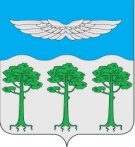 Администрация Борского сельсоветаТуруханскОГО районАКРАСНОЯРСКОГО КРАЯ663246, Красноярский край, Туруханский район, с.Бор, ул.Кирова, д.94тел., ( приемная) 8-953-593-81-62, email: secretary_bor_ss@mail.ru ОКПО:04094297, ОГРН:1022401069030, ИНН/КПП:2437002394/243701001П О С Т А Н О В Л Е Н И Еп. Бор14.11.2023                                                                                                 № 120-ПОб утверждении муниципальной программы "Обеспечение комфортной среды проживания на территории Борского сельсовета на 2024-2026 годы"В соответствии с постановлением Правительства Российской Федерации от 10.02.2017 г. № 169 "Об утверждении Правил предоставления и распределения субсидий из федерального бюджета бюджетам субъектов Российской Федерации на поддержку государственных программ субъектов Российской Федерации и муниципальных программ формирования современной городской среды", постановлением администрации Борского сельсовета № 144-п от 06.11.2019 г. "Об утверждении Порядка принятия решений о разработке муниципальных программ Борского сельсовета, их формирования и реализации", руководствуясь ст.ст. 17, 20 Устава Борского сельсовета, Туруханского района, Красноярского краяПОСТАНОВЛЯЮ:Утвердить муниципальную программу "Обеспечение комфортной среды проживания на территории Борского сельсовета на 2024-2026 годы" (Приложение № 1);Настоящее постановление вступает в силу с момента подписания, подлежит размещению на официальном сайте муниципального образования Борский сельсовет borchane.ru;Считать утратившими силу постановления Борского сельсовета № 166-П от 14.11.2022 г.;Контроль за исполнением настоящего постановления оставляю за собой.Приложение № 1 к постановлению
Администрации Борского
сельсовета от 14.11.2023 №120-ПМУНИЦИПАЛЬНАЯ ЦЕЛЕВАЯ ПРОГРАММА"ОБЕСПЕЧЕНИЕ КОМФОРТНОЙ СРЕДЫ ПРОЖИВАНИЯ НА ТЕРРИТОРИИ БОРСКОГО СЕЛЬСОВЕТА НА 2024-2026 ГОДЫ"Паспорт муниципальной программыХАРАКТЕРИСТИКА ТЕКУЩЕГО СОСТОЯНИЯ СФЕРЫ БЛАГОУСТРОЙСТВА, ПРОБЛЕМЫ И ОБОСНОВАНИЕ НЕОБХОДИМОСТИ ЕЕ РЕШЕНИЯ ПРОГРАММНЫМИ МЕТОДАМИВ состав муниципального образования Борский сельсовет входят: п. Бор, д. Подкаменная Тунгуска, д. Сумароково, д.Комса.Поселок Бор является административным центром Борского сельсовета.Природно-климатические условия Борского сельсовета, и рельеф местности создают относительно благоприятные предпосылки для проведения работ по благоустройству территорий, развитию транспортной и инженерной инфраструктуры в населенных пунктах.В настоящее время население Борского сельсовета составляет 2 458 чел.Право граждан на благоприятную среду жизнедеятельности закреплено в Конституции Российской Федерации. В связи с этим, важнейшей задачей органов местного самоуправления Борского сельсовета является формирование и обеспечение среды, комфортной и благоприятной для проживания населения, в том числе: благоустройство, содержание улично-дорожной сети, санитарное состояние территорий. На успешное решение данной задачи должны быть направлены совместные усилия органов государственной власти и местного самоуправления при участии в ее решении населения.Не смотря на целенаправленную работу по благоустройству территории и социальному развитию населенных пунктов, на территории муниципального образования имеется ряд проблем. Не все населенные пункты поселения в плане благоустройства отвечают современным требованиям. Большие нарекания вызывает благоустройство и санитарное содержание общественных мест и дворовых территорий. Остро стоит вопрос содержания и ремонта дорог поселений. По-прежнему серьезную озабоченность вызывает состояние сбора, утилизации и захоронения бытовых и промышленных отходов, а также проблема отлова безнадзорных животных.Эти проблемы не могут быть решены в пределах одного финансового года, поскольку требуют значительных бюджетных расходов, для их решения требуется участие не только органов местного самоуправления, но и организаций различных форм собственности, граждан поселения. Для их решения требуется привлечение дополнительных финансовых средств, предприятий и организаций, наличие внебюджетных источников финансирования.В связи с этим необходимо использовать программно-целевой метод, т.к. комплексное решение проблемы окажет положительный эффект на санитарно-эпидемиологическую обстановку, предотвратит угрозу жизни и безопасности граждан, будет способствовать повышению уровня их комфортного проживания.Конкретная деятельность по выходу из сложившейся ситуации, связанная с планированием и организацией работ по вопросам улучшения благоустройства, санитарного состояния населенных пунктов поселения, создания комфортных условий проживания населения, по мобилизации финансовых и организационных ресурсов, должна осуществляться в соответствии с настоящей Программой.ЦЕЛИ, ЗАДАЧИ, ЦЕЛЕВЫЕ ИНДИКАТОРЫ И ПОКАЗАТЕЛИ РЕЗУЛЬТАТИВНОСТИ ПРОГРАММЫ, ПРОГНОЗ РАЗВИТИЯ.Для определения комплекса проблем, подлежащих программному решению, проведен анализ существующего положения на территории Борского сельсовета, в результате которого сформулированы цели, задачи и направления деятельности при осуществлении программы.Эффективность программы оценивается по перечню целевых индикаторов и показателей результативности муниципальной программы.Цель 1. Создание комфортных условий для проживания и отдыха населения Борского сельсовета, улучшение эстетического состояния объектов благоустройства и их бесперебойное функционирование.Задача 1. Проведение комплекса работ по благоустройству населённых пунктов.Показатели результативности (ед. измерения):Содержание мест массового отдыха (кол-во)Ремонт элементов благоустройства (кол-во)Снос аварийного, ветхого жилья (кол-во)Вывоз бытового мусора (м3)Снижение потребления электроэнергии для нужд уличного освещения (%)Установка  (замена) энергосберегающих ламп (кол-во)Содержание общественных мест в части озеленения (кол-во)Устройство цветников, газонов (кол-во)Спиливание веток и уборка аварийных  деревьев (кол-во)Содержание мест захоронений (кол-во)Ремонт (замена) внешнего ограждения территорий кладбищ (м)Проведение конкурсных мероприятий по благоустройству среди жителей (кол-во)Отсутствие жалоб от населения по вопросам благоустройства (балл)Задача 2. Повышение безопасности проживания на территории поселения.Проведение работ по обеспечению безопасности жителей поселения от воздействий со стороны безнадзорных домашних животных, а также по предупреждению и ликвидации очагов опасных болезней животных.Показатели результативности (ед. измерения):Цель 2. Улучшение состояния улично-дорожной сети и повышение безопасности дорожного движения.Задача: Проведение работ по развитию транспортного и дорожного хозяйства.Показатели результативности (ед. измерения):Количество жителей, использующих общественный транспорт (чел.)Количество жителей, использующих водный транспорт (чел.)Ремонт дорог (км.)Отсутствие жалоб от населения связанных с содержанием улично-дорожной сети (балл).Цель 3. Содействие занятости населения.Временное трудоустройство безработных граждан, испытывающих трудности в поисках работыЗадачи: Осуществление мероприятий, направленных на содействие занятости безработных граждан, предоставление им возможности получать гарантированный заработок, сохранить мотивацию к труду.Целевые индикаторы:Количество временно трудоустроенных граждан на общественные работы от общего числа безработных.Цель 4. Обеспечение экологической безопасности и поддержание территории поселения в надлежащем санитарном состоянии.Задача: Недопущение ухудшения санитарного состояния территорий и внедрение передовых методов обращения с бытовыми отходами.Показатели результативности (ед. измерения):Урегулирование численности бродячих животных (кол-во)Мероприятия по оздоровлению экологической обстановки (кол-во)Перечень целевых показателей и показателей результативности программы с расшифровкой плановых значений по годам ее реализации указаны в Приложении №1 к настоящей Программе.В результате реализации программы, прогнозируется совершенствование эстетического состояния территории поселения за счет следующих целевых индикаторов:увеличения доли благоустроенных территорий общего пользования от общего числа;увеличение освещенности улиц поселения;предотвращения сокращения зеленых насаждений;увеличения площади отремонтированных ограждений от общего числа;увеличение протяженности отремонтированных участков дорог поселения от общегочисла;увеличение очищенных от свалок мусора территорий от общего числа;-   повышение уровня вовлеченности заинтересованных граждан, организаций в реализацию мероприятий по благоустройству территорий.Цель 5. Защита населения и территорий Борского сельсовета от чрезвычайных ситуаций природного и техногенного характера.Создание эффективной системы защиты населения и территорий Борского сельсовета от чрезвычайных ситуаций природного и техногенного характера, минимизация социального, экономического и экологического рисков создания чрезвычайных ситуаций.Задачи: Повышение уровня защиты населения, объектов социальной сферы и жилищного фонда от чрезвычайных ситуаций природного и техногенного характера, укрепление материально-технической базы единой системы защиты населенных пунктов и объектов.Обеспечение эффективной деятельности и управления в системе гражданской обороны, защиты населения и территорий от чрезвычайных ситуаций, обеспечения пожарной безопасности и безопасности людей на водных объектах.Цель 6. Переселение граждан из аварийного жилищного фонда на территории Борского сельсовета.Обеспечение финансового и организационного переселения граждан из аварийного жилищного фонда;создания безопасных и благоприятных условий проживания граждан;снижения доли аварийного жилья в жилищном фонде муниципального образования Борский сельсовет;устойчивого сокращения непригодного для проживания жилищного фонда.Задачи: приобретение жилых помещений в многоквартирных домах  для граждан нанимателей жилых помещений по договорам социального найма, переселяемых из аварийного жилищного фонда;выплата лицам, в чьей собственности находятся жилые помещения, входящие в аварийный жилищный фонд, возмещения за изымаемые жилые помещения выплачиваются в соответствии со статьей 32 Жилищного кодекса Российской Федерации (далее - возмещение гражданам);проведение независимой оценки жилых помещений, входящих в аварийный жилищный фонд, для определения стоимости и расчета размера возмещения за изымаемые жилые помещения;компенсация жилищно-коммунальных услуг гражданам, вынужденным проживать в другом жилом помещении из-за аварийного состояния жилых помещений, находящихся в собственности.Цель 7. Обеспечение населения чистой питьевой водой.       Повышение качества питьевой воды для населения;обеспечение населения п. Бор Туруханского района питьевой водой в системе централизованного водоснабжения.Задачи: Повышение качества питьевой воды посредством строительства и реконструкции (модернизации) систем водоснабжения и водоподготовки с использованием перспективных технологий;          реконструкция системы водоснабжения п. Бор Туруханского района;обеспечение надежности и бесперебойности работы систем питьевого водоснабжения и водоотведения.ОСНОВНЫЕ МЕРОПРИЯТИЯ ПРОГРАММЫ, МЕХАНИЗМ РЕАЛИЗАЦИИ, ОРГАНИЗАЦИЯ УПРАВЛЕНИЯ И КОНТРОЛЬ ЗА ХОДОМ РЕАЛИЗАЦИИ ПРОГРАММЫДля реализации поставленных целей и решения задач программы предусмотрено выполнение следующих основных мероприятий:благоустройство общественных мест и дворовых территорий;обеспечение уличным освещением;озеленение общественных мест;благоустройство территорий кладбищ;-  транспортные услуги;-  содержание и ремонт дорог, установка дорожных знаков;-  мероприятия по утилизации ТБО;-  мероприятия по урегулированию численности животных без владельцев;- мероприятия по защите населения и территории Борского сельсовета от чрезвычайных ситуаций природного и техногенного характера.          - ликвидация непригодного для проживания муниципального жилищного фонда, при условии расселения;          - снижение объемов ветхого и аварийного жилищного фонда, при условии заявленного финансирования;          - обеспечение потребностей населения в качественной питьевой воде, в соответствии с санитарно-гигиеническими требованиями и нормативами водопотребления;          - снижение социальной напряженности в населенных пунктах за счет улучшения питьевого водоснабжения населения, предотвращение нанесения вреда здоровью людей;          - улучшение экологической ситуации вблизи источников питьевого водоснабжения;          - оздоровление источников питьевого водоснабжения, предотвращение загрязнения и улучшение качества подаваемой населению воды;          - устранение прямых и косвенных потерь в системах водоснабжения;- внедрение новых мощностей и технологий систем водоочисткиПеречень основных программных мероприятий, сроки их реализации, информация о необходимых ресурсах приведены в Приложении № 2, а источники финансирования в Приложении №3 к настоящей Программе.Основным координатором реализации данной Программы является администрация Борского сельсовета, которая несет ответственность за реализацию Программы, уточняет сроки реализации мероприятий Программы и объемы их финансирования.Реализация программных мероприятий осуществляется всеми исполнителями основных мероприятий, указанных в паспорте Программы, в соответствии с действующим законодательством, под непосредственным контролем ответственного исполнителя.Соисполнитель Программы – МБУ «Комплексный центр по благоустройству Борского сельсовета» ежеквартально собирает информацию об исполнении каждого мероприятия Программы и общем объеме фактически произведенных расходов всего по мероприятиям Программы и, в том числе, по источникам финансирования и предоставляет данную информацию по запросу Администрации Борского сельсовета.Годовой отчет о ходе реализации Программы формируется ответственным исполнителем с учетом информации, полученной от соисполнителей Программы. В составе ежегодного отчета представляется информация об оценке эффективности реализации программы. Методика оценки эффективности реализации Муниципальной целевой программы "Обеспечение комфортной среды проживания на территории Борского сельсовета на 2024-2026 годы " приведена в приложении N 4 к настоящей программе.ПРОГНОЗ КОНЕЧНЫХ РЕЗУЛЬТАТОВ ПРОГРАММЫ.Прогнозируемые конечные результаты реализации Программы предусматривают значительное позитивное влияние не только на решение проблем в сфере благоустройства, но и на развитие смежных социальных направлений.В результате реализации Программы ожидается создание условий, обеспечивающих комфортные условия для работы и отдыха населения на территории муниципального образования: повышение уровня благоустройства муниципального образования;улучшение качественного состояния зеленых насаждений, увеличение площади цветников и газонов;привлечение жителей к участию в решении проблем благоустройства территории поселения; обеспечение пешеходов и автотранспорта удобным и безопасным передвижением;улучшение санитарного содержания территорий, экологической безопасности;своевременные защита и оповещение при возникновении чрезвычайных ситуаций.Приложение №1к Муниципальной целевой программе"Обеспечение    комфортной    среды    проживания на территории Борского сельсовета на 2024-2026 годы "Целевые показатели и показатели результативности муниципальной программы"Обеспечение    комфортной    среды    проживания на территории Борского сельсовета на 2024-2026 годы "Приложение №2к Муниципальной целевой программе"Обеспечение    комфортной    среды    проживания на территории Борского сельсовета на 2024-2026 годы "Использование бюджетных ассигнований районного бюджета и иных средств на реализацию подпрограмм и отдельных мероприятий муниципальной целевой программы "Обеспечение    комфортной    среды    проживания на территории Борского сельсовета на 2024-2026 годы " (с расшифровкой по главным распорядителям средств районного бюджета,  подпрограммам, основным мероприятиям, а также по годам реализации Программы) Приложение №3к Муниципальной целевой программе"Обеспечение    комфортной    среды    проживания на территории Борского сельсовета на 2024-2026 годы "Использование бюджетных ассигнований бюджета Борского сельсовета и иных средств на реализацию муниципальной программыПриложение №4 к Муниципальной целевой программе "Обеспечение комфортной среды проживания на территории Борского сельсовета на 2024-2026 годы "МЕТОДИКА ОЦЕНКИ ЭФФЕКТИВНОСТИ РЕАЛИЗАЦИИ МУНИЦИПАЛЬНОЙ ЦЕЛЕВОЙ ПРОГРАММЫ "ОБЕСПЕЧЕНИЕ КОМФОРТНОЙ СРЕДЫ ПРОЖИВАНИЯ НА ТЕРРИТОРИИ БОРСКОЕО СЕЛЬСОВЕТА НА 2024-2026ГОДЫ"Оценка эффективности реализации Муниципальной целевой программы "Обеспечение комфортной среды проживания на территории Борского сельсовета на 2024-2026 годы" (далее - программа) осуществляется по годам в течение всего срока реализации программы.В составе ежегодного отчета о ходе работ по программе представляется информация об оценке эффективности реализации программы по следующим критериям:Критерий "Степень достижения планируемых результатов целевых индикаторов реализации мероприятий программы" базируется на анализе целевых показателей и рассчитывается по формулеЦИФ,КЦИ, = 	,ЦИП,где КЦИ, - степень достижения i-го целевого индикатора программы;ЦИФ, (ЦИП,) - фактическое (плановое) значение i-ro целевого индикатора программыКритерий "Степень соответствия бюджетных затрат на мероприятия программы запланированному уровню затрат" рассчитывается по формулеБЗФ,КБЗ, =	,БЗП,где КБЗ, - степень соответствия бюджетных затрат i-ro мероприятия программы;БЗФ, (БЗП,) - фактическое (плановое, прогнозное) значение бюджетных затрат i-ro мероприятия программы.Критерий "Эффективность использования бюджетных средств на реализацию отдельных мероприятий" показывает расход бюджетных средств на i-e мероприятие программы в расчете на 1 единицу прироста целевого индикатора по тому же мероприятию и рассчитывается по формулам:БРП,	БРФ,ЭП, =	; ЭФ, =	,ЦИП,	ЦИФ,где ЭП, (ЭФ,) - плановая (фактическая) отдача бюджетных средств по i-.му мероприятию программы;БРИ, (БРФ,) - плановый (фактический) расход бюджетных средств на i-e мероприятие программы;ЦИГф (ЦИФ;) - плановое (фактическое) значение целевого индикатора по i-му мероприятию программы.Значение показателя ЭФ не должно превышать значения показателя ЭП.Е=(КЦИ,+КБЗ]+ЭФ|)/3; где Е - степень эффективности программы.ПОДПРОГРАММА 1«БЛАГОУСТРОЙСТВО НА ТЕРРИТОРИИ БОРСКОГОСЕЛЬСОВЕТА»МУНИЦИПАЛЬНОЙ ЦЕЛЕВОЙ ПРОГРАММЫ
"ОБЕСПЕЧЕНИЕ КОМФОРТНОЙ СРЕДЫ ПРОЖИВАНИЯ НА
ТЕРРИТОРИИ БОРСКОГО СЕЛЬСОВЕТА НА 2024-2026 ГОДЫ"Паспорт подпрограммыПостановка проблемы и обоснование необходимости разработки подпрограммы.Данная подпрограмма является основой для реализации мероприятий по благоустройству и улучшению внешнего вида территорий поселения. Несмотря на все меры, предпринимаемые органами местного самоуправления, проблема  сферы  благоустройства поселения остается очень актуальной. На территории растет количество несанкционированных свалок мусора, отдельные домовладения не ухожены или брошены. Недостаточно занимаются благоустройством и содержанием закрепленных территорий организации, расположенные на территориях населенных пунктов поселения.Одной из важнейших проблем благоустройства территории поселения является небрежное отношение жителей:- к элементам благоустройства (приводятся в негодность детские площадки, разрушаются фасады зданий, ломаются ограждения); - к внешнему виду и санитарному состоянию поселения (бытовой мусор выбрасывается в близлежащие лесные массивы, приводя к созданию несанкционированных свалок);- к содержанию домашних животных (некоторые домашние животные содержатся гражданами с нарушением всех норм и правил).Также важны проблемы:- уличное освещение. На данный момент на территории поселений уличное освещение обеспечивается 358 светильниками.- Озеленение общественных мест. Существующие участки зеленых насаждений общего пользования и растений имеют неудовлетворительное состояние. Необходим систематический уход за существующими насаждениями, вырезка поросли, уборка аварийных и старых деревьев, уборка мусора, декоративная обрезка, подсадка саженцев, разбивка клумб. Это придаст поселению приятный, эстетичный вид.- Содержание мест захоронений. На территории муниципального образования имеются 3 действующих кладбища, в п.Бор, д. Подкаменная-Тунгуска и д. Сумароково. на которых  требуется проводить работы по уборке мусора, спиливанию мешающих сухих веток и аварийных деревьев, ремонту или частичной замене внешних ограждений, а также уход за бесхозными могилами и могилами ветеранов ВОВ.В настоящее время в целях организации мероприятий по  благоустройству функционирует организация МБУ «Комплексный центр по благоустройству Борского сельсовета», которая организует и выполняет работы по содержанию общественных мест, уборке мусора, озеленению, содержанию кладбищ в рамках муниципального задания. Однако работы по благоустройству населенных пунктов поселения не приобрели пока комплексного, постоянного характера, не переросли в полной мере в плоскость конкретных практических действий.Ведение работ по единой подпрограмме позволит упорядочить систему организации и выполнения мероприятий по благоустройству, снизить затраты, произвести положительный эффект на внешний облик поселения, предотвратить угрозу здоровью и безопасности граждан.Основные цели, задачи, сроки реализации и целевые индикаторы подпрограммы.Цель подпрограммы: создание комфортных условий для проживания и отдыха населения Борского сельсовета, улучшение эстетического состояния объектов благоустройства и их бесперебойное функционирование.Задачи:1. Проведение комплекса работ по благоустройству населённых пунктов Борского сельсовета.2. Повышение безопасности проживания на территории поселения.Целевые индикаторы:-  увеличения доли благоустроенных территорий общего пользования от общего числа;- увеличения доли благоустроенных дворовых территорий многоквартирных домов от общего числа;- увеличение освещенности улиц поселения;- предотвращения сокращения зеленых насаждений;- увеличения площади отремонтированных ограждений от общего числа.Срок реализации подпрограммы 2024-2026 годы.Механизм реализации подпрограммы. Управление подпрограммой и контроль за ходом ее выполнения.Администрация Борского сельсовета является исполнителем мероприятий по уличному освещению. Остальные мероприятия выполняет МБУ «Комплексный центр по благоустройству Борского сельсовета» в рамках муниципального задания с привлечением, по необходимости, юридических и физических лиц на контрактной основе.    МБУ «Комплексный центр по благоустройству Борского сельсовета» ежеквартально собирает информацию об исполнении каждого выполненного мероприятия подпрограммы и общем объеме фактически произведенных расходов всего по мероприятиям подпрограммы, в том числе, по источникам финансирования  и предоставляет данную информацию в Администрацию Борского сельсовета.  Ответственный исполнитель делает обобщенный  анализа квартала по всем подпрограммам Программы. Годовой отчет о ходе реализации Программы формируется ответственным исполнителем исходя из анализа подпрограмм за год. Контроль выполнения мероприятий подпрограммы, эффективное и целевое использование бюджетных средств, предусмотренных на реализацию программы, осуществляет Администрация Борского сельсовета.Оценка социально-экономической эффективности.В результате реализации подпрограммы ожидается развитие положительных тенденций в создании безопасной, благоприятной среды жизнедеятельности, повышение степени удовлетворенности населения  уровнем благоустройства, улучшение технического состояния отдельных объектов благоустройства, улучшение санитарного и экологического состояния населенных пунктов поселения, повышение уровня эстетики поселения.Анализ эффективности подпрограмм осуществляется по следующим критериям: степень достижения планируемых результатов целевых индикаторов реализации мероприятий подпрограммы, которая базируется на анализе целевых показателей и рассчитывается как отношение фактических целевых индикаторов подпрограммы к плановым;степень соответствия бюджетных затрат на мероприятия подпрограммы запланированному уровню затрат, которая рассчитывается как отношение фактических затрат на мероприятие подпрограммы к плановым; эффективность использования бюджетных средств на реализацию отдельных мероприятий, которая рассчитывается как отношение фактического расхода средств к фактическому значению целевого индикатора по каждому мероприятию.                                    Данный анализ используется для ежегодного отчета, в котором  представляется информация об оценке эффективности реализации программы.Мероприятия подпрограммы, финансовые затраты, источники финансирования.ПОДПРОГРАММА 2«СОДЕЙСТВИЕ ЗАНЯТОСТИ НАСЕЛЕНИЯ БОРСКОГОСЕЛЬСОВЕТА»МУНИЦИПАЛЬНОЙ ЦЕЛЕВОЙ ПРОГРАММЫ
"ОБЕСПЕЧЕНИЕ КОМФОРТНОЙ СРЕДЫ ПРОЖИВАНИЯ НА
ТЕРРИТОРИИ БОРСКОГО СЕЛЬСОВЕТА НА 2024-2026 ГОДЫ"Паспорт подпрограммыПостановка проблемы и обоснование необходимости разработки подпрограммы.На территории Борского сельсовета в 2022 г. официально зарегистрированы 40 безработных гражданина, за 3 квартал 2023 года – 12 безработных граждан.На данный момент в сфере занятости населения существуют следующие проблемы:дисбаланс спроса и предложения в профессиональном разрезе;отсутствие рабочих мест;низкая конкурентоспособность на рынке труда.Данная подпрограмма является основой для реализации мероприятий по организации временной занятости граждан, испытывающих трудности в поиске работы.Мероприятия данной подпрограммы предусматривают обеспечение равных возможностей для всех граждан на труд, содействие занятости слабо защищенных категорий населения через организацию временных общественных работ и направлены на временную занятость заинтересованных безработных граждан и удовлетворение потребностей администрации и бюджетных учреждений в работах временного характера.Основные цели, задачи, сроки реализации и целевые индикаторы подпрограммы.Цель подпрограммы: Временное трудоустройство безработных граждан, испытывающих трудности в поисках работыЗадачи: Осуществление мероприятий, направленных на содействие занятости безработных граждан, предоставление им возможности получать гарантированный заработок, сохранить мотивацию к труду.Целевые индикаторы:Количество временно трудоустроенных граждан на общественные работы от общего числа безработных.Срок реализации подпрограммы 2024-2026 годы.Механизм реализации подпрограммы. Управление подпрограммой и контроль за ходом ее выполнения.Исполнителем мероприятий подпрограммы является Администрация Борского сельсовета.Ежеквартально собирается информация о количестве трудоустроенных граждан, и общем объеме фактически произведенных расходов, в том числе, по источникам финансирования. Данная информация используется для квартального отчета по данной подпрограмме. Ответственный исполнитель делает обобщенный анализа квартала по всем подпрограммам Программы.Годовой отчет о ходе реализации Программы формируется ответственным исполнителем исходя из анализа подпрограмм за год.Контроль выполнения мероприятий подпрограммы, эффективное и целевое использование бюджетных средств, предусмотренных на реализацию программы, осуществляет Администрация Борского сельсовета.Оценка социально-экономической эффективности.В результате реализации подпрограммы ожидается развитие положительных тенденций в сфере трудоустройства безработных граждан. Анализ эффективности подпрограмм осуществляется по следующим критериям: степень достижения планируемых результатов целевых индикаторов реализации мероприятий подпрограммы, которая базируется на анализе целевых показателей и рассчитывается как отношение фактических целевых индикаторов подпрограммы к плановым;степень соответствия бюджетных затрат на мероприятия подпрограммы запланированному уровню затрат, которая рассчитывается как отношение фактических затрат на мероприятие подпрограммы к плановым; эффективность использования бюджетных средств на реализацию отдельных мероприятий, которая рассчитывается как отношение фактического расхода средств к фактическому значению целевого индикатора по каждому мероприятию.                                    Данный анализ используется для ежегодного отчета, в котором  представляется информация об оценке эффективности реализации программы.Мероприятия подпрограммы, финансовые затраты, источники финансирования.ПОДПРОГРАММА 3«ТРАНСПОРТНЫЕ УСЛУГИ И СОДЕРЖАНИЕ УЛИЧНО-
ДОРОЖНОЙ СЕТИ»МУНИЦИПАЛЬНОЙ ЦЕЛЕВОЙ ПРОГРАММЫ
"ОБЕСПЕЧЕНИЕ КОМФОРТНОЙ СРЕДЫ ПРОЖИВАНИЯ НА
ТЕРРИТОРИИ БОРСКОГО СЕЛЬСОВЕТА НА 2024-2026 ГОДЫ"Паспорт подпрограммыПостановка проблемы и обоснование необходимости разработки подпрограммы.Данная подпрограмма является основой для реализации мероприятий содержанию и ремонту автомобильных дорог, а также по обеспечению жителей услугами общественного транспорта.На данный момент протяженность автомобильных дорог общественного пользования на территории Борского сельсовета составляет 38,48 километров. Все дороги с гравийным покрытием.Автомобильная дорога должна обладать определенными потребительскими свойствами, а именно: удобство и комфортность передвижения; скорость движения; пропускная способность; безопасность движения; экономичность движения; долговечность; стоимость содержания; экологическая безопасность.Одним из направлений деятельности поселения по финансированию дорожного хозяйства является максимальное удовлетворение потребности населения в дорогах с высокими потребительскими свойствами при минимальных и ограниченных финансовых ресурсах.Для сохранности автомобильных дорог и обеспечения безопасности дорожного движения необходим комплекс мероприятий, который включает в себя:очистку дорог от снега;-   грейдирование дорожного полотна;ямочный ремонт гравийных и щебеночных покрытий;обеспыливание (полив) дорог;планировка дорог;покупка и установка ламп освещения для дорог;уборка крупногабаритных деревьев, мешающих проезду автомашин, обрезка сучьев, удаление малых дикорастущих кустарников, мешающих обзору дорожного полотна;обустройство тротуаров и пешеходных переходов.Программный метод позволит комплексно подойти к решению проблем и поможет сконцентрировать административные и финансовые ресурсы для достижения конечных результатов.Основные цели, задачи, сроки реализации и целевые индикаторы подпрограммы.Цель подпрограммы: Улучшение состояния улично-дорожной сети и повышение безопасности дорожного движения.Задача 1. Обеспечение жителей поселения услугами транспорта.Показатели результативности (ед. измерения):Количество жителей, использующих общественный транспорт (чел.)Количество жителей, использующих водный транспорт (чел.)Задача 2. Содержание и ремонт дорожной сетиРемонт дорог (км.)Отсутствие жалоб от населения связанных с содержанием улично-дорожной сети(балл)Срок реализации подпрограммы 2024-2026 годы.Механизм реализации подпрограммы. Управление подпрограммой и контроль за ходом ее выполнения.МБУ «Комплексный центр по благоустройству Борского сельсовета» является исполнителем мероприятий по содержанию дорог в рамках муниципального задания с привлечением, по необходимости, юридических и физических лиц на контрактной основе. Остальные мероприятия выполняет Администрация Борского сельсовета.МБУ «Комплексный центр по благоустройству Борского сельсовета» ежеквартально собирает информацию об исполнении каждого выполненного мероприятия подпрограммы и общем объеме фактически произведенных расходов всего по мероприятиям подпрограммы, в том числе, по источникам финансирования и предоставляет данную информацию в Администрацию Борского сельсовета. Ответственный исполнитель делает обобщенный анализа квартала по всем подпрограммам Программы.Оценка социально-экономической эффективности.В результате реализации подпрограммы ожидается улучшение состояния дорог поселения и обеспечение пешеходов и автотранспорта удобным и безопасным передвижением.Анализ эффективности подпрограмм осуществляется по следующим критериям:степень достижения планируемых результатов целевых индикаторов реализации мероприятий подпрограммы, которая базируется на анализе целевых показателей и рассчитывается как отношение фактических целевых индикаторов подпрограммы к плановым;степень соответствия бюджетных затрат на мероприятия подпрограммы запланированному уровню затрат, которая рассчитывается как отношение фактических затрат на мероприятие подпрограммы к плановым;эффективность использования бюджетных средств на реализацию отдельных мероприятий, которая рассчитывается как отношение фактического расхода средств к фактическому значению целевого индикатора по каждому мероприятию.Данный анализ используется для ежегодного отчета, в котором представляется информация об оценке эффективности реализации программы.Мероприятия подпрограммы, финансовые затраты, источники финансирования.Годовой отчет о ходе реализации Программы формируется ответственным исполнителем исходя из анализа подпрограмм за год.Контроль выполнения мероприятий подпрограммы, эффективное и целевое использование бюджетных средств, предусмотренных на реализацию программы, осуществляет Администрация Борского сельсовета.ПОДПРОГРАММА 4«УЛУЧШЕНИЕ ЭКОЛОГИЧЕСКОЙ ОБСТАНОВКИ БОРСКОГО СЕЛЬСОВЕТА»МУНИЦИПАЛЬНОЙ ЦЕЛЕВОЙ ПРОГРАММЫ "ОБЕСПЕЧЕНИЕ КОМФОРТНОЙ СРЕДЫ ПРОЖИВАНИЯ НА ТЕРРИТОРИИ БОРСКОГО СЕЛЬСОВЕТА НА 2024-2026 ГОДЫ"Паспорт подпрограммыПостановка проблемы и обоснование необходимости разработки подпрограммы.Качество окружающей среды в последнее время становится одной из важнейших проблем каждого российского региона.Одна из главных задач в данной сфере - создание действенной системы экологической безопасности. Экологическая безопасность и дальнейшее развитие Борского сельсовета во многом зависит от решения проблемы обращения с отходами. Проблема отходов производства и потребления с каждым годом становится все более серьезной.Переработка и утилизация отходов является одним из главных и современных путей по решению проблем в сфере обращения с отходами производства и потребления.Небрежное отношение жителей к внешнему виду и санитарному состоянию территорий поселения, а также отсутствие эффективной системы управления отходами (системы сбора, транспортирования, утилизации, обезвреживания, хранения и захоронения) ведет к их накоплению на территориях поселений на несанкционированных свалках. При этом происходит отравление и загрязнение почвы, обезображивается ландшафт.Для решения вышеперечисленных проблем требуется участие и взаимодействие органов исполнительной и законодательной власти, достаточное и стабильное финансирование с привлечением источников финансирования всех уровней, что обуславливает необходимость разработки и применения данной подпрограммы.Основные цели, задачи, сроки реализации и целевые индикаторы подпрограммы.Цель подпрограммы: Обеспечение экологической безопасности и поддержание территории поселения в надлежащем санитарном состоянии.Задача 1: Внедрение  передовых методов обращения с бытовыми отходами.Показатели результативности (ед. измерения):Утилизация ТБОПриобретение мусорных урн, контейнеров           Задача 2: Повышение безопасности проживания на территории поселения.Показатели результативности (ед. измерения):          сокращение численности бродячих безнадзорных животных.Срок реализации подпрограммы 2024-2026 годы.Механизм реализации подпрограммы. Управление подпрограммой и контроль за ходом ее выполнения.Мероприятия подпрограммы выполняет Администрация Борского сельсовета совместно с МБУ «Комплексный центр по благоустройству Борского сельсовета» с привлечением, по необходимости, юридических лиц на контрактной основе.МБУ «Комплексный центр по благоустройству Борского сельсовета» ежеквартально собирает информацию об исполнении каждого выполненного мероприятия подпрограммы и общем объеме фактически произведенных расходов всего по мероприятиям подпрограммы, в том числе, по источникам финансирования и предоставляет данную информацию в Администрацию Борского сельсовета. Ответственный исполнитель делает обобщенный анализа квартала по всем подпрограммам Программы.Годовой отчет о ходе реализации Программы формируется ответственным исполнителем исходя из анализа подпрограмм за год.Контроль выполнения мероприятий подпрограммы, эффективное и целевое использование бюджетных средств, предусмотренных на реализацию программы, осуществляет Администрация Борского сельсовета.Оценка социально-экономической эффективности.Осуществление мероприятий по охране окружающей городской среды и контроль за экологической обстановкой, обеспечит получение объективной информации для принятия управленческих решений, определения ущерба, нанесенного объектам окружающей среды при экологических правонарушениях, при чрезвычайных ситуациях экологического характера, повысит действенность управления охраной окружающей среды в целом. Анализ эффективности подпрограммы осуществляется по следующим критериям:степень достижения планируемых результатов целевых индикаторов реализации мероприятий подпрограммы, которая базируется на анализе целевых показателей и рассчитывается как отношение фактических целевых индикаторов подпрограммы к плановым;степень соответствия бюджетных затрат на мероприятия подпрограммы запланированному уровню затрат, которая рассчитывается как отношение фактических затрат на мероприятие подпрограммы к плановым;эффективность использования бюджетных средств на реализацию отдельных мероприятий, которая рассчитывается как отношение фактического расхода средств к фактическому значению целевого индикатора по каждому мероприятию.Данный анализ используется для ежегодного отчета, в котором представляется информация об оценке эффективности реализации программы.Мероприятия подпрограммы, финансовые затраты, источники финансирования.ПОДПРОГРАММА 5«ЗАЩИТА НАСЕЛЕНИЯ И ТЕРРИТОРИИ БОРСКОГО СЕЛЬСОВЕТА ОТ ЧРЕЗВЫЧАЙНЫХ СИТУАЦИЙ ПРИРОДНОГО И ТЕХНОГЕННОГО ХАРАКТЕРА»МУНИЦИПАЛЬНОЙ ЦЕЛЕВОЙ ПРОГРАММЫ "ОБЕСПЕЧЕНИЕ КОМФОРТНОЙ СРЕДЫ ПРОЖИВАНИЯ НА ТЕРРИТОРИИ БОРСКОГО СЕЛЬСОВЕТА НА 2024-2026 ГОДЫ"Паспорт подпрограммы.Характеристика текущего состояния организации мероприятий по защите населения и территорий Борского сельсовета от ЧС природного и техногенного характера.Деятельность Борского сельсовета в области защиты населения и территорий от чрезвычайных ситуаций природного и техногенного характера, обеспечения пожарной безопасности и безопасности людей на водных объектах в 2023 году планировалась и осуществлялась на основании Указов Президента Российской Федерации, нормативных правовых актов Российской Федерации, Красноярского края, приказов ГУ МЧС России по Красноярскому краю, а также организационно-методических указаний Сибирского регионального центра МЧС России. Целью проводимой работы являлось предупреждение чрезвычайных ситуаций природного и техногенного характера, а так же смягчение их последствий на территории Борского сельсовета. Основными задачами, решаемыми в отчетном периоде, являлось совершенствование нормативной правовой базы в области защиты населения и территорий от чрезвычайных ситуаций, обеспечение эффективного функционирования территориальной подсистемы РСЧС, проведение мероприятий, направленных на снижение рисков и смягчение последствий чрезвычайных ситуаций природного и техногенного характера, обеспечения пожарной безопасности и безопасности людей на водных объектах.В связи с сохранением высокого уровня рисков возникновения чрезвычайных ситуаций природного и техногенного характера на территории Борского сельсовета, одной из проблем экономики района является снижение затрат районного бюджета на ликвидацию чрезвычайных ситуаций и их последствий.Актуальным вопросом является обеспечение населённых пунктов территории Борского сельсовета необходимым оборудованием и техникой в целях выполнения возложенных на них задач предупреждения и ликвидации последствий чрезвычайных ситуаций природного и техногенного характера.Реализация мероприятий подпрограммы позволит осуществить комплекс мер, направленных на защиту населения и территорий Борского сельсовета от чрезвычайных ситуаций природного и техногенного характера, таких как:улучшение пожарозащищенности социальных и жилых объектов, путем устройства минерализованных защитных полос, оснащения пожарно-техническим вооружением и снаряжением добровольных пожарных дружин, пополнения пожарных водоемов запасами воды, приобретения первичных средств пожаротушения, ремонта и обслуживания автоматических установок пожарной сигнализации, ремонта и очистки от снега подъездов к источникам противопожарного водоснабжения  и организации противопожарной пропаганды, обучение мерам пожарной безопасности;повышение эффективности использования средств местного и краевого бюджетов для решения приоритетных задач по обеспечению защиты населения и территорий в условиях мирного и военного времени;создание системы комплексной безопасности муниципального и объектового уровней от деструктивных событий;обеспечению дальнейшего развития комплексной системы информирования и оповещения населения Борского сельсовета;обеспечение дальнейшего развития информационно-телекоммуникационной инфраструктуры системы управления рисками чрезвычайных ситуаций.Приоритеты и цели социально-экономического развитияЦелью подпрограммы является создание эффективной системы защиты населения и территорий Борского сельсовета от чрезвычайных ситуаций природного и техногенного характера, минимизация социального, экономического и экологического ущерба, наносимого населению, экономике и природной среде от чрезвычайных ситуаций природного и техногенного характера, пожаров и происшествий на водных объектах.Для достижения поставленной цели необходимо решить следующие задачи:повысить уровень защиты населения, объектов социальной сферы и жилищного фонда Борского сельсовета от чрезвычайных ситуаций природного и техногенного характера, а также укрепление материально-технической базы единой системы защиты населенных пунктов и объектов, расположенных на территории Борского сельсовета;обеспечить эффективную деятельность и управление в системе гражданской обороны, защиты населения и территорий Борского сельсовета от чрезвычайных ситуаций, обеспечения пожарной безопасности и безопасности людей на водных объектах.Механизм реализации подпрограммыИсточником финансирования подпрограммы являются средства местного и краевого бюджетов.В рамках реализации подпрограммы предусмотрено выполнение следующих мероприятий:Защита населения и территории от чрезвычайных ситуаций природного и техногенного характера;Обеспечение пожарной безопасности.Исполнителем подпрограммы является администрация Борского сельсовета.Прогноз конечных результатов подпрограммыРеализация подпрограммы позволит продолжить осуществление комплекса мероприятий, проводимых заблаговременно и направленных на максимально возможное уменьшение риска возникновения чрезвычайных ситуации, а также на сохранение здоровья людей, снижение размеров ущерба окружающей среде и материальных потерь в случае их возникновения, обеспечит оперативное представление информации органам местного самоуправления района.В результате выполнения мероприятий, предусмотренных подпрограммой, населённые пункты сельсовета будут оснащены:товарами для нужд населения при возникновении ГО и ЧС;системой оповещения населения на случай пожара;минерализованными полосами.Ресурсное обеспечение муниципальной подпрограммыФинансирование реализации подпрограммы обеспечивается за счет средств районного и краевого бюджетов.На реализацию муниципальной подпрограммы на 2024-2026 годы запланирована сумма расходов из районного бюджета: на 2024 год – 66,622 тыс.руб., на 2025 год – 66,622 тыс. руб., на 2026 год – 66,622 тыс.руб.Мероприятия подпрограммы, финансовые затраты, источники финансирования.ПОДПРОГРАММА 6«ПЕРЕСЕЛЕНИЕ ГРАЖДАН ИЗ АВАРИЙНОГО ЖИЛИЩНОГО ФОНДА НА ТЕРРИТОРИИ БОРСКОГО СЕЛЬСОВЕТА»МУНИЦИПАЛЬНОЙ ЦЕЛЕВОЙ ПРОГРАММЫ
"ОБЕСПЕЧЕНИЕ КОМФОРТНОЙ СРЕДЫ ПРОЖИВАНИЯ НА
ТЕРРИТОРИИ БОРСКОГО СЕЛЬСОВЕТА НА 2024-2026 ГОДЫ"Паспорт подпрограммы.Содержание проблемы, обоснования необходимости ее решения программными методами.Одним из приоритетов политики Российской Федерации является обеспечение комфортных условий проживания, в том числе выполнение обязательств государства по реализации права на улучшение жилищных условий граждан, проживающих в жилых домах, не отвечающих установленным санитарным и техническим требованиям. В настоящее время наблюдается большая степень износа жилищного фонда, несоответствие условий проживания в нем нормативным требованиям. Проблема аварийного жилищного фонда – источник целого ряда отрицательных социальных тенденций. Условия проживания в аварийном жилищном фонде негативно влияют на здоровье граждан и на демографию, зачастую понижают социальный статус гражданина, не дают возможности реализовать право на приватизацию жилого помещения. Проживание в аварийных жилых помещениях практически всегда сопряжено с низким уровнем благоустройства, что создает неравенство доступа граждан к ресурсам хозяйства муниципального образования и снижает возможности их использования. Переселение граждан из аварийного жилищного фонда является одной из наиболее актуальных проблем, и требует скорейшего решения с использованием программно-целевого метода.Цели, задачи, сроки и этапы реализации Подпрограммы, показатели ее выполнения.Подпрограмма разработана для достижения основных целей:финансового и организационного обеспечения переселения граждан из аварийного жилищного фонда;создания безопасных и благоприятных условий проживания граждан;снижения доли аварийного жилья в жилищном фонде муниципального образования Борский сельсовет;устойчивого сокращения непригодного для проживания жилищного фонда.Основными задачами Подпрограммы являются: приобретение жилых помещений в многоквартирных домах  для граждан нанимателей жилых помещений по договорам социального найма, переселяемых из аварийного жилищного фонда;выплата лицам, в чьей собственности находятся жилые помещения, входящие в аварийный жилищный фонд, возмещения за изымаемые жилые помещения выплачиваются в соответствии со статьей 32 Жилищного кодекса Российской Федерации (далее - возмещение гражданам);проведение независимой оценки жилых помещений, входящих в аварийный жилищный фонд, для определения стоимости и расчета размера возмещения за изымаемые жилые помещения;компенсация жилищно-коммунальных услуг гражданам, вынужденным проживать в другом жилом помещении из-за аварийного состояния жилых помещений, находящихся в собственности.Планируемые показатели переселения граждан из аварийного жилищного фонда.Механизм реализации Подпрограммы.Реализация Подпрограммы осуществляется исполнителем Подпрограммы в соответствии с законодательством Российской Федерации. Гражданам, переселяемым из муниципальных помещений аварийного жилищного фонда, предоставляются жилые помещения, приобретенные в рамках подпрограммы, в соответствии со статьями 86, 87, 89 Жилищного кодекса Российской Федерации.Собственникам жилья за изымаемое жилое помещение выплачивается возмещение в соответствии со статьей 32 Жилищного кодекса Российской Федерации, при достижении соглашения с собственником жилого помещения в соответствии с частью 8 статьи 32 Жилищного кодекса Российской Федерации предоставляется другое жилое помещение.В случае если размер общей площади жилого помещения, предоставляемого собственнику с его согласия взамен изымаемого, превышает максимальный размер, указанный в пункте 1 статьи 3 Закона Красноярского края от 09.07.2020 N 9-4060 "О дополнительной мере поддержки собственников жилых помещений в многоквартирных домах, признанных в установленном порядке аварийными и подлежащими сносу или реконструкции" (далее - Закон края), собственник осуществляет доплату разницы в стоимости предоставляемого жилого помещения и жилого помещения, общая площадь которого соответствует максимальному размеру, указанному в Законе края.Финансирование мероприятий по приобретению жилых помещений для последующего предоставления жилых помещений гражданам, переселяемым из аварийного жилищного фонда, выплате возмещения, проведение независимой оценки жилых помещений в многоквартирных домах, признанных в установленном порядке аварийными и подлежащими сносу или реконструкции (далее - мероприятия подпрограммы) осуществляется за счет средств районного бюджета (далее - МБТ) и средств местного бюджета.Заказчик Подпрограммы осуществляет:  установление очередности переселения граждан;  организацию и проведение работы с собственниками жилых помещений в аварийном доме, направленной на достижение соглашений с собственниками жилых помещений о способе переселения;  формирование необходимой для выполнения Подпрограммы нормативной правовой основы в соответствии с законодательством Российской Федерации и законодательством Красноярского края;  определение должностных лиц местной администрации, ответственных за реализацию Подпрограммы на территории муниципального образования;  расходование финансовых средств, направленных на реализацию Подпрограммы.Ресурсное обеспечение Подпрограммы. Источниками финансирования Подпрограммы являются средства районного бюджета, средства местного бюджета. Мероприятия подпрограммы, финансовые затраты, источники финансирования.ПОДПРОГРАММА 7«ОБЕСПЕЧЕНИЕ НАСЕЛЕНИЯ ЧИСТОЙ ПИТЬЕВОЙ ВОДОЙ»МУНИЦИПАЛЬНОЙ ЦЕЛЕВОЙ ПРОГРАММЫ
"ОБЕСПЕЧЕНИЕ КОМФОРТНОЙ СРЕДЫ ПРОЖИВАНИЯ НА
ТЕРРИТОРИИ БОРСКОГО СЕЛЬСОВЕТА НА 2024-2026 ГОДЫ"1. Паспорт подпрограммы2. Содержание проблемы, обоснования необходимости еерешения программными методами.           Доступность и качество питьевой воды определяют здоровье населения и качество жизни. Отсутствие чистой воды является основной причиной распространения различных инфекционных заболеваний.           Поэтому проблема обеспечения населения качественной питьевой водой в достаточном количестве является одной из приоритетных проблем социального развития любой территории, решение которой необходимо для сохранения здоровья и повышения уровня жизни населения. Сложившуюся санитарно-эпидемиологическую ситуацию по состоянию качества питьевой воды на территории п. Бор Туруханского района, установил несоответствие качества питьевой воды требованиями СанПиН 2.1.3684-21. Сегодня каждый второй житель района вынужден использовать для питьевых целей воду ненадлежащего качества.	В настоящее время фактическое состояние объектов централизованного хозяйственно-питьевого водоснабжения требует серьезной реконструкции: замены ветхих стальных труб на пластиковые, ремонта накопительных резервуаров, замены отработавших более 15 лет системы очистки и обеззараживания воды. Существующая система не обеспечивает приведения качества питьевой воды до требуемых норм, что подтверждается протоколами анализа, выполненных Центром контроля качества воды ООО «Красноярского жилищно-коммунального комплекса».            Для участия в мероприятиях федерального проекта в рамках программы «Чистая вода» необходима разработка и проведение государственной экспертизы проектной документации.                                           Микробиологическое и химическое загрязнение источников централизованного водоснабжения необходимо устранить путем очистки и обеззараживания воды на водозаборных сооружениях.             Данная проблема является многогранной и объемной. Мероприятия по обеспечению населения п. Бор питьевой водой требуют комплексного решения и скоординированных действий, максимальная результативность которых может быть обеспечена только с применением программно-целевого метода.            Таким образом, обозначенная проблема соответствует приоритетным задачам социально-экономического развития п. Бор Туруханского района.3. Подпрограмма разработана для достижения основных целей и задач:            Целью Программы является обеспечение населения питьевой водой, соответствующей требованиям безопасности и безвредности, установленным в технических регламентах и санитарно-эпидемиологических правилах. Для достижения этой цели необходимо решение следующих основных задач:-   обеспечение участия в реализации федерального проекта «Чистая вода»;- развитие системы государственного регулирования в секторе водоснабжения, водоотведения и очистки сточных вод, включая установление современных целевых показателей качества услуг, эффективности и надежности деятельности сектора водоснабжения, водоотведения и очистки сточных вод;-   приведение тарифной политики на услуги, предоставляемые в сфере водоснабжения и водоотведения в Красноярском крае;- выделение из бюджета Красноярского края средств на капитальный ремонт, реконструкцию и строительство объектов водоснабжения и водоотведения, финансирование которых невозможно за счет тарифов и платы за подключение к системам водоснабжения и водоотведения.Планируемые показатели подпрограмма«Обеспечение населения чистой питьевой водой»4. Механизм реализации Подпрограммы.Мероприятия подпрограммы выполняет Администрация Борского сельсовета с привлечением, по необходимости, юридических лиц на контрактной основе.Администрация Борского сельсовета раз в полгода собирает информацию об исполнении каждого выполненного мероприятия подпрограммы и общем объеме фактически произведенных расходов всего по мероприятиям подпрограммы, в том числе, по источникам финансирования.Годовой отчет о ходе реализации Программы формируется ответственным исполнителем исходя из анализа подпрограмм за год.Контроль выполнения мероприятий подпрограммы «Обеспечение населения чистой питьевой водой», эффективное и целевое использование бюджетных средств, предусмотренных на реализацию программы, осуществляет Администрация Борского сельсовета.5. Ресурсное обеспечение Подпрограммы.Источниками финансирования Подпрограммы являются средства районного бюджета, средства местного бюджета. 6. Мероприятия подпрограммы, финансовые затраты, источники финансирования.Наименование ПрограммыМуниципальная        целевая  программа "Обеспечение    комфортной    среды    проживания на территории Борского сельсовета на 2024-2026 годы " (далее - Программа)Муниципальная        целевая  программа "Обеспечение    комфортной    среды    проживания на территории Борского сельсовета на 2024-2026 годы " (далее - Программа)Муниципальная        целевая  программа "Обеспечение    комфортной    среды    проживания на территории Борского сельсовета на 2024-2026 годы " (далее - Программа)Основание для разработки программыГражданский кодекс Российской Федерации, Бюджетный кодекс Российской Федерации, Федеральный закон от 06.10.2003 N 131-ФЗ «Об общих принципах организации местного самоуправления в Российской Федерации»;постановление Правительства Российской Федерации от 10.02.2017 г. № 169 "Об утверждении Правил предоставления и распределения субсидий из федерального бюджета бюджетам субъектов Российской Федерации на поддержку государственных программ субъектов Российской Федерации и муниципальных программ формирования современной городской среды";постановление администрации Борского сельсовета № 144-п от 06.11.2019 г. "Об утверждении Порядка принятия решений о разработке муниципальных программ Борского сельсовета, их формирования и реализации".Гражданский кодекс Российской Федерации, Бюджетный кодекс Российской Федерации, Федеральный закон от 06.10.2003 N 131-ФЗ «Об общих принципах организации местного самоуправления в Российской Федерации»;постановление Правительства Российской Федерации от 10.02.2017 г. № 169 "Об утверждении Правил предоставления и распределения субсидий из федерального бюджета бюджетам субъектов Российской Федерации на поддержку государственных программ субъектов Российской Федерации и муниципальных программ формирования современной городской среды";постановление администрации Борского сельсовета № 144-п от 06.11.2019 г. "Об утверждении Порядка принятия решений о разработке муниципальных программ Борского сельсовета, их формирования и реализации".Гражданский кодекс Российской Федерации, Бюджетный кодекс Российской Федерации, Федеральный закон от 06.10.2003 N 131-ФЗ «Об общих принципах организации местного самоуправления в Российской Федерации»;постановление Правительства Российской Федерации от 10.02.2017 г. № 169 "Об утверждении Правил предоставления и распределения субсидий из федерального бюджета бюджетам субъектов Российской Федерации на поддержку государственных программ субъектов Российской Федерации и муниципальных программ формирования современной городской среды";постановление администрации Борского сельсовета № 144-п от 06.11.2019 г. "Об утверждении Порядка принятия решений о разработке муниципальных программ Борского сельсовета, их формирования и реализации".Ответственный исполнитель ПрограммыАдминистрация Борского сельсоветаАдминистрация Борского сельсоветаАдминистрация Борского сельсоветаСоисполнители ПрограммыНетНетНетИсполнители мероприятий ПрограммыАдминистрация Борского сельсоветаМБУ «Комплексный центр по благоустройству Борского сельсовета»Организации различных форм собственности, отобранные  в порядке, предусмотренном действующим законодательством,  привлеченные на контрактной основе.Администрация Борского сельсоветаМБУ «Комплексный центр по благоустройству Борского сельсовета»Организации различных форм собственности, отобранные  в порядке, предусмотренном действующим законодательством,  привлеченные на контрактной основе.Администрация Борского сельсоветаМБУ «Комплексный центр по благоустройству Борского сельсовета»Организации различных форм собственности, отобранные  в порядке, предусмотренном действующим законодательством,  привлеченные на контрактной основе.Перечень подпрограмм ПрограммыПодпрограмма 1  «Благоустройство на территории Борского сельсовета»;Подпрограмма 2 «Содействие занятости населения Борского сельсовета»;Подпрограмма 3 «Транспортные услуги и содержание улично-дорожной сети»;Подпрограмма 4 «Улучшение экологической обстановки Борского сельсовета»;Подпрограмма 5 «Защита населения и территории Борского сельсовета от чрезвычайных ситуаций природного и техногенного характера»;Подпрограмма 6 «Переселение граждан из аварийного жилищного фонда на территории Борского сельсовета»;Подпрограмма 7 «Обеспечение населения чистой питьевой водой».Подпрограмма 1  «Благоустройство на территории Борского сельсовета»;Подпрограмма 2 «Содействие занятости населения Борского сельсовета»;Подпрограмма 3 «Транспортные услуги и содержание улично-дорожной сети»;Подпрограмма 4 «Улучшение экологической обстановки Борского сельсовета»;Подпрограмма 5 «Защита населения и территории Борского сельсовета от чрезвычайных ситуаций природного и техногенного характера»;Подпрограмма 6 «Переселение граждан из аварийного жилищного фонда на территории Борского сельсовета»;Подпрограмма 7 «Обеспечение населения чистой питьевой водой».Подпрограмма 1  «Благоустройство на территории Борского сельсовета»;Подпрограмма 2 «Содействие занятости населения Борского сельсовета»;Подпрограмма 3 «Транспортные услуги и содержание улично-дорожной сети»;Подпрограмма 4 «Улучшение экологической обстановки Борского сельсовета»;Подпрограмма 5 «Защита населения и территории Борского сельсовета от чрезвычайных ситуаций природного и техногенного характера»;Подпрограмма 6 «Переселение граждан из аварийного жилищного фонда на территории Борского сельсовета»;Подпрограмма 7 «Обеспечение населения чистой питьевой водой».Цели Программы1. Создание комфортных условий для проживания и отдыха населения Борского сельсовета, улучшение эстетического состояния объектов благоустройства и их бесперебойное функционирование;2. Временное трудоустройство безработных граждан, испытывающих трудности в поиске работы;3. Улучшение состояния улично-дорожной сети и повышение безопасности дорожного движения;4. Обеспечение экологической безопасности и поддержание территории поселения в надлежащем санитарном состоянии;5. Создание эффективной системы защиты населения от чрезвычайных ситуаций природного и техногенного характера;6. Приведение жилого фонда в соответствие экологическим характеристикам, санитарным нормам и правилам, техническим регламентам и правилам пожарной безопасности;7. Обеспечение населения п. Бор Туруханского района питьевой водой в системе централизованного водоснабжения.1. Создание комфортных условий для проживания и отдыха населения Борского сельсовета, улучшение эстетического состояния объектов благоустройства и их бесперебойное функционирование;2. Временное трудоустройство безработных граждан, испытывающих трудности в поиске работы;3. Улучшение состояния улично-дорожной сети и повышение безопасности дорожного движения;4. Обеспечение экологической безопасности и поддержание территории поселения в надлежащем санитарном состоянии;5. Создание эффективной системы защиты населения от чрезвычайных ситуаций природного и техногенного характера;6. Приведение жилого фонда в соответствие экологическим характеристикам, санитарным нормам и правилам, техническим регламентам и правилам пожарной безопасности;7. Обеспечение населения п. Бор Туруханского района питьевой водой в системе централизованного водоснабжения.1. Создание комфортных условий для проживания и отдыха населения Борского сельсовета, улучшение эстетического состояния объектов благоустройства и их бесперебойное функционирование;2. Временное трудоустройство безработных граждан, испытывающих трудности в поиске работы;3. Улучшение состояния улично-дорожной сети и повышение безопасности дорожного движения;4. Обеспечение экологической безопасности и поддержание территории поселения в надлежащем санитарном состоянии;5. Создание эффективной системы защиты населения от чрезвычайных ситуаций природного и техногенного характера;6. Приведение жилого фонда в соответствие экологическим характеристикам, санитарным нормам и правилам, техническим регламентам и правилам пожарной безопасности;7. Обеспечение населения п. Бор Туруханского района питьевой водой в системе централизованного водоснабжения.Задачи Программы1. Проведение комплекса работ по благоустройству населённых пунктов Борского сельсовета;2. Повышение безопасности проживания на территории муниципального образования;.3. Организация временного трудоустройства для безработных граждан, испытывающих трудности в поиске работы, предоставление им возможности получать гарантированный заработок, сохранить мотивацию к труду;4. Проведение работ по развитию транспортного и дорожного хозяйства;5. Недопущение ухудшения санитарного состояния территорий и внедрение передовых методов обращения с бытовыми отходами;6. Повышение уровня защиты населения, объектов социальной сферы и жилищного фонда;7. Приобретение жилых помещений в многоквартирных домах для граждан нанимателей жилых помещений по договорам социального найма, переселяемых из аварийного жилищного фонда;8. Выплата гражданам, в чьей собственности находятся жилые помещения, входящие в аварийный жилищный фонд, возмещения за изымаемые жилые помещения выплачиваются в соответствии со статьей 32 Жилищного кодекса Российской Федерации  (далее - возмещение гражданам);9. Реконструкция системы водоснабжения п. Бор Туруханского района Красноярского края.1. Проведение комплекса работ по благоустройству населённых пунктов Борского сельсовета;2. Повышение безопасности проживания на территории муниципального образования;.3. Организация временного трудоустройства для безработных граждан, испытывающих трудности в поиске работы, предоставление им возможности получать гарантированный заработок, сохранить мотивацию к труду;4. Проведение работ по развитию транспортного и дорожного хозяйства;5. Недопущение ухудшения санитарного состояния территорий и внедрение передовых методов обращения с бытовыми отходами;6. Повышение уровня защиты населения, объектов социальной сферы и жилищного фонда;7. Приобретение жилых помещений в многоквартирных домах для граждан нанимателей жилых помещений по договорам социального найма, переселяемых из аварийного жилищного фонда;8. Выплата гражданам, в чьей собственности находятся жилые помещения, входящие в аварийный жилищный фонд, возмещения за изымаемые жилые помещения выплачиваются в соответствии со статьей 32 Жилищного кодекса Российской Федерации  (далее - возмещение гражданам);9. Реконструкция системы водоснабжения п. Бор Туруханского района Красноярского края.1. Проведение комплекса работ по благоустройству населённых пунктов Борского сельсовета;2. Повышение безопасности проживания на территории муниципального образования;.3. Организация временного трудоустройства для безработных граждан, испытывающих трудности в поиске работы, предоставление им возможности получать гарантированный заработок, сохранить мотивацию к труду;4. Проведение работ по развитию транспортного и дорожного хозяйства;5. Недопущение ухудшения санитарного состояния территорий и внедрение передовых методов обращения с бытовыми отходами;6. Повышение уровня защиты населения, объектов социальной сферы и жилищного фонда;7. Приобретение жилых помещений в многоквартирных домах для граждан нанимателей жилых помещений по договорам социального найма, переселяемых из аварийного жилищного фонда;8. Выплата гражданам, в чьей собственности находятся жилые помещения, входящие в аварийный жилищный фонд, возмещения за изымаемые жилые помещения выплачиваются в соответствии со статьей 32 Жилищного кодекса Российской Федерации  (далее - возмещение гражданам);9. Реконструкция системы водоснабжения п. Бор Туруханского района Красноярского края.Этапы и сроки реализации ПрограммыЭтапы и сроки реализации Программы2024-2026 годы1 этап: 01.01.2024-31.12.20242 этап: 01.01.2025-31.12.20253 этап: 01.01.2026-31.12.2026Целевые показатели и показатели результативности ПрограммыЦелевые показатели и показатели результативности Программы- Содержание мест массового отдыха; - ремонт элементов благоустройства; - снос аварийного, ветхого жилья; - вывоз бытового мусора; - содержание детских игровых площадок;- содержание лестницы-спуска к дебаркадеру;- замена светильников уличного освещения;- замена оконных блоков в муниципальных квартирах;- замена элементов на детской центральной площадке;- приобретение новогодних шаров на центральную елку;- приобретение вывески «С Новым Годом»;- покраска зимней горки;- расчистка просек для устройства дороги на земельных участках, выделенных под индивидуальное жилищное строительство;- обслуживание и содержание хоккейной коробки;- установка, украшение и демонтаж новогодней ёлки;- уборка снега с крыш в зимнее время;- полная замена места навеса для хранения почты;- снос аварийного, ветхого жилья; - снижение потребления электроэнергии для нужд уличного освещения; - установка (замена) энергосберегающих ламп; - содержание общественных мест в части озеленения; - устройство цветников, газонов; - спиливание веток и уборка аварийных деревьев; - содержание мест захоронений; - ремонт (замена) внешнего ограждения территорий кладбищ; - отсутствие жалоб от населения по вопросам благоустройства; - урегулирование численности бродячих животных; - временное трудоустройство безработных граждан;- количество жителей, использующих общественный транспорт; - протяженность отремонтированных участков дорог; - отсутствие жалоб от населения, связанных с содержанием улично-дорожной сети; - замена и установка недостающей дорожно-знаковой информации; - мероприятия по оздоровлению экологической обстановки;- максимально возможное уменьшение риска возникновения чрезвычайных ситуаций;- финансового и организационного обеспечения переселения граждан из аварийного жилищного фонда;- создания безопасных и благоприятных условий проживания граждан;снижения доли аварийного жилья в жилищном фонде муниципального образования Борский сельсовет;- устойчивого сокращения непригодного для проживания жилищного фонда;- доля населения п. Бор Туруханского района, обеспеченного качественной питьевой водой из систем централизованного водоснабжения.Объемы и источники финансирования ПрограммыОбъемы и источники финансирования ПрограммыОбщий объем финансирования:за счет средств районного бюджета Программы составляет:на 2024 – 46 339,564 тыс. руб.:на 2025 – 40  179,381 тыс. руб.;на 2026 – 38 097,894 тыс. руб.Бюджетные ассигнования, предусмотренные в плановом периоде 2024-2026 годов, носят прогнозный характер  и  могут быть уточнены при формировании проекта бюджета поселенияОжидаемые конечныерезультаты реализацииПрограммыОжидаемые конечныерезультаты реализацииПрограммы- Единое управление комплексным благоустройством муниципального образования;- определение перспективы улучшения благоустройства Борского сельсовета;- создание условий для работы и отдыха жителей поселения;- улучшение состояния территорий, снос пожароопасных строений, освобождения новых площадей под строительство;- привитие жителям любви и уважения к своим населенным пунктам, к соблюдению чистоты и порядка на территории Борского сельсовета;- совершенствование эстетического состояния территории;- улучшение экологической обстановки и создание среды, комфортной для проживания жителей поселения;- увеличение площади зелёных насаждений в поселении;- создание зелёных зон для отдыха граждан;- предотвращение сокращения зелёных насаждений;- благоустроенность населенных пунктов поселения;- своевременные защита и оповещение при возникновении чрезвычайных ситуаций, сохранение здоровья людей, снижение размеров ущерба окружающей среде и материальных потерь в случае их возникновения;- обеспечение безопасных и благоприятных условий проживания граждан;- ликвидация непригодного для проживания муниципального жилищного фонда, при условии расселения;- снижение объемов ветхого и аварийного жилищного фонда, при условии заявленного финансирования;- обеспечение потребностей населения в качественной питьевой воде, в соответствии с санитарно-гигиеническими требованиями и нормативами водопотребления;- снижение социальной напряженности в населенных пунктах за счет улучшения питьевого водоснабжения населения, предотвращение нанесения вреда здоровью людей;- улучшение экологической ситуации вблизи источников питьевого водоснабжения;- оздоровление источников питьевого водоснабжения, предотвращение загрязнения и улучшение качества подаваемой населению воды;- устранение прямых и косвенных потерь в системах водоснабжения;- внедрение новых мощностей и технологий систем водоочистки.№ п/пЦель, задачи, показатель результативностиЕд. измеренияВесовой критерийОтчетный период (два предшествующих года)Отчетный период (два предшествующих года)Отчетный период (два предшествующих года)Текущий годТекущий годТекущий годТекущий годТекущий годТекущий годТекущий годТекущий годПлановый периодПлановый периодПримечание (оценка рисков невыполнения показателей по программе, причины невыполнения, выбор действий по преодолению)№ п/пЦель, задачи, показатель результативностиЕд. измеренияВесовой критерий202220232023Январь-мартЯнварь-мартЯнварь-июньЯнварь-июньЯнварь-сентябрьЯнварь-сентябрьЗначение на конец годаЗначение на конец года1-й год2-й годПримечание (оценка рисков невыполнения показателей по программе, причины невыполнения, выбор действий по преодолению)№ п/пЦель, задачи, показатель результативностиЕд. измеренияВесовой критерийфактпланфактпланфактпланфактпланфактпланфакт1-й год2-й годПримечание (оценка рисков невыполнения показателей по программе, причины невыполнения, выбор действий по преодолению)Цель: Создание комфортных условий для проживания и отдыха населения Борского сельсовета, улучшение эстетического состояния объектов благоустройства и их бесперебойное функционированиеЦель: Создание комфортных условий для проживания и отдыха населения Борского сельсовета, улучшение эстетического состояния объектов благоустройства и их бесперебойное функционированиеЦель: Создание комфортных условий для проживания и отдыха населения Борского сельсовета, улучшение эстетического состояния объектов благоустройства и их бесперебойное функционированиеЦель: Создание комфортных условий для проживания и отдыха населения Борского сельсовета, улучшение эстетического состояния объектов благоустройства и их бесперебойное функционированиеЦель: Создание комфортных условий для проживания и отдыха населения Борского сельсовета, улучшение эстетического состояния объектов благоустройства и их бесперебойное функционированиеЦель: Создание комфортных условий для проживания и отдыха населения Борского сельсовета, улучшение эстетического состояния объектов благоустройства и их бесперебойное функционированиеЦель: Создание комфортных условий для проживания и отдыха населения Борского сельсовета, улучшение эстетического состояния объектов благоустройства и их бесперебойное функционированиеЦель: Создание комфортных условий для проживания и отдыха населения Борского сельсовета, улучшение эстетического состояния объектов благоустройства и их бесперебойное функционированиеЦель: Создание комфортных условий для проживания и отдыха населения Борского сельсовета, улучшение эстетического состояния объектов благоустройства и их бесперебойное функционированиеЦель: Создание комфортных условий для проживания и отдыха населения Борского сельсовета, улучшение эстетического состояния объектов благоустройства и их бесперебойное функционированиеЦель: Создание комфортных условий для проживания и отдыха населения Борского сельсовета, улучшение эстетического состояния объектов благоустройства и их бесперебойное функционированиеЦель: Создание комфортных условий для проживания и отдыха населения Борского сельсовета, улучшение эстетического состояния объектов благоустройства и их бесперебойное функционированиеЦель: Создание комфортных условий для проживания и отдыха населения Борского сельсовета, улучшение эстетического состояния объектов благоустройства и их бесперебойное функционированиеЦель: Создание комфортных условий для проживания и отдыха населения Борского сельсовета, улучшение эстетического состояния объектов благоустройства и их бесперебойное функционированиеЦель: Создание комфортных условий для проживания и отдыха населения Борского сельсовета, улучшение эстетического состояния объектов благоустройства и их бесперебойное функционированиеЦель: Создание комфортных условий для проживания и отдыха населения Борского сельсовета, улучшение эстетического состояния объектов благоустройства и их бесперебойное функционированиеЦель: Создание комфортных условий для проживания и отдыха населения Борского сельсовета, улучшение эстетического состояния объектов благоустройства и их бесперебойное функционированиеЦель: Создание комфортных условий для проживания и отдыха населения Борского сельсовета, улучшение эстетического состояния объектов благоустройства и их бесперебойное функционированиеЗадача: Проведение комплекса работ по благоустройству населённых пунктов Борского сельсоветаЗадача: Проведение комплекса работ по благоустройству населённых пунктов Борского сельсоветаЗадача: Проведение комплекса работ по благоустройству населённых пунктов Борского сельсоветаЗадача: Проведение комплекса работ по благоустройству населённых пунктов Борского сельсоветаЗадача: Проведение комплекса работ по благоустройству населённых пунктов Борского сельсоветаЗадача: Проведение комплекса работ по благоустройству населённых пунктов Борского сельсоветаЗадача: Проведение комплекса работ по благоустройству населённых пунктов Борского сельсоветаЗадача: Проведение комплекса работ по благоустройству населённых пунктов Борского сельсоветаЗадача: Проведение комплекса работ по благоустройству населённых пунктов Борского сельсоветаЗадача: Проведение комплекса работ по благоустройству населённых пунктов Борского сельсоветаЗадача: Проведение комплекса работ по благоустройству населённых пунктов Борского сельсоветаЗадача: Проведение комплекса работ по благоустройству населённых пунктов Борского сельсоветаЗадача: Проведение комплекса работ по благоустройству населённых пунктов Борского сельсоветаЗадача: Проведение комплекса работ по благоустройству населённых пунктов Борского сельсоветаЗадача: Проведение комплекса работ по благоустройству населённых пунктов Борского сельсоветаЗадача: Проведение комплекса работ по благоустройству населённых пунктов Борского сельсоветаЗадача: Проведение комплекса работ по благоустройству населённых пунктов Борского сельсоветаЗадача: Проведение комплекса работ по благоустройству населённых пунктов Борского сельсовета1Взносы на капитальный ремонт общего имущества муниципального жилищного фонда2Уличное освещение населенного пункта3Компенсация убытков энергоснабжающих организаций предоставляемым религиозным организациям4Озеленение5Содержание мест захоронения6Муниципальное задание МБУ "Комплексный центр по благоустройству Борского сельсовета"7Прочие мероприятия по благоустройству в населенном пунктеЦель: Временное трудоустройство безработных граждан, испытывающих трудности в поисках работыЦель: Временное трудоустройство безработных граждан, испытывающих трудности в поисках работыЦель: Временное трудоустройство безработных граждан, испытывающих трудности в поисках работыЦель: Временное трудоустройство безработных граждан, испытывающих трудности в поисках работыЦель: Временное трудоустройство безработных граждан, испытывающих трудности в поисках работыЦель: Временное трудоустройство безработных граждан, испытывающих трудности в поисках работыЦель: Временное трудоустройство безработных граждан, испытывающих трудности в поисках работыЦель: Временное трудоустройство безработных граждан, испытывающих трудности в поисках работыЦель: Временное трудоустройство безработных граждан, испытывающих трудности в поисках работыЦель: Временное трудоустройство безработных граждан, испытывающих трудности в поисках работыЦель: Временное трудоустройство безработных граждан, испытывающих трудности в поисках работыЦель: Временное трудоустройство безработных граждан, испытывающих трудности в поисках работыЦель: Временное трудоустройство безработных граждан, испытывающих трудности в поисках работыЦель: Временное трудоустройство безработных граждан, испытывающих трудности в поисках работыЦель: Временное трудоустройство безработных граждан, испытывающих трудности в поисках работыЦель: Временное трудоустройство безработных граждан, испытывающих трудности в поисках работыЦель: Временное трудоустройство безработных граждан, испытывающих трудности в поисках работыЦель: Временное трудоустройство безработных граждан, испытывающих трудности в поисках работыЗадача: Осуществление мероприятий, направленных на содействие занятости безработных граждан, предоставление им возможности получать гарантированный заработок, сохранить мотивацию к труду.Задача: Осуществление мероприятий, направленных на содействие занятости безработных граждан, предоставление им возможности получать гарантированный заработок, сохранить мотивацию к труду.Задача: Осуществление мероприятий, направленных на содействие занятости безработных граждан, предоставление им возможности получать гарантированный заработок, сохранить мотивацию к труду.Задача: Осуществление мероприятий, направленных на содействие занятости безработных граждан, предоставление им возможности получать гарантированный заработок, сохранить мотивацию к труду.Задача: Осуществление мероприятий, направленных на содействие занятости безработных граждан, предоставление им возможности получать гарантированный заработок, сохранить мотивацию к труду.Задача: Осуществление мероприятий, направленных на содействие занятости безработных граждан, предоставление им возможности получать гарантированный заработок, сохранить мотивацию к труду.Задача: Осуществление мероприятий, направленных на содействие занятости безработных граждан, предоставление им возможности получать гарантированный заработок, сохранить мотивацию к труду.Задача: Осуществление мероприятий, направленных на содействие занятости безработных граждан, предоставление им возможности получать гарантированный заработок, сохранить мотивацию к труду.Задача: Осуществление мероприятий, направленных на содействие занятости безработных граждан, предоставление им возможности получать гарантированный заработок, сохранить мотивацию к труду.Задача: Осуществление мероприятий, направленных на содействие занятости безработных граждан, предоставление им возможности получать гарантированный заработок, сохранить мотивацию к труду.Задача: Осуществление мероприятий, направленных на содействие занятости безработных граждан, предоставление им возможности получать гарантированный заработок, сохранить мотивацию к труду.Задача: Осуществление мероприятий, направленных на содействие занятости безработных граждан, предоставление им возможности получать гарантированный заработок, сохранить мотивацию к труду.Задача: Осуществление мероприятий, направленных на содействие занятости безработных граждан, предоставление им возможности получать гарантированный заработок, сохранить мотивацию к труду.Задача: Осуществление мероприятий, направленных на содействие занятости безработных граждан, предоставление им возможности получать гарантированный заработок, сохранить мотивацию к труду.Задача: Осуществление мероприятий, направленных на содействие занятости безработных граждан, предоставление им возможности получать гарантированный заработок, сохранить мотивацию к труду.Задача: Осуществление мероприятий, направленных на содействие занятости безработных граждан, предоставление им возможности получать гарантированный заработок, сохранить мотивацию к труду.Задача: Осуществление мероприятий, направленных на содействие занятости безработных граждан, предоставление им возможности получать гарантированный заработок, сохранить мотивацию к труду.Задача: Осуществление мероприятий, направленных на содействие занятости безработных граждан, предоставление им возможности получать гарантированный заработок, сохранить мотивацию к труду.1Временное трудоустройство безработных гражданЦель: Улучшение состояния улично-дорожной сети и повышение безопасности дорожного движенияЦель: Улучшение состояния улично-дорожной сети и повышение безопасности дорожного движенияЦель: Улучшение состояния улично-дорожной сети и повышение безопасности дорожного движенияЦель: Улучшение состояния улично-дорожной сети и повышение безопасности дорожного движенияЦель: Улучшение состояния улично-дорожной сети и повышение безопасности дорожного движенияЦель: Улучшение состояния улично-дорожной сети и повышение безопасности дорожного движенияЦель: Улучшение состояния улично-дорожной сети и повышение безопасности дорожного движенияЦель: Улучшение состояния улично-дорожной сети и повышение безопасности дорожного движенияЦель: Улучшение состояния улично-дорожной сети и повышение безопасности дорожного движенияЦель: Улучшение состояния улично-дорожной сети и повышение безопасности дорожного движенияЦель: Улучшение состояния улично-дорожной сети и повышение безопасности дорожного движенияЦель: Улучшение состояния улично-дорожной сети и повышение безопасности дорожного движенияЦель: Улучшение состояния улично-дорожной сети и повышение безопасности дорожного движенияЦель: Улучшение состояния улично-дорожной сети и повышение безопасности дорожного движенияЦель: Улучшение состояния улично-дорожной сети и повышение безопасности дорожного движенияЦель: Улучшение состояния улично-дорожной сети и повышение безопасности дорожного движенияЦель: Улучшение состояния улично-дорожной сети и повышение безопасности дорожного движенияЦель: Улучшение состояния улично-дорожной сети и повышение безопасности дорожного движенияЗадача 1: Обеспечение жителей поселения услугами транспортаЗадача 1: Обеспечение жителей поселения услугами транспортаЗадача 1: Обеспечение жителей поселения услугами транспортаЗадача 1: Обеспечение жителей поселения услугами транспортаЗадача 1: Обеспечение жителей поселения услугами транспортаЗадача 1: Обеспечение жителей поселения услугами транспортаЗадача 1: Обеспечение жителей поселения услугами транспортаЗадача 1: Обеспечение жителей поселения услугами транспортаЗадача 1: Обеспечение жителей поселения услугами транспортаЗадача 1: Обеспечение жителей поселения услугами транспортаЗадача 1: Обеспечение жителей поселения услугами транспортаЗадача 1: Обеспечение жителей поселения услугами транспортаЗадача 1: Обеспечение жителей поселения услугами транспортаЗадача 1: Обеспечение жителей поселения услугами транспортаЗадача 1: Обеспечение жителей поселения услугами транспортаЗадача 1: Обеспечение жителей поселения услугами транспортаЗадача 1: Обеспечение жителей поселения услугами транспортаЗадача 1: Обеспечение жителей поселения услугами транспорта1Возмещение убытков организациям, осуществляющим предоставление услуг пассажирских перевозок транспортными средствами, подчиняющимися расписанию2Содержание дебаркадераЗадача 2: Содержание и ремонт дорожной сетиЗадача 2: Содержание и ремонт дорожной сетиЗадача 2: Содержание и ремонт дорожной сетиЗадача 2: Содержание и ремонт дорожной сетиЗадача 2: Содержание и ремонт дорожной сетиЗадача 2: Содержание и ремонт дорожной сетиЗадача 2: Содержание и ремонт дорожной сетиЗадача 2: Содержание и ремонт дорожной сетиЗадача 2: Содержание и ремонт дорожной сетиЗадача 2: Содержание и ремонт дорожной сетиЗадача 2: Содержание и ремонт дорожной сетиЗадача 2: Содержание и ремонт дорожной сетиЗадача 2: Содержание и ремонт дорожной сетиЗадача 2: Содержание и ремонт дорожной сетиЗадача 2: Содержание и ремонт дорожной сетиЗадача 2: Содержание и ремонт дорожной сетиЗадача 2: Содержание и ремонт дорожной сетиЗадача 2: Содержание и ремонт дорожной сети1Расходы на содержание автомобильных дорог2Содержание автомобильных дорог общего пользования местного значения за счет средств местного бюджетаЦель: Обеспечение экологической безопасности и поддержание территории поселения в надлежащем санитарном состоянии Цель: Обеспечение экологической безопасности и поддержание территории поселения в надлежащем санитарном состоянии Цель: Обеспечение экологической безопасности и поддержание территории поселения в надлежащем санитарном состоянии Цель: Обеспечение экологической безопасности и поддержание территории поселения в надлежащем санитарном состоянии Цель: Обеспечение экологической безопасности и поддержание территории поселения в надлежащем санитарном состоянии Цель: Обеспечение экологической безопасности и поддержание территории поселения в надлежащем санитарном состоянии Цель: Обеспечение экологической безопасности и поддержание территории поселения в надлежащем санитарном состоянии Цель: Обеспечение экологической безопасности и поддержание территории поселения в надлежащем санитарном состоянии Цель: Обеспечение экологической безопасности и поддержание территории поселения в надлежащем санитарном состоянии Цель: Обеспечение экологической безопасности и поддержание территории поселения в надлежащем санитарном состоянии Цель: Обеспечение экологической безопасности и поддержание территории поселения в надлежащем санитарном состоянии Цель: Обеспечение экологической безопасности и поддержание территории поселения в надлежащем санитарном состоянии Цель: Обеспечение экологической безопасности и поддержание территории поселения в надлежащем санитарном состоянии Цель: Обеспечение экологической безопасности и поддержание территории поселения в надлежащем санитарном состоянии Цель: Обеспечение экологической безопасности и поддержание территории поселения в надлежащем санитарном состоянии Цель: Обеспечение экологической безопасности и поддержание территории поселения в надлежащем санитарном состоянии Цель: Обеспечение экологической безопасности и поддержание территории поселения в надлежащем санитарном состоянии Цель: Обеспечение экологической безопасности и поддержание территории поселения в надлежащем санитарном состоянии Задача: Внедрение передовых методов обращения с твердыми бытовыми отходамиЗадача: Внедрение передовых методов обращения с твердыми бытовыми отходамиЗадача: Внедрение передовых методов обращения с твердыми бытовыми отходамиЗадача: Внедрение передовых методов обращения с твердыми бытовыми отходамиЗадача: Внедрение передовых методов обращения с твердыми бытовыми отходамиЗадача: Внедрение передовых методов обращения с твердыми бытовыми отходамиЗадача: Внедрение передовых методов обращения с твердыми бытовыми отходамиЗадача: Внедрение передовых методов обращения с твердыми бытовыми отходамиЗадача: Внедрение передовых методов обращения с твердыми бытовыми отходамиЗадача: Внедрение передовых методов обращения с твердыми бытовыми отходамиЗадача: Внедрение передовых методов обращения с твердыми бытовыми отходамиЗадача: Внедрение передовых методов обращения с твердыми бытовыми отходамиЗадача: Внедрение передовых методов обращения с твердыми бытовыми отходамиЗадача: Внедрение передовых методов обращения с твердыми бытовыми отходамиЗадача: Внедрение передовых методов обращения с твердыми бытовыми отходамиЗадача: Внедрение передовых методов обращения с твердыми бытовыми отходамиЗадача: Внедрение передовых методов обращения с твердыми бытовыми отходамиЗадача: Внедрение передовых методов обращения с твердыми бытовыми отходами1Компенсация расходов по захоронению (утилизации) ТБОЗадача 2: Повышение безопасности проживания на территории поселенияЗадача 2: Повышение безопасности проживания на территории поселенияЗадача 2: Повышение безопасности проживания на территории поселенияЗадача 2: Повышение безопасности проживания на территории поселенияЗадача 2: Повышение безопасности проживания на территории поселенияЗадача 2: Повышение безопасности проживания на территории поселенияЗадача 2: Повышение безопасности проживания на территории поселенияЗадача 2: Повышение безопасности проживания на территории поселенияЗадача 2: Повышение безопасности проживания на территории поселенияЗадача 2: Повышение безопасности проживания на территории поселенияЗадача 2: Повышение безопасности проживания на территории поселенияЗадача 2: Повышение безопасности проживания на территории поселенияЗадача 2: Повышение безопасности проживания на территории поселенияЗадача 2: Повышение безопасности проживания на территории поселенияЗадача 2: Повышение безопасности проживания на территории поселенияЗадача 2: Повышение безопасности проживания на территории поселенияЗадача 2: Повышение безопасности проживания на территории поселенияЗадача 2: Повышение безопасности проживания на территории поселения1Урегулирование численности животных без владельцевЦель:  Создание эффективной системы защиты населения и территорий Борского сельсовета от чрезвычайных ситуаций природного и техногенного характера, минимизация социального, экономического и экологического ущерба, наносимого населению, экономике и природной среде от чрезвычайных ситуаций природного и техногенного характера, пожаров и происшествий на водных объектахЦель:  Создание эффективной системы защиты населения и территорий Борского сельсовета от чрезвычайных ситуаций природного и техногенного характера, минимизация социального, экономического и экологического ущерба, наносимого населению, экономике и природной среде от чрезвычайных ситуаций природного и техногенного характера, пожаров и происшествий на водных объектахЦель:  Создание эффективной системы защиты населения и территорий Борского сельсовета от чрезвычайных ситуаций природного и техногенного характера, минимизация социального, экономического и экологического ущерба, наносимого населению, экономике и природной среде от чрезвычайных ситуаций природного и техногенного характера, пожаров и происшествий на водных объектахЦель:  Создание эффективной системы защиты населения и территорий Борского сельсовета от чрезвычайных ситуаций природного и техногенного характера, минимизация социального, экономического и экологического ущерба, наносимого населению, экономике и природной среде от чрезвычайных ситуаций природного и техногенного характера, пожаров и происшествий на водных объектахЦель:  Создание эффективной системы защиты населения и территорий Борского сельсовета от чрезвычайных ситуаций природного и техногенного характера, минимизация социального, экономического и экологического ущерба, наносимого населению, экономике и природной среде от чрезвычайных ситуаций природного и техногенного характера, пожаров и происшествий на водных объектахЦель:  Создание эффективной системы защиты населения и территорий Борского сельсовета от чрезвычайных ситуаций природного и техногенного характера, минимизация социального, экономического и экологического ущерба, наносимого населению, экономике и природной среде от чрезвычайных ситуаций природного и техногенного характера, пожаров и происшествий на водных объектахЦель:  Создание эффективной системы защиты населения и территорий Борского сельсовета от чрезвычайных ситуаций природного и техногенного характера, минимизация социального, экономического и экологического ущерба, наносимого населению, экономике и природной среде от чрезвычайных ситуаций природного и техногенного характера, пожаров и происшествий на водных объектахЦель:  Создание эффективной системы защиты населения и территорий Борского сельсовета от чрезвычайных ситуаций природного и техногенного характера, минимизация социального, экономического и экологического ущерба, наносимого населению, экономике и природной среде от чрезвычайных ситуаций природного и техногенного характера, пожаров и происшествий на водных объектахЦель:  Создание эффективной системы защиты населения и территорий Борского сельсовета от чрезвычайных ситуаций природного и техногенного характера, минимизация социального, экономического и экологического ущерба, наносимого населению, экономике и природной среде от чрезвычайных ситуаций природного и техногенного характера, пожаров и происшествий на водных объектахЦель:  Создание эффективной системы защиты населения и территорий Борского сельсовета от чрезвычайных ситуаций природного и техногенного характера, минимизация социального, экономического и экологического ущерба, наносимого населению, экономике и природной среде от чрезвычайных ситуаций природного и техногенного характера, пожаров и происшествий на водных объектахЦель:  Создание эффективной системы защиты населения и территорий Борского сельсовета от чрезвычайных ситуаций природного и техногенного характера, минимизация социального, экономического и экологического ущерба, наносимого населению, экономике и природной среде от чрезвычайных ситуаций природного и техногенного характера, пожаров и происшествий на водных объектахЦель:  Создание эффективной системы защиты населения и территорий Борского сельсовета от чрезвычайных ситуаций природного и техногенного характера, минимизация социального, экономического и экологического ущерба, наносимого населению, экономике и природной среде от чрезвычайных ситуаций природного и техногенного характера, пожаров и происшествий на водных объектахЦель:  Создание эффективной системы защиты населения и территорий Борского сельсовета от чрезвычайных ситуаций природного и техногенного характера, минимизация социального, экономического и экологического ущерба, наносимого населению, экономике и природной среде от чрезвычайных ситуаций природного и техногенного характера, пожаров и происшествий на водных объектахЦель:  Создание эффективной системы защиты населения и территорий Борского сельсовета от чрезвычайных ситуаций природного и техногенного характера, минимизация социального, экономического и экологического ущерба, наносимого населению, экономике и природной среде от чрезвычайных ситуаций природного и техногенного характера, пожаров и происшествий на водных объектахЦель:  Создание эффективной системы защиты населения и территорий Борского сельсовета от чрезвычайных ситуаций природного и техногенного характера, минимизация социального, экономического и экологического ущерба, наносимого населению, экономике и природной среде от чрезвычайных ситуаций природного и техногенного характера, пожаров и происшествий на водных объектахЦель:  Создание эффективной системы защиты населения и территорий Борского сельсовета от чрезвычайных ситуаций природного и техногенного характера, минимизация социального, экономического и экологического ущерба, наносимого населению, экономике и природной среде от чрезвычайных ситуаций природного и техногенного характера, пожаров и происшествий на водных объектахЦель:  Создание эффективной системы защиты населения и территорий Борского сельсовета от чрезвычайных ситуаций природного и техногенного характера, минимизация социального, экономического и экологического ущерба, наносимого населению, экономике и природной среде от чрезвычайных ситуаций природного и техногенного характера, пожаров и происшествий на водных объектахЦель:  Создание эффективной системы защиты населения и территорий Борского сельсовета от чрезвычайных ситуаций природного и техногенного характера, минимизация социального, экономического и экологического ущерба, наносимого населению, экономике и природной среде от чрезвычайных ситуаций природного и техногенного характера, пожаров и происшествий на водных объектахЗадача 1:  Повышение уровня защиты населения, объектов социальной сферы и жилищного фонда Борского сельсовета от чрезвычайных ситуаций природного и техногенного характера, укрепление материально¬-технической базы единой системы защиты населенных пунктов и объектов, расположенных на территории Борского сельсоветЗадача 1:  Повышение уровня защиты населения, объектов социальной сферы и жилищного фонда Борского сельсовета от чрезвычайных ситуаций природного и техногенного характера, укрепление материально¬-технической базы единой системы защиты населенных пунктов и объектов, расположенных на территории Борского сельсоветЗадача 1:  Повышение уровня защиты населения, объектов социальной сферы и жилищного фонда Борского сельсовета от чрезвычайных ситуаций природного и техногенного характера, укрепление материально¬-технической базы единой системы защиты населенных пунктов и объектов, расположенных на территории Борского сельсоветЗадача 1:  Повышение уровня защиты населения, объектов социальной сферы и жилищного фонда Борского сельсовета от чрезвычайных ситуаций природного и техногенного характера, укрепление материально¬-технической базы единой системы защиты населенных пунктов и объектов, расположенных на территории Борского сельсоветЗадача 1:  Повышение уровня защиты населения, объектов социальной сферы и жилищного фонда Борского сельсовета от чрезвычайных ситуаций природного и техногенного характера, укрепление материально¬-технической базы единой системы защиты населенных пунктов и объектов, расположенных на территории Борского сельсоветЗадача 1:  Повышение уровня защиты населения, объектов социальной сферы и жилищного фонда Борского сельсовета от чрезвычайных ситуаций природного и техногенного характера, укрепление материально¬-технической базы единой системы защиты населенных пунктов и объектов, расположенных на территории Борского сельсоветЗадача 1:  Повышение уровня защиты населения, объектов социальной сферы и жилищного фонда Борского сельсовета от чрезвычайных ситуаций природного и техногенного характера, укрепление материально¬-технической базы единой системы защиты населенных пунктов и объектов, расположенных на территории Борского сельсоветЗадача 1:  Повышение уровня защиты населения, объектов социальной сферы и жилищного фонда Борского сельсовета от чрезвычайных ситуаций природного и техногенного характера, укрепление материально¬-технической базы единой системы защиты населенных пунктов и объектов, расположенных на территории Борского сельсоветЗадача 1:  Повышение уровня защиты населения, объектов социальной сферы и жилищного фонда Борского сельсовета от чрезвычайных ситуаций природного и техногенного характера, укрепление материально¬-технической базы единой системы защиты населенных пунктов и объектов, расположенных на территории Борского сельсоветЗадача 1:  Повышение уровня защиты населения, объектов социальной сферы и жилищного фонда Борского сельсовета от чрезвычайных ситуаций природного и техногенного характера, укрепление материально¬-технической базы единой системы защиты населенных пунктов и объектов, расположенных на территории Борского сельсоветЗадача 1:  Повышение уровня защиты населения, объектов социальной сферы и жилищного фонда Борского сельсовета от чрезвычайных ситуаций природного и техногенного характера, укрепление материально¬-технической базы единой системы защиты населенных пунктов и объектов, расположенных на территории Борского сельсоветЗадача 1:  Повышение уровня защиты населения, объектов социальной сферы и жилищного фонда Борского сельсовета от чрезвычайных ситуаций природного и техногенного характера, укрепление материально¬-технической базы единой системы защиты населенных пунктов и объектов, расположенных на территории Борского сельсоветЗадача 1:  Повышение уровня защиты населения, объектов социальной сферы и жилищного фонда Борского сельсовета от чрезвычайных ситуаций природного и техногенного характера, укрепление материально¬-технической базы единой системы защиты населенных пунктов и объектов, расположенных на территории Борского сельсоветЗадача 1:  Повышение уровня защиты населения, объектов социальной сферы и жилищного фонда Борского сельсовета от чрезвычайных ситуаций природного и техногенного характера, укрепление материально¬-технической базы единой системы защиты населенных пунктов и объектов, расположенных на территории Борского сельсоветЗадача 1:  Повышение уровня защиты населения, объектов социальной сферы и жилищного фонда Борского сельсовета от чрезвычайных ситуаций природного и техногенного характера, укрепление материально¬-технической базы единой системы защиты населенных пунктов и объектов, расположенных на территории Борского сельсоветЗадача 1:  Повышение уровня защиты населения, объектов социальной сферы и жилищного фонда Борского сельсовета от чрезвычайных ситуаций природного и техногенного характера, укрепление материально¬-технической базы единой системы защиты населенных пунктов и объектов, расположенных на территории Борского сельсоветЗадача 1:  Повышение уровня защиты населения, объектов социальной сферы и жилищного фонда Борского сельсовета от чрезвычайных ситуаций природного и техногенного характера, укрепление материально¬-технической базы единой системы защиты населенных пунктов и объектов, расположенных на территории Борского сельсоветЗадача 1:  Повышение уровня защиты населения, объектов социальной сферы и жилищного фонда Борского сельсовета от чрезвычайных ситуаций природного и техногенного характера, укрепление материально¬-технической базы единой системы защиты населенных пунктов и объектов, расположенных на территории Борского сельсовет1Оснащение пожарно-техническим вооружением и снаряжением добровольных пожарных дружинЗадача 2: Обеспечение эффективной деятельности и управления в системе гражданской обороны, защиты населения и территорий от чрезвычайных ситуаций, обеспечения пожарной безопасности и безопасности людей на водных объектахЗадача 2: Обеспечение эффективной деятельности и управления в системе гражданской обороны, защиты населения и территорий от чрезвычайных ситуаций, обеспечения пожарной безопасности и безопасности людей на водных объектахЗадача 2: Обеспечение эффективной деятельности и управления в системе гражданской обороны, защиты населения и территорий от чрезвычайных ситуаций, обеспечения пожарной безопасности и безопасности людей на водных объектахЗадача 2: Обеспечение эффективной деятельности и управления в системе гражданской обороны, защиты населения и территорий от чрезвычайных ситуаций, обеспечения пожарной безопасности и безопасности людей на водных объектахЗадача 2: Обеспечение эффективной деятельности и управления в системе гражданской обороны, защиты населения и территорий от чрезвычайных ситуаций, обеспечения пожарной безопасности и безопасности людей на водных объектахЗадача 2: Обеспечение эффективной деятельности и управления в системе гражданской обороны, защиты населения и территорий от чрезвычайных ситуаций, обеспечения пожарной безопасности и безопасности людей на водных объектахЗадача 2: Обеспечение эффективной деятельности и управления в системе гражданской обороны, защиты населения и территорий от чрезвычайных ситуаций, обеспечения пожарной безопасности и безопасности людей на водных объектахЗадача 2: Обеспечение эффективной деятельности и управления в системе гражданской обороны, защиты населения и территорий от чрезвычайных ситуаций, обеспечения пожарной безопасности и безопасности людей на водных объектахЗадача 2: Обеспечение эффективной деятельности и управления в системе гражданской обороны, защиты населения и территорий от чрезвычайных ситуаций, обеспечения пожарной безопасности и безопасности людей на водных объектахЗадача 2: Обеспечение эффективной деятельности и управления в системе гражданской обороны, защиты населения и территорий от чрезвычайных ситуаций, обеспечения пожарной безопасности и безопасности людей на водных объектахЗадача 2: Обеспечение эффективной деятельности и управления в системе гражданской обороны, защиты населения и территорий от чрезвычайных ситуаций, обеспечения пожарной безопасности и безопасности людей на водных объектахЗадача 2: Обеспечение эффективной деятельности и управления в системе гражданской обороны, защиты населения и территорий от чрезвычайных ситуаций, обеспечения пожарной безопасности и безопасности людей на водных объектахЗадача 2: Обеспечение эффективной деятельности и управления в системе гражданской обороны, защиты населения и территорий от чрезвычайных ситуаций, обеспечения пожарной безопасности и безопасности людей на водных объектахЗадача 2: Обеспечение эффективной деятельности и управления в системе гражданской обороны, защиты населения и территорий от чрезвычайных ситуаций, обеспечения пожарной безопасности и безопасности людей на водных объектахЗадача 2: Обеспечение эффективной деятельности и управления в системе гражданской обороны, защиты населения и территорий от чрезвычайных ситуаций, обеспечения пожарной безопасности и безопасности людей на водных объектахЗадача 2: Обеспечение эффективной деятельности и управления в системе гражданской обороны, защиты населения и территорий от чрезвычайных ситуаций, обеспечения пожарной безопасности и безопасности людей на водных объектахЗадача 2: Обеспечение эффективной деятельности и управления в системе гражданской обороны, защиты населения и территорий от чрезвычайных ситуаций, обеспечения пожарной безопасности и безопасности людей на водных объектахЗадача 2: Обеспечение эффективной деятельности и управления в системе гражданской обороны, защиты населения и территорий от чрезвычайных ситуаций, обеспечения пожарной безопасности и безопасности людей на водных объектах1Пополнение пожарных водоемов запасами воды2Приобретение первичных средств пожаротушения3Ремонт и обслуживание автоматических установок пожарной сигнализации4Ремонт, очистка от снега подъездов к источникам противопожарного водоснабжения5Устройство минерализованных защитных полос6Организация противопожарной пропаганды, обучение мерам пожарной безопасности7Софинансирование на обеспечение первичных мер пожарной безопасностиЦель:  Обеспечение финансового и организационного переселения граждан из аварийного жилищного фондаЦель:  Обеспечение финансового и организационного переселения граждан из аварийного жилищного фондаЦель:  Обеспечение финансового и организационного переселения граждан из аварийного жилищного фондаЦель:  Обеспечение финансового и организационного переселения граждан из аварийного жилищного фондаЦель:  Обеспечение финансового и организационного переселения граждан из аварийного жилищного фондаЦель:  Обеспечение финансового и организационного переселения граждан из аварийного жилищного фондаЦель:  Обеспечение финансового и организационного переселения граждан из аварийного жилищного фондаЦель:  Обеспечение финансового и организационного переселения граждан из аварийного жилищного фондаЦель:  Обеспечение финансового и организационного переселения граждан из аварийного жилищного фондаЦель:  Обеспечение финансового и организационного переселения граждан из аварийного жилищного фондаЦель:  Обеспечение финансового и организационного переселения граждан из аварийного жилищного фондаЦель:  Обеспечение финансового и организационного переселения граждан из аварийного жилищного фондаЦель:  Обеспечение финансового и организационного переселения граждан из аварийного жилищного фондаЦель:  Обеспечение финансового и организационного переселения граждан из аварийного жилищного фондаЦель:  Обеспечение финансового и организационного переселения граждан из аварийного жилищного фондаЦель:  Обеспечение финансового и организационного переселения граждан из аварийного жилищного фондаЦель:  Обеспечение финансового и организационного переселения граждан из аварийного жилищного фондаЦель:  Обеспечение финансового и организационного переселения граждан из аварийного жилищного фондаЗадача:  Обеспечение финансового и организационного переселения граждан из аварийного жилищного фондаЗадача:  Обеспечение финансового и организационного переселения граждан из аварийного жилищного фондаЗадача:  Обеспечение финансового и организационного переселения граждан из аварийного жилищного фондаЗадача:  Обеспечение финансового и организационного переселения граждан из аварийного жилищного фондаЗадача:  Обеспечение финансового и организационного переселения граждан из аварийного жилищного фондаЗадача:  Обеспечение финансового и организационного переселения граждан из аварийного жилищного фондаЗадача:  Обеспечение финансового и организационного переселения граждан из аварийного жилищного фондаЗадача:  Обеспечение финансового и организационного переселения граждан из аварийного жилищного фондаЗадача:  Обеспечение финансового и организационного переселения граждан из аварийного жилищного фондаЗадача:  Обеспечение финансового и организационного переселения граждан из аварийного жилищного фондаЗадача:  Обеспечение финансового и организационного переселения граждан из аварийного жилищного фондаЗадача:  Обеспечение финансового и организационного переселения граждан из аварийного жилищного фондаЗадача:  Обеспечение финансового и организационного переселения граждан из аварийного жилищного фондаЗадача:  Обеспечение финансового и организационного переселения граждан из аварийного жилищного фондаЗадача:  Обеспечение финансового и организационного переселения граждан из аварийного жилищного фондаЗадача:  Обеспечение финансового и организационного переселения граждан из аварийного жилищного фондаЗадача:  Обеспечение финансового и организационного переселения граждан из аварийного жилищного фондаЗадача:  Обеспечение финансового и организационного переселения граждан из аварийного жилищного фонда1Обеспечение переселения граждан из аварийного жилищного фонда и ликвидации аварийного жилищного фондаЦель:  Обеспечение населения района питьевой водой в системе централизованного водоснабженияЦель:  Обеспечение населения района питьевой водой в системе централизованного водоснабженияЦель:  Обеспечение населения района питьевой водой в системе централизованного водоснабженияЦель:  Обеспечение населения района питьевой водой в системе централизованного водоснабженияЦель:  Обеспечение населения района питьевой водой в системе централизованного водоснабженияЦель:  Обеспечение населения района питьевой водой в системе централизованного водоснабженияЦель:  Обеспечение населения района питьевой водой в системе централизованного водоснабженияЦель:  Обеспечение населения района питьевой водой в системе централизованного водоснабженияЦель:  Обеспечение населения района питьевой водой в системе централизованного водоснабженияЦель:  Обеспечение населения района питьевой водой в системе централизованного водоснабженияЦель:  Обеспечение населения района питьевой водой в системе централизованного водоснабженияЦель:  Обеспечение населения района питьевой водой в системе централизованного водоснабженияЦель:  Обеспечение населения района питьевой водой в системе централизованного водоснабженияЦель:  Обеспечение населения района питьевой водой в системе централизованного водоснабженияЦель:  Обеспечение населения района питьевой водой в системе централизованного водоснабженияЦель:  Обеспечение населения района питьевой водой в системе централизованного водоснабженияЦель:  Обеспечение населения района питьевой водой в системе централизованного водоснабженияЦель:  Обеспечение населения района питьевой водой в системе централизованного водоснабженияЗадача:  Повышение качества питьевой воды посредством строительства и реконструкции (модернизации) систем водоснабжения и водоподготовки с использованием перспективных технологийЗадача:  Повышение качества питьевой воды посредством строительства и реконструкции (модернизации) систем водоснабжения и водоподготовки с использованием перспективных технологийЗадача:  Повышение качества питьевой воды посредством строительства и реконструкции (модернизации) систем водоснабжения и водоподготовки с использованием перспективных технологийЗадача:  Повышение качества питьевой воды посредством строительства и реконструкции (модернизации) систем водоснабжения и водоподготовки с использованием перспективных технологийЗадача:  Повышение качества питьевой воды посредством строительства и реконструкции (модернизации) систем водоснабжения и водоподготовки с использованием перспективных технологийЗадача:  Повышение качества питьевой воды посредством строительства и реконструкции (модернизации) систем водоснабжения и водоподготовки с использованием перспективных технологийЗадача:  Повышение качества питьевой воды посредством строительства и реконструкции (модернизации) систем водоснабжения и водоподготовки с использованием перспективных технологийЗадача:  Повышение качества питьевой воды посредством строительства и реконструкции (модернизации) систем водоснабжения и водоподготовки с использованием перспективных технологийЗадача:  Повышение качества питьевой воды посредством строительства и реконструкции (модернизации) систем водоснабжения и водоподготовки с использованием перспективных технологийЗадача:  Повышение качества питьевой воды посредством строительства и реконструкции (модернизации) систем водоснабжения и водоподготовки с использованием перспективных технологийЗадача:  Повышение качества питьевой воды посредством строительства и реконструкции (модернизации) систем водоснабжения и водоподготовки с использованием перспективных технологийЗадача:  Повышение качества питьевой воды посредством строительства и реконструкции (модернизации) систем водоснабжения и водоподготовки с использованием перспективных технологийЗадача:  Повышение качества питьевой воды посредством строительства и реконструкции (модернизации) систем водоснабжения и водоподготовки с использованием перспективных технологийЗадача:  Повышение качества питьевой воды посредством строительства и реконструкции (модернизации) систем водоснабжения и водоподготовки с использованием перспективных технологийЗадача:  Повышение качества питьевой воды посредством строительства и реконструкции (модернизации) систем водоснабжения и водоподготовки с использованием перспективных технологийЗадача:  Повышение качества питьевой воды посредством строительства и реконструкции (модернизации) систем водоснабжения и водоподготовки с использованием перспективных технологийЗадача:  Повышение качества питьевой воды посредством строительства и реконструкции (модернизации) систем водоснабжения и водоподготовки с использованием перспективных технологийЗадача:  Повышение качества питьевой воды посредством строительства и реконструкции (модернизации) систем водоснабжения и водоподготовки с использованием перспективных технологий1Расходы на подготовку проектной документации с инженерными изысканиями и государственной экспертизой на реконструкцию системы водоснабжения в п. Бор Туруханского районаСтатусНименование программы, подпрограммыНаименование ГРБСКод бюджетной классификацииКод бюджетной классификацииКод бюджетной классификацииКод бюджетной классификацииРасходы по годамРасходы по годамРасходы по годамРасходы по годамРасходы по годамРасходы по годамРасходы по годамРасходы по годамРасходы по годамРасходы по годамРасходы по годамРасходы по годамПримечаниеСтатусНименование программы, подпрограммыНаименование ГРБСГРБСРзПдЦСРВР2023 (год предшествующий отчетному)2023 (год предшествующий отчетному)2024 год (отчетный год реализации Программы)2024 год (отчетный год реализации Программы)2024 год (отчетный год реализации Программы)2024 год (отчетный год реализации Программы)2024 год (отчетный год реализации Программы)2024 год (отчетный год реализации Программы)2024 год (отчетный год реализации Программы)2024 год (отчетный год реализации Программы)Плановый периодПлановый периодПримечаниеСтатусНименование программы, подпрограммыНаименование ГРБСГРБСРзПдЦСРВРпланфактЯнварь-мартЯнварь-мартЯнварь-июньЯнварь-июньЯнварь-сентябрьЯнварь-сентябрьЗначение на конец годаЗначение на конец года20252026ПримечаниеСтатусНименование программы, подпрограммыНаименование ГРБСГРБСРзПдЦСРВРпланфактпланфактпланфактпланфактпланфакт20252026ПримечаниеМуниципальная целевая программаОбеспечение комфортной среды проживания на территории Борского сельсовета на 2024-2026 годыВсего расходные обязательстваМуниципальная целевая программаОбеспечение комфортной среды проживания на территории Борского сельсовета на 2024-2026 годыв том числе по ГРБС:Муниципальная целевая программаОбеспечение комфортной среды проживания на территории Борского сельсовета на 2024-2026 годыАдминистрация Борского сельсоветаПодпрограмма 1Благоустройство на территории Борского сельсоветаВсего расходные обязательстваПодпрограмма 1Благоустройство на территории Борского сельсоветав том числе по ГРБС:Подпрограмма 1Благоустройство на территории Борского сельсоветаАдминистрация Борского сельсоветаОсновное мероприятие 1Взносы на капитальный ремонт общего имущества муниципального жилищного фондаВсего расходные обязательстваОсновное мероприятие 1Взносы на капитальный ремонт общего имущества муниципального жилищного фондав том числе по ГРБС:Основное мероприятие 1Взносы на капитальный ремонт общего имущества муниципального жилищного фондаАдминистрация Борского сельсоветаОсновное мероприятие 2Уличное освещение населенного пунктаВсего расходные обязательстваОсновное мероприятие 2Уличное освещение населенного пунктав том числе по ГРБС:Основное мероприятие 2Уличное освещение населенного пунктаАдминистрация Борского сельсоветаОсновное мероприятие 3Компенсация убытков энергоснабжающих организаций предоставляемым религиозным организациямВсего расходные обязательстваОсновное мероприятие 3Компенсация убытков энергоснабжающих организаций предоставляемым религиозным организациямв том числе по ГРБС:Основное мероприятие 3Компенсация убытков энергоснабжающих организаций предоставляемым религиозным организациямАдминистрация Борского сельсоветаОсновное мероприятие 4ОзеленениеВсего расходные обязательстваОсновное мероприятие 4Озеленениев том числе по ГРБС:Основное мероприятие 4ОзеленениеАдминистрация Борского сельсоветаОсновное мероприятие 5Содержание мест захороненияВсего расходные обязательстваОсновное мероприятие 5Содержание мест захороненияв том числе по ГРБС:Основное мероприятие 5Содержание мест захороненияАдминистрация Борского сельсоветаОсновное мероприятие 6Муниципальное задание МБУ "Комплексный центр по благоустройству Борского сельсовета"Всего расходные обязательстваОсновное мероприятие 6Муниципальное задание МБУ "Комплексный центр по благоустройству Борского сельсовета"в том числе по ГРБС:Основное мероприятие 6Муниципальное задание МБУ "Комплексный центр по благоустройству Борского сельсовета"Администрация Борского сельсоветаОсновное мероприятие 7Прочие мероприятия по благоустройству в населенном пунктеВсего расходные обязательстваОсновное мероприятие 7Прочие мероприятия по благоустройству в населенном пунктев том числе по ГРБС:Основное мероприятие 7Прочие мероприятия по благоустройству в населенном пунктеАдминистрация Борского сельсоветаПодпрограмма 2Содействие занятости населения Борского сельсоветаВсего расходные обязательстваПодпрограмма 2Содействие занятости населения Борского сельсоветав том числе по ГРБС:Подпрограмма 2Содействие занятости населения Борского сельсоветаАдминистрация Борского сельсоветаОсновное мероприятие 1Временное трудоустройство безработных гражданВсего расходные обязательстваОсновное мероприятие 1Временное трудоустройство безработных гражданв том числе по ГРБС:Основное мероприятие 1Временное трудоустройство безработных гражданАдминистрация Борского сельсоветаПодпрограмма 3Транспортные услуги и содержание улично-дорожной сетиВсего расходные обязательстваПодпрограмма 3Транспортные услуги и содержание улично-дорожной сетив том числе по ГРБС:Подпрограмма 3Транспортные услуги и содержание улично-дорожной сетиАдминистрация Борского сельсоветаОсновное мероприятие 1Возмещение убытков организациям, осуществляющим предоставление услуг пассажирских перевозокВсего расходные обязательстваОсновное мероприятие 1Возмещение убытков организациям, осуществляющим предоставление услуг пассажирских перевозокв том числе по ГРБС:Основное мероприятие 1Возмещение убытков организациям, осуществляющим предоставление услуг пассажирских перевозокАдминистрация Борского сельсоветаОсновное мероприятие 2Содержание дебаркадераВсего расходные обязательстваОсновное мероприятие 2Содержание дебаркадерав том числе по ГРБС:Основное мероприятие 2Содержание дебаркадераАдминистрация Борского сельсоветаОсновное мероприятие 3Расходы на содержание автомобильных дорогВсего расходные обязательстваОсновное мероприятие 3Расходы на содержание автомобильных дорогв том числе по ГРБС:Основное мероприятие 3Расходы на содержание автомобильных дорогАдминистрация Борского сельсоветаОсновное мероприятие 4Содержание автомобильных дорог общего пользования местного значения за счет средств местного бюджетаВсего расходные обязательстваОсновное мероприятие 4Содержание автомобильных дорог общего пользования местного значения за счет средств местного бюджетав том числе по ГРБС:Основное мероприятие 4Содержание автомобильных дорог общего пользования местного значения за счет средств местного бюджетаАдминистрация Борского сельсоветаПодпрограмма 4Улучшение экологической обстановки Борского сельсоветаВсего расходные обязательстваПодпрограмма 4Улучшение экологической обстановки Борского сельсоветав том числе по ГРБС:Подпрограмма 4Улучшение экологической обстановки Борского сельсоветаАдминистрация Борского сельсоветаОсновное мероприятие 1Компенсация расходов по захоронению (утилизации) ТБОВсего расходные обязательстваОсновное мероприятие 1Компенсация расходов по захоронению (утилизации) ТБОв том числе по ГРБС:Основное мероприятие 1Компенсация расходов по захоронению (утилизации) ТБОАдминистрация Борского сельсоветаОсновное мероприятие 2Урегулирование численности животных без владельцевВсего расходные обязательстваОсновное мероприятие 2Урегулирование численности животных без владельцевв том числе по ГРБС:Основное мероприятие 2Урегулирование численности животных без владельцевАдминистрация Борского сельсоветаПодпрограмма 5Защита населения и территории Борского сельсовета от чрезвычайных ситуаций природного и техногенного характераВсего расходные обязательстваПодпрограмма 5Защита населения и территории Борского сельсовета от чрезвычайных ситуаций природного и техногенного характерав том числе по ГРБС:Подпрограмма 5Защита населения и территории Борского сельсовета от чрезвычайных ситуаций природного и техногенного характераАдминистрация Борского сельсоветаОсновное мероприятие 1Оснащение пожарно-техническим вооружением и снаряжением добровольных пожарных дружинВсего расходные обязательстваОсновное мероприятие 1Оснащение пожарно-техническим вооружением и снаряжением добровольных пожарных дружинв том числе по ГРБС:Основное мероприятие 1Оснащение пожарно-техническим вооружением и снаряжением добровольных пожарных дружинАдминистрация Борского сельсоветаОсновное мероприятие 2Пополнение пожарных водоемов запасами водыВсего расходные обязательстваОсновное мероприятие 2Пополнение пожарных водоемов запасами водыв том числе по ГРБС:Основное мероприятие 2Пополнение пожарных водоемов запасами водыАдминистрация Борского сельсоветаОсновное мероприятие 3Приобретение первичных средств пожаротушенияВсего расходные обязательстваОсновное мероприятие 3Приобретение первичных средств пожаротушенияв том числе по ГРБС:Основное мероприятие 3Приобретение первичных средств пожаротушенияАдминистрация Борского сельсоветаОсновное мероприятие 4Ремонт и обслуживание автоматических установок пожарной сигнализацииВсего расходные обязательстваОсновное мероприятие 4Ремонт и обслуживание автоматических установок пожарной сигнализациив том числе по ГРБС:Основное мероприятие 4Ремонт и обслуживание автоматических установок пожарной сигнализацииАдминистрация Борского сельсоветаОсновное мероприятие 5Ремонт, очистка от снега подъездов к источникам противопожарного водоснабженияВсего расходные обязательстваОсновное мероприятие 5Ремонт, очистка от снега подъездов к источникам противопожарного водоснабженияв том числе по ГРБС:Основное мероприятие 5Ремонт, очистка от снега подъездов к источникам противопожарного водоснабженияАдминистрация Борского сельсоветаОсновное мероприятие 6Устройство минерализованных защитных полосВсего расходные обязательстваОсновное мероприятие 6Устройство минерализованных защитных полосв том числе по ГРБС:Основное мероприятие 6Устройство минерализованных защитных полосАдминистрация Борского сельсоветаОсновное мероприятие 7Организация противопожарной пропаганды, обучение мерам пожарной безопасностиВсего расходные обязательстваОсновное мероприятие 7Организация противопожарной пропаганды, обучение мерам пожарной безопасностив том числе по ГРБС:Основное мероприятие 7Организация противопожарной пропаганды, обучение мерам пожарной безопасностиАдминистрация Борского сельсоветаОсновное мероприятие 8Софинансирование на обеспечение первичных мер пожарной безопасностиВсего расходные обязательстваОсновное мероприятие 8Софинансирование на обеспечение первичных мер пожарной безопасностив том числе по ГРБС:Основное мероприятие 8Софинансирование на обеспечение первичных мер пожарной безопасностиАдминистрация Борского сельсоветаПодпрограмма 6Переселение граждан из аварийного жилищного фонда на территории Борского сельсоветаВсего расходные обязательстваПодпрограмма 6Переселение граждан из аварийного жилищного фонда на территории Борского сельсоветав том числе по ГРБС:Подпрограмма 6Переселение граждан из аварийного жилищного фонда на территории Борского сельсоветаАдминистрация Борского сельсоветаОсновное мероприятие 1Обеспечение переселения граждан из аварийного жилищного фонда и ликвидации аварийного жилищного фондаВсего расходные обязательстваОсновное мероприятие 1Обеспечение переселения граждан из аварийного жилищного фонда и ликвидации аварийного жилищного фондав том числе по ГРБС:Основное мероприятие 1Обеспечение переселения граждан из аварийного жилищного фонда и ликвидации аварийного жилищного фондаАдминистрация Борского сельсоветаПодпрограмма 7Обеспечение населения чистой питьевой водойВсего расходные обязательстваПодпрограмма 7Обеспечение населения чистой питьевой водойв том числе по ГРБС:Подпрограмма 7Обеспечение населения чистой питьевой водойАдминистрация Борского сельсоветаОсновное мероприятие 1Расходы на подготовку проектной документации с инженерными изысканиями и государственной экспертизой на реконструкцию системы водоснабжения в п. Бор Туруханского районаВсего расходные обязательстваОсновное мероприятие 1Расходы на подготовку проектной документации с инженерными изысканиями и государственной экспертизой на реконструкцию системы водоснабжения в п. Бор Туруханского районав том числе по ГРБС:Основное мероприятие 1Расходы на подготовку проектной документации с инженерными изысканиями и государственной экспертизой на реконструкцию системы водоснабжения в п. Бор Туруханского районаАдминистрация Борского сельсоветаСтатусНименование программы, подпрограммыИсточники финансирования2023 год2023 год2024 год2024 год2024 год2024 год2024 год2024 год2024 год2024 годПлановый периодПлановый периодПримечаниеСтатусНименование программы, подпрограммыИсточники финансирования2023 год2023 годЯнварь-мартЯнварь-мартЯнварь-июньЯнварь-июньЯнварь-сентябрьЯнварь-сентябрьЗначение на конец годаЗначение на конец годаПлановый периодПлановый периодПримечаниеСтатусНименование программы, подпрограммыИсточники финансированияпланфактпланфактпланфактпланфактпланфакт20252026ПримечаниеМуниципальная целевая программаОбеспечение комфортной среды проживания на территории Борского сельсовета на 2024-2026 годыВсегоМуниципальная целевая программаОбеспечение комфортной среды проживания на территории Борского сельсовета на 2024-2026 годыв том числе:Муниципальная целевая программаОбеспечение комфортной среды проживания на территории Борского сельсовета на 2024-2026 годыфедеральный бюджетМуниципальная целевая программаОбеспечение комфортной среды проживания на территории Борского сельсовета на 2024-2026 годыкраевой бюджетМуниципальная целевая программаОбеспечение комфортной среды проживания на территории Борского сельсовета на 2024-2026 годырайонный бюджетМуниципальная целевая программаОбеспечение комфортной среды проживания на территории Борского сельсовета на 2024-2026 годыбюджет Борского сельсоветаПодпрограмма 1Благоустройство на территории Борского сельсоветаВсегоПодпрограмма 1Благоустройство на территории Борского сельсоветав том числе:Подпрограмма 1Благоустройство на территории Борского сельсоветафедеральный бюджетПодпрограмма 1Благоустройство на территории Борского сельсоветакраевой бюджетПодпрограмма 1Благоустройство на территории Борского сельсоветарайонный бюджетПодпрограмма 1Благоустройство на территории Борского сельсоветабюджет Борского сельсоветаОсновное мероприятие 1Взносы на капитальный ремонт общего имущества муниципального жилищного фондаВсегоОсновное мероприятие 1Взносы на капитальный ремонт общего имущества муниципального жилищного фондав том числе:Основное мероприятие 1Взносы на капитальный ремонт общего имущества муниципального жилищного фондафедеральный бюджетОсновное мероприятие 1Взносы на капитальный ремонт общего имущества муниципального жилищного фондакраевой бюджетОсновное мероприятие 1Взносы на капитальный ремонт общего имущества муниципального жилищного фондарайонный бюджетОсновное мероприятие 1Взносы на капитальный ремонт общего имущества муниципального жилищного фондабюджет Борского сельсоветаОсновное мероприятие 2Уличное освещение населенного пунктаВсегоОсновное мероприятие 2Уличное освещение населенного пунктав том числе:Основное мероприятие 2Уличное освещение населенного пунктафедеральный бюджетОсновное мероприятие 2Уличное освещение населенного пунктакраевой бюджетОсновное мероприятие 2Уличное освещение населенного пунктарайонный бюджетОсновное мероприятие 2Уличное освещение населенного пунктабюджет Борского сельсоветаОсновное мероприятие 3Компенсация убытков энергоснабжающих организаций предоставляемым религиозным организациямВсегоОсновное мероприятие 3Компенсация убытков энергоснабжающих организаций предоставляемым религиозным организациямв том числе:Основное мероприятие 3Компенсация убытков энергоснабжающих организаций предоставляемым религиозным организациямфедеральный бюджетОсновное мероприятие 3Компенсация убытков энергоснабжающих организаций предоставляемым религиозным организациямкраевой бюджетОсновное мероприятие 3Компенсация убытков энергоснабжающих организаций предоставляемым религиозным организациямрайонный бюджетОсновное мероприятие 3Компенсация убытков энергоснабжающих организаций предоставляемым религиозным организациямбюджет Борского сельсоветаОсновное мероприятие 4ОзеленениеВсегоОсновное мероприятие 4Озеленениев том числе:Основное мероприятие 4Озеленениефедеральный бюджетОсновное мероприятие 4Озеленениекраевой бюджетОсновное мероприятие 4Озеленениерайонный бюджетОсновное мероприятие 4Озеленениебюджет Борского сельсоветаОсновное мероприятие 5Содержание мест захороненияВсегоОсновное мероприятие 5Содержание мест захороненияв том числе:Основное мероприятие 5Содержание мест захороненияфедеральный бюджетОсновное мероприятие 5Содержание мест захоронениякраевой бюджетОсновное мероприятие 5Содержание мест захоронениярайонный бюджетОсновное мероприятие 5Содержание мест захоронениябюджет Борского сельсоветаОсновное мероприятие 6Муниципальное задание МБУ "Комплексный центр по благоустройству Борского сельсовета"ВсегоОсновное мероприятие 6Муниципальное задание МБУ "Комплексный центр по благоустройству Борского сельсовета"в том числе:Основное мероприятие 6Муниципальное задание МБУ "Комплексный центр по благоустройству Борского сельсовета"федеральный бюджетОсновное мероприятие 6Муниципальное задание МБУ "Комплексный центр по благоустройству Борского сельсовета"краевой бюджетОсновное мероприятие 6Муниципальное задание МБУ "Комплексный центр по благоустройству Борского сельсовета"районный бюджетОсновное мероприятие 6Муниципальное задание МБУ "Комплексный центр по благоустройству Борского сельсовета"бюджет Борского сельсоветаОсновное мероприятие 7Прочие мероприятия по благоустройству в населенном пунктеВсегоОсновное мероприятие 7Прочие мероприятия по благоустройству в населенном пунктев том числе:Основное мероприятие 7Прочие мероприятия по благоустройству в населенном пунктефедеральный бюджетОсновное мероприятие 7Прочие мероприятия по благоустройству в населенном пунктекраевой бюджетОсновное мероприятие 7Прочие мероприятия по благоустройству в населенном пунктерайонный бюджетОсновное мероприятие 7Прочие мероприятия по благоустройству в населенном пунктебюджет Борского сельсоветаПодпрограмма 2Содействие занятости населения Борского сельсоветаВсегоПодпрограмма 2Содействие занятости населения Борского сельсоветав том числе:Подпрограмма 2Содействие занятости населения Борского сельсоветафедеральный бюджетПодпрограмма 2Содействие занятости населения Борского сельсоветакраевой бюджетПодпрограмма 2Содействие занятости населения Борского сельсоветарайонный бюджетПодпрограмма 2Содействие занятости населения Борского сельсоветабюджет Борского сельсоветаОсновное мероприятие 1Временное трудоустройство безработных гражданВсегоОсновное мероприятие 1Временное трудоустройство безработных гражданв том числе:Основное мероприятие 1Временное трудоустройство безработных гражданфедеральный бюджетОсновное мероприятие 1Временное трудоустройство безработных гражданкраевой бюджетОсновное мероприятие 1Временное трудоустройство безработных гражданрайонный бюджетОсновное мероприятие 1Временное трудоустройство безработных гражданбюджет Борского сельсоветаПодпрограмма 3Транспортные услуги и содержание улично-дорожной сетиВсегоПодпрограмма 3Транспортные услуги и содержание улично-дорожной сетив том числе:Подпрограмма 3Транспортные услуги и содержание улично-дорожной сетифедеральный бюджетПодпрограмма 3Транспортные услуги и содержание улично-дорожной сетикраевой бюджетПодпрограмма 3Транспортные услуги и содержание улично-дорожной сетирайонный бюджетПодпрограмма 3Транспортные услуги и содержание улично-дорожной сетибюджет Борского сельсоветаОсновное мероприятие 1Возмещение убытков организациям, осуществляющим предоставление услуг пассажирских перевозок транспортными средствами, подчиняющимися расписаниюВсегоОсновное мероприятие 1Возмещение убытков организациям, осуществляющим предоставление услуг пассажирских перевозок транспортными средствами, подчиняющимися расписаниюв том числе:Основное мероприятие 1Возмещение убытков организациям, осуществляющим предоставление услуг пассажирских перевозок транспортными средствами, подчиняющимися расписаниюфедеральный бюджетОсновное мероприятие 1Возмещение убытков организациям, осуществляющим предоставление услуг пассажирских перевозок транспортными средствами, подчиняющимися расписаниюкраевой бюджетОсновное мероприятие 1Возмещение убытков организациям, осуществляющим предоставление услуг пассажирских перевозок транспортными средствами, подчиняющимися расписаниюрайонный бюджетОсновное мероприятие 1Возмещение убытков организациям, осуществляющим предоставление услуг пассажирских перевозок транспортными средствами, подчиняющимися расписаниюбюджет Борского сельсоветаОсновное мероприятие 2Содержание дебаркадераВсегоОсновное мероприятие 2Содержание дебаркадерав том числе:Основное мероприятие 2Содержание дебаркадерафедеральный бюджетОсновное мероприятие 2Содержание дебаркадеракраевой бюджетОсновное мероприятие 2Содержание дебаркадерарайонный бюджетОсновное мероприятие 2Содержание дебаркадерабюджет Борского сельсоветаОсновное мероприятие 3Расходы на содержание автомобильных дорогВсегоОсновное мероприятие 3Расходы на содержание автомобильных дорогв том числе:Основное мероприятие 3Расходы на содержание автомобильных дорогфедеральный бюджетОсновное мероприятие 3Расходы на содержание автомобильных дорогкраевой бюджетОсновное мероприятие 3Расходы на содержание автомобильных дорограйонный бюджетОсновное мероприятие 3Расходы на содержание автомобильных дорогбюджет Борского сельсоветаОсновное мероприятие 4Содержание автомобильных дорог общего пользования местного значения за счет средств местного бюджетаВсегоОсновное мероприятие 4Содержание автомобильных дорог общего пользования местного значения за счет средств местного бюджетав том числе:Основное мероприятие 4Содержание автомобильных дорог общего пользования местного значения за счет средств местного бюджетафедеральный бюджетОсновное мероприятие 4Содержание автомобильных дорог общего пользования местного значения за счет средств местного бюджетакраевой бюджетОсновное мероприятие 4Содержание автомобильных дорог общего пользования местного значения за счет средств местного бюджетарайонный бюджетОсновное мероприятие 4Содержание автомобильных дорог общего пользования местного значения за счет средств местного бюджетабюджет Борского сельсоветаПодпрограмма 4Улучшение экологической обстановки Борского сельсоветаВсегоПодпрограмма 4Улучшение экологической обстановки Борского сельсоветав том числе:Подпрограмма 4Улучшение экологической обстановки Борского сельсоветафедеральный бюджетПодпрограмма 4Улучшение экологической обстановки Борского сельсоветакраевой бюджетПодпрограмма 4Улучшение экологической обстановки Борского сельсоветарайонный бюджетПодпрограмма 4Улучшение экологической обстановки Борского сельсоветабюджет Борского сельсоветаОсновное мероприятие 1Компенсация расходов по захоронению (утилизации) ТБОВсегоОсновное мероприятие 1Компенсация расходов по захоронению (утилизации) ТБОв том числе:Основное мероприятие 1Компенсация расходов по захоронению (утилизации) ТБОфедеральный бюджетОсновное мероприятие 1Компенсация расходов по захоронению (утилизации) ТБОкраевой бюджетОсновное мероприятие 1Компенсация расходов по захоронению (утилизации) ТБОрайонный бюджетОсновное мероприятие 1Компенсация расходов по захоронению (утилизации) ТБОбюджет Борского сельсоветаОсновное мероприятие 2Урегулирование численности животных без владельцевВсегоОсновное мероприятие 2Урегулирование численности животных без владельцевв том числе:Основное мероприятие 2Урегулирование численности животных без владельцевфедеральный бюджетОсновное мероприятие 2Урегулирование численности животных без владельцевкраевой бюджетОсновное мероприятие 2Урегулирование численности животных без владельцеврайонный бюджетОсновное мероприятие 2Урегулирование численности животных без владельцевбюджет Борского сельсоветаПодпрограмма 5Защита населения и территории Борского сельсовета от чрезвычайных ситуаций природного и техногенного характераВсегоПодпрограмма 5Защита населения и территории Борского сельсовета от чрезвычайных ситуаций природного и техногенного характерав том числе:Подпрограмма 5Защита населения и территории Борского сельсовета от чрезвычайных ситуаций природного и техногенного характерафедеральный бюджетПодпрограмма 5Защита населения и территории Борского сельсовета от чрезвычайных ситуаций природного и техногенного характеракраевой бюджетПодпрограмма 5Защита населения и территории Борского сельсовета от чрезвычайных ситуаций природного и техногенного характерарайонный бюджетПодпрограмма 5Защита населения и территории Борского сельсовета от чрезвычайных ситуаций природного и техногенного характерабюджет Борского сельсоветаОсновное мероприятие 1Оснащение пожарно-техническим вооружением и снаряжением добровольных пожарных дружинВсегоОсновное мероприятие 1Оснащение пожарно-техническим вооружением и снаряжением добровольных пожарных дружинв том числе:Основное мероприятие 1Оснащение пожарно-техническим вооружением и снаряжением добровольных пожарных дружинфедеральный бюджетОсновное мероприятие 1Оснащение пожарно-техническим вооружением и снаряжением добровольных пожарных дружинкраевой бюджетОсновное мероприятие 1Оснащение пожарно-техническим вооружением и снаряжением добровольных пожарных дружинрайонный бюджетОсновное мероприятие 1Оснащение пожарно-техническим вооружением и снаряжением добровольных пожарных дружинбюджет Борского сельсоветаОсновное мероприятие 2Пополнение пожарных водоемов запасами водыВсегоОсновное мероприятие 2Пополнение пожарных водоемов запасами водыв том числе:Основное мероприятие 2Пополнение пожарных водоемов запасами водыфедеральный бюджетОсновное мероприятие 2Пополнение пожарных водоемов запасами водыкраевой бюджетОсновное мероприятие 2Пополнение пожарных водоемов запасами водырайонный бюджетОсновное мероприятие 2Пополнение пожарных водоемов запасами водыбюджет Борского сельсоветаОсновное мероприятие 3Приобретение первичных средств пожаротушенияВсегоОсновное мероприятие 3Приобретение первичных средств пожаротушенияв том числе:Основное мероприятие 3Приобретение первичных средств пожаротушенияфедеральный бюджетОсновное мероприятие 3Приобретение первичных средств пожаротушениякраевой бюджетОсновное мероприятие 3Приобретение первичных средств пожаротушениярайонный бюджетОсновное мероприятие 3Приобретение первичных средств пожаротушениябюджет Борского сельсоветаОсновное мероприятие 4Ремонт и обслуживание автоматических установок пожарной сигнализацииВсегоОсновное мероприятие 4Ремонт и обслуживание автоматических установок пожарной сигнализациив том числе:Основное мероприятие 4Ремонт и обслуживание автоматических установок пожарной сигнализациифедеральный бюджетОсновное мероприятие 4Ремонт и обслуживание автоматических установок пожарной сигнализациикраевой бюджетОсновное мероприятие 4Ремонт и обслуживание автоматических установок пожарной сигнализациирайонный бюджетОсновное мероприятие 4Ремонт и обслуживание автоматических установок пожарной сигнализациибюджет Борского сельсоветаОсновное мероприятие 5Ремонт, очистка от снега подъездов к источникам противопожарного водоснабженияВсегоОсновное мероприятие 5Ремонт, очистка от снега подъездов к источникам противопожарного водоснабженияв том числе:Основное мероприятие 5Ремонт, очистка от снега подъездов к источникам противопожарного водоснабженияфедеральный бюджетОсновное мероприятие 5Ремонт, очистка от снега подъездов к источникам противопожарного водоснабжениякраевой бюджетОсновное мероприятие 5Ремонт, очистка от снега подъездов к источникам противопожарного водоснабжениярайонный бюджетОсновное мероприятие 5Ремонт, очистка от снега подъездов к источникам противопожарного водоснабжениябюджет Борского сельсоветаОсновное мероприятие 6Устройство минерализованных защитных полосВсегоОсновное мероприятие 6Устройство минерализованных защитных полосв том числе:Основное мероприятие 6Устройство минерализованных защитных полосфедеральный бюджетОсновное мероприятие 6Устройство минерализованных защитных полоскраевой бюджетОсновное мероприятие 6Устройство минерализованных защитных полосрайонный бюджетОсновное мероприятие 6Устройство минерализованных защитных полосбюджет Борского сельсоветаОсновное мероприятие 7Организация противопожарной пропаганды, обучение мерам пожарной безопасностиВсегоОсновное мероприятие 7Организация противопожарной пропаганды, обучение мерам пожарной безопасностив том числе:Основное мероприятие 7Организация противопожарной пропаганды, обучение мерам пожарной безопасностифедеральный бюджетОсновное мероприятие 7Организация противопожарной пропаганды, обучение мерам пожарной безопасностикраевой бюджетОсновное мероприятие 7Организация противопожарной пропаганды, обучение мерам пожарной безопасностирайонный бюджетОсновное мероприятие 7Организация противопожарной пропаганды, обучение мерам пожарной безопасностибюджет Борского сельсоветаОсновное мероприятие 8Софинансирование на обеспечение первичных мер пожарной безопасностиВсегоОсновное мероприятие 8Софинансирование на обеспечение первичных мер пожарной безопасностив том числе:Основное мероприятие 8Софинансирование на обеспечение первичных мер пожарной безопасностифедеральный бюджетОсновное мероприятие 8Софинансирование на обеспечение первичных мер пожарной безопасностикраевой бюджетОсновное мероприятие 8Софинансирование на обеспечение первичных мер пожарной безопасностирайонный бюджетОсновное мероприятие 8Софинансирование на обеспечение первичных мер пожарной безопасностибюджет Борского сельсоветаПодпрограмма 6Переселение граждан из аварийного жилищного фонда на территории Борского сельсоветаВсегоПодпрограмма 6Переселение граждан из аварийного жилищного фонда на территории Борского сельсоветав том числе:Подпрограмма 6Переселение граждан из аварийного жилищного фонда на территории Борского сельсоветафедеральный бюджетПодпрограмма 6Переселение граждан из аварийного жилищного фонда на территории Борского сельсоветакраевой бюджетПодпрограмма 6Переселение граждан из аварийного жилищного фонда на территории Борского сельсоветарайонный бюджетПодпрограмма 6Переселение граждан из аварийного жилищного фонда на территории Борского сельсоветабюджет Борского сельсоветаОсновное мероприятие 1Расходы на подготовку проектной документации с инженернымиВсегоОсновное мероприятие 1Расходы на подготовку проектной документации с инженернымив том числе:Основное мероприятие 1Расходы на подготовку проектной документации с инженернымифедеральный бюджетОсновное мероприятие 1Расходы на подготовку проектной документации с инженернымикраевой бюджетОсновное мероприятие 1Расходы на подготовку проектной документации с инженернымирайонный бюджетОсновное мероприятие 1Расходы на подготовку проектной документации с инженернымибюджет Борского сельсоветаПодпрограмма 7Обеспечение населения чистой питьевой водойВсегоПодпрограмма 7Обеспечение населения чистой питьевой водойв том числе:Подпрограмма 7Обеспечение населения чистой питьевой водойфедеральный бюджетПодпрограмма 7Обеспечение населения чистой питьевой водойкраевой бюджетПодпрограмма 7Обеспечение населения чистой питьевой водойрайонный бюджетПодпрограмма 7Обеспечение населения чистой питьевой водойбюджет Борского сельсоветаОсновное мероприятие 1Расходы на подготовку проектной документации с инженерными изысканиями и государственной экспертизой на реконструкцию системы водоснабжения в п. Бор Туруханского районаВсегоОсновное мероприятие 1Расходы на подготовку проектной документации с инженерными изысканиями и государственной экспертизой на реконструкцию системы водоснабжения в п. Бор Туруханского районав том числе:Основное мероприятие 1Расходы на подготовку проектной документации с инженерными изысканиями и государственной экспертизой на реконструкцию системы водоснабжения в п. Бор Туруханского районафедеральный бюджетОсновное мероприятие 1Расходы на подготовку проектной документации с инженерными изысканиями и государственной экспертизой на реконструкцию системы водоснабжения в п. Бор Туруханского районакраевой бюджетОсновное мероприятие 1Расходы на подготовку проектной документации с инженерными изысканиями и государственной экспертизой на реконструкцию системы водоснабжения в п. Бор Туруханского районарайонный бюджетОсновное мероприятие 1Расходы на подготовку проектной документации с инженерными изысканиями и государственной экспертизой на реконструкцию системы водоснабжения в п. Бор Туруханского районабюджет Борского сельсоветаЗначениеОценка эффективности£<0.7Низкая. Запланированные показатели достигнуты в значительно меньшем объеме по сравнению с использованием запланированного объема средств. Существенное недовыполнение плана по целевым индикаторам по сравнению с использованием денежных средств.0.7< £ <0.9Средняя. Достижение запланированных целевых индикаторов пропорционально используемому объему средств либо есть незначительное отклонение достигнутых показателей по сравнению с используемым объем денежных средств.Приемлемое выполнение плана по индикаторам и использованию бюджетных средств.0.9<£<1.05Высокая. Достижение запланированных показателей соответствует использованному объему средств.Наименование подпрограммыБлагоустройство на территории Борского сельсоветаНаименование муниципальной программыМуниципальная        целевая  программа "Обеспечение    комфортной    среды    проживания на территории Борского сельсовета на 2024-2026 годы "Исполнитель ПрограммыАдминистрация Борского сельсоветаМБУ «Комплексный центр по благоустройству Борского сельсовета»Цель подпрограммыСоздание комфортных условий для проживания и отдыха населения Борского сельсовета, улучшение эстетического состояния объектов благоустройства и их бесперебойное функционирование. Задачи подпрограммы Проведение комплекса работ по благоустройству населённых пунктов Борского сельсовета.Целевые показатели и показатели результативности подпрограммыСодержание мест массового отдыха; ремонт элементов благоустройства; сбор и вывоз мусора с улиц населенного пункта;содержание детских игровых площадок;содержание лестницы-спуска к дебаркадеру;замена светильников уличного освещения;замена оконных блоков в муниципальных квартирах;замена элементов на детской центральной площадке;приобретение новогодних шаров на центральную елку;приобретение вывески «С Новым Годом»;покраска зимней горки;расчистка просек для устройства дороги на земельных участках, выделенных под индивидуальное жилищное строительство;обслуживание и содержание хоккейной коробки;установка, украшение и демонтаж новогодней ёлки;уборка снега с крыш в зимнее время;полная замена места навеса для хранения почты;снос аварийного, ветхого жилья; вывоз бытового мусора; снижение потребления электроэнергии для нужд уличного освещения; установка  (замена) энергосберегающих ламп; содержание общественных мест в части озеленения; устройство цветников, газонов; спиливание веток и уборка аварийных  деревьев; содержание мест захоронений; ремонт (замена) внешнего ограждения территорий кладбищ; отсутствие жалоб от населения по вопросам благоустройства. Сроки реализации подпрограммы2024-2026 годыОбъемы и источники финансирования подпрограммыОбщий объем финансирования: за счет средств районного бюджета:на 2024 – 27 291,987 тыс. руб;на 2025 – 25 425,547 тыс. руб; на 2026 – 23 332,860 тыс. руб.Бюджетные ассигнования, предусмотренные в плановом периоде 2024-2026 годов, могут быть уточнены при формировании проекта бюджета поселенияКонтроль за  выполнением подпрограммыКонтроль за исполнением подпрограммы осуществляется Администрацией Борского сельсоветаНаименование ГРБСКод бюджетной классификацииКод бюджетной классификацииКод бюджетной классификацииКод бюджетной классификацииКод бюджетной классификацииРасходы за счет местного бюджета тыс. руб.Расходы за счет местного бюджета тыс. руб.Расходы за счет местного бюджета тыс. руб.Ожидаемый результат от реализации подпрограммного мероприятияНаименование ГРБСГРБСГРБСРзПрЦСРВР202420252026Цель: Создание комфортных условий для проживания и отдыха населения Борского сельсовета, улучшение эстетического состояния объектов благоустройства и их бесперебойное функционирование.Цель: Создание комфортных условий для проживания и отдыха населения Борского сельсовета, улучшение эстетического состояния объектов благоустройства и их бесперебойное функционирование.Цель: Создание комфортных условий для проживания и отдыха населения Борского сельсовета, улучшение эстетического состояния объектов благоустройства и их бесперебойное функционирование.Цель: Создание комфортных условий для проживания и отдыха населения Борского сельсовета, улучшение эстетического состояния объектов благоустройства и их бесперебойное функционирование.Цель: Создание комфортных условий для проживания и отдыха населения Борского сельсовета, улучшение эстетического состояния объектов благоустройства и их бесперебойное функционирование.Цель: Создание комфортных условий для проживания и отдыха населения Борского сельсовета, улучшение эстетического состояния объектов благоустройства и их бесперебойное функционирование.Цель: Создание комфортных условий для проживания и отдыха населения Борского сельсовета, улучшение эстетического состояния объектов благоустройства и их бесперебойное функционирование.Цель: Создание комфортных условий для проживания и отдыха населения Борского сельсовета, улучшение эстетического состояния объектов благоустройства и их бесперебойное функционирование.Цель: Создание комфортных условий для проживания и отдыха населения Борского сельсовета, улучшение эстетического состояния объектов благоустройства и их бесперебойное функционирование.Цель: Создание комфортных условий для проживания и отдыха населения Борского сельсовета, улучшение эстетического состояния объектов благоустройства и их бесперебойное функционирование.Цель: Создание комфортных условий для проживания и отдыха населения Борского сельсовета, улучшение эстетического состояния объектов благоустройства и их бесперебойное функционирование.Задача 1.Проведение комплекса работ по благоустройству населённых пунктов Борского сельсоветаЗадача 1.Проведение комплекса работ по благоустройству населённых пунктов Борского сельсоветаЗадача 1.Проведение комплекса работ по благоустройству населённых пунктов Борского сельсоветаЗадача 1.Проведение комплекса работ по благоустройству населённых пунктов Борского сельсоветаЗадача 1.Проведение комплекса работ по благоустройству населённых пунктов Борского сельсоветаЗадача 1.Проведение комплекса работ по благоустройству населённых пунктов Борского сельсоветаЗадача 1.Проведение комплекса работ по благоустройству населённых пунктов Борского сельсоветаЗадача 1.Проведение комплекса работ по благоустройству населённых пунктов Борского сельсоветаЗадача 1.Проведение комплекса работ по благоустройству населённых пунктов Борского сельсоветаЗадача 1.Проведение комплекса работ по благоустройству населённых пунктов Борского сельсоветаЗадача 1.Проведение комплекса работ по благоустройству населённых пунктов Борского сельсоветаВзносы на капитальный ремонт общего имущества муниципального жилищного фондаАдминистрация Борского сельсоветаАдминистрация Борского сельсовета80405010110183010244657,867657,867657,867Взносы на капитальный ремонт общего имущества муниципального жилищного фондаСодержание жилищного фондаАдминистрация Борского сельсоветаАдминистрация Борского сельсовета804050101108829402401998,9741998,9741998,974Создание комфортных условий проживания на территории поселенияУличное освещение населенного пунктаАдминистрация Борского сельсоветаАдминистрация Борского сельсовета804050301102900502444300,0004300,0004300,000Освещение поселений в ночное времяКомпенсация убытков энергоснабжающих организаций  предоставляемым релизиозным организациямАдминистрация Борского сельсоветаАдминистрация Борского сельсовета804050201103833608112734,3242734,3242734,324Создание комфортных условий проживания на территории поселенияКомпенсация недополученных доходов в связи с оказанием услуг по подвозу воды п. БорАдминистрация Борского сельсоветаАдминистрация Борского сельсовета804050201110810208111000,0001000,0001000,000Создание комфортных условий проживания на территории поселенияУход за деревьями в Парке ПобедыАдминистрация Борского сельсоветаАдминистрация Борского сельсовета8040503011049006061110,00010,00010,000Улучшение внешнего вида мест общественного отдыхаУстройство цветников, газоновАдминистрация Борского сельсоветаАдминистрация Борского сельсовета8040503011049006061145,00045,00045,000Улучшение внешнего вида площади перед зданием АдминистрацииСпиливание веток, уборка аварийных деревьевАдминистрация Борского сельсоветаАдминистрация Борского сельсовета804050301104900606115,0005,0005,000Улучшение внешнего вида поселения и обеспечение безопасности проживания на территории сельсоветаОказание услуг по содержанию дорог на территории муниципальных кладбищАдминистрация Борского сельсоветаАдминистрация Борского сельсовета8040503011059007061160,00060,00060,000Улучшение внешнего вида территории сельских кладбищОказание услуг по организации обеспечения благоустройства мест погребенийАдминистрация Борского сельсоветаАдминистрация Борского сельсовета8040503011059007061160,00060,00060,000Улучшение внешнего вида территории сельских кладбищМуниципальное задание МБУ «Комплексный центр по благоустройству Борского сельсовета» Администрация Борского сельсоветаАдминистрация Борского сельсовета8040503011069110061116074,00014354,38212161,695Улучшение внешнего вида поселения и обеспечение безопасности проживания на территории сельсоветаПрочие мероприятия по благоустройству в населенном пунктеАдминистрация Борского сельсоветаАдминистрация Борского сельсовета80405030110790080611346,822200,000300,000Улучшение внешнего вида поселения и обеспечение безопасности проживания на территории сельсоветаНаименованиеСодействие занятости населения Борского сельсоветаподпрограммыНаименованиеМуниципальная целевая программа "Обеспечение комфортноймуниципальнойпрограммысреды проживания на территории Борского сельсовета на 2024-2026 годы "ИсполнительАдминистрация Борского сельсоветаподпрограммыКГКУ «Центр занятости населения Туруханского района»Цель подпрограммыВременное трудоустройство безработных граждан, испытывающих трудности в поиске работыЗадачи подпрограммыОрганизация временного трудоустройства для безработных граждан, испытывающих трудности в поиске работы, предоставление им возможности получать гарантированный заработок, сохранить мотивацию к труду.Целевые показатели и показатели результативности подпрограммыКоличество граждан, испытывающих трудности в поисках работы Количество трудоустроенных граждан, испытывающих трудности в поисках работы на общественные работыСроки реализации подпрограммы2024-2026 годыОбъемы и источники финансирования подпрограммыОбщий объем финансирования: за счет средств районного бюджета: на 2024 - 596,952 тыс. руб.; на 2025 - 596,952 тыс. руб.; на 2026 - 596,952 тыс. руб.Бюджетные ассигнования, предусмотренные в плановом периоде 2024-2026 годов, могут быть уточнены при формировании проекта бюджета поселенияКонтроль за выполнениемКонтроль за исполнением подпрограммы осуществляется Администрацией Борского сельсоветаподпрограммыНаименование ГРБСКод бюджетной классификацииКод бюджетной классификацииКод бюджетной классификацииКод бюджетной классификацииКод бюджетной классификацииРасходы за счет местного бюджета тыс. руб.Расходы за счет местного бюджета тыс. руб.Расходы за счет местного бюджета тыс. руб.Ожидаемый результат от реализации подпрограммного мероприятияНаименование ГРБСГРБСГРБСРзПрЦСРВР202420252026Цель: Временное трудоустройство безработных граждан, испытывающих трудности в поисках работыЦель: Временное трудоустройство безработных граждан, испытывающих трудности в поисках работыЦель: Временное трудоустройство безработных граждан, испытывающих трудности в поисках работыЦель: Временное трудоустройство безработных граждан, испытывающих трудности в поисках работыЦель: Временное трудоустройство безработных граждан, испытывающих трудности в поисках работыЦель: Временное трудоустройство безработных граждан, испытывающих трудности в поисках работыЦель: Временное трудоустройство безработных граждан, испытывающих трудности в поисках работыЦель: Временное трудоустройство безработных граждан, испытывающих трудности в поисках работыЦель: Временное трудоустройство безработных граждан, испытывающих трудности в поисках работыЦель: Временное трудоустройство безработных граждан, испытывающих трудности в поисках работыЦель: Временное трудоустройство безработных граждан, испытывающих трудности в поисках работыЗадача 1. Осуществление мероприятий, направленных на содействие занятости безработных граждан, предоставление им возможности получать гарантированный заработок, сохранить мотивацию к труду.Задача 1. Осуществление мероприятий, направленных на содействие занятости безработных граждан, предоставление им возможности получать гарантированный заработок, сохранить мотивацию к труду.Задача 1. Осуществление мероприятий, направленных на содействие занятости безработных граждан, предоставление им возможности получать гарантированный заработок, сохранить мотивацию к труду.Задача 1. Осуществление мероприятий, направленных на содействие занятости безработных граждан, предоставление им возможности получать гарантированный заработок, сохранить мотивацию к труду.Задача 1. Осуществление мероприятий, направленных на содействие занятости безработных граждан, предоставление им возможности получать гарантированный заработок, сохранить мотивацию к труду.Задача 1. Осуществление мероприятий, направленных на содействие занятости безработных граждан, предоставление им возможности получать гарантированный заработок, сохранить мотивацию к труду.Задача 1. Осуществление мероприятий, направленных на содействие занятости безработных граждан, предоставление им возможности получать гарантированный заработок, сохранить мотивацию к труду.Задача 1. Осуществление мероприятий, направленных на содействие занятости безработных граждан, предоставление им возможности получать гарантированный заработок, сохранить мотивацию к труду.Задача 1. Осуществление мероприятий, направленных на содействие занятости безработных граждан, предоставление им возможности получать гарантированный заработок, сохранить мотивацию к труду.Задача 1. Осуществление мероприятий, направленных на содействие занятости безработных граждан, предоставление им возможности получать гарантированный заработок, сохранить мотивацию к труду.Задача 1. Осуществление мероприятий, направленных на содействие занятости безработных граждан, предоставление им возможности получать гарантированный заработок, сохранить мотивацию к труду.Организация общественных работ и временной занятости граждан, испытывающих трудности в поиске работыАдминистрация Борского сельсоветаАдминистрация Борского сельсовета80405030120181660360596,952596,952596,952Трудоустройство не менее 30 чел в годНаименование подпрограммыТранспортные услуги и содержание улично-дорожной сетиНаименование муниципальной программыМуниципальная        целевая  программа "Обеспечение    комфортной    среды    проживания на территории Борского сельсовета на 2024-2026 годы "Исполнитель ПрограммыАдминистрация Борского сельсоветаМБУ «Комплексный центр по благоустройству Борского сельсовета»Цель подпрограммыУлучшение состояния улично-дорожной сети и повышение безопасности дорожного движения.Задачи подпрограммы1.Обеспечение жителей поселения услугами транспорта.2. Содержание и ремонт дорожной сетиЦелевые показатели и показатели результативности подпрограммыПротяженность отремонтированных участков дорог Отсутствие жалоб от населения связанных с содержанием улично-дорожной сети Сроки реализации подпрограммы2024-2026 годыОбъемы и источники финансирования подпрограммыОбщий объем финансирования: за счет средств районного бюджета:на 2024 –  12 001,744 тыс. руб.;на 2025 –  10 140,260 тыс. руб.; на 2026 –  10 151,460 тыс. руб.Бюджетные ассигнования, предусмотренные в плановом периоде 2024-2026 годов, могут быть уточнены при формировании проекта бюджета поселенияКонтроль за  выполнением подпрограммыКонтроль за исполнением подпрограммы осуществляется Администрацией Борского сельсоветаНаименование ГРБСКод бюджетной классификацииКод бюджетной классификацииКод бюджетной классификацииКод бюджетной классификацииКод бюджетной классификацииРасходы за счет местного бюджета тыс. руб.Расходы за счет местного бюджета тыс. руб.Расходы за счет местного бюджета тыс. руб.Ожидаемый результат от реализации подпрограммного мероприятияНаименование ГРБСГРБСГРБСРзПрЦСРВР202420252026Цель: Улучшение состояния улично-дорожной сети и повышение безопасности дорожного движения.Цель: Улучшение состояния улично-дорожной сети и повышение безопасности дорожного движения.Цель: Улучшение состояния улично-дорожной сети и повышение безопасности дорожного движения.Цель: Улучшение состояния улично-дорожной сети и повышение безопасности дорожного движения.Цель: Улучшение состояния улично-дорожной сети и повышение безопасности дорожного движения.Цель: Улучшение состояния улично-дорожной сети и повышение безопасности дорожного движения.Цель: Улучшение состояния улично-дорожной сети и повышение безопасности дорожного движения.Цель: Улучшение состояния улично-дорожной сети и повышение безопасности дорожного движения.Цель: Улучшение состояния улично-дорожной сети и повышение безопасности дорожного движения.Цель: Улучшение состояния улично-дорожной сети и повышение безопасности дорожного движения.Цель: Улучшение состояния улично-дорожной сети и повышение безопасности дорожного движения.Задача 1. Обеспечение жителей поселения услугами транспорта.Задача 1. Обеспечение жителей поселения услугами транспорта.Задача 1. Обеспечение жителей поселения услугами транспорта.Задача 1. Обеспечение жителей поселения услугами транспорта.Задача 1. Обеспечение жителей поселения услугами транспорта.Задача 1. Обеспечение жителей поселения услугами транспорта.Задача 1. Обеспечение жителей поселения услугами транспорта.Задача 1. Обеспечение жителей поселения услугами транспорта.Задача 1. Обеспечение жителей поселения услугами транспорта.Задача 1. Обеспечение жителей поселения услугами транспорта.Задача 1. Обеспечение жителей поселения услугами транспорта.Возмещение убытков организациям, осуществляющим предоставление услуг пассажирских перевозок транспортными средствами, подчиняющимися расписаниюАдминистрация Борского сельсоветаАдминистрация Борского сельсовета804040801301832308114430,8264430,8264430,826Обеспечение жителей общественным транспортомСодержание дебаркадераАдминистрация Борского сельсоветаАдминистрация Борского сельсовета80405030130290140244172,000172,000172,000Обеспечение жителей водным транспортом в летнее времяЗадача 2: Содержание и ремонт дорожной сетиЗадача 2: Содержание и ремонт дорожной сетиЗадача 2: Содержание и ремонт дорожной сетиЗадача 2: Содержание и ремонт дорожной сетиЗадача 2: Содержание и ремонт дорожной сетиЗадача 2: Содержание и ремонт дорожной сетиЗадача 2: Содержание и ремонт дорожной сетиЗадача 2: Содержание и ремонт дорожной сетиЗадача 2: Содержание и ремонт дорожной сетиЗадача 2: Содержание и ремонт дорожной сетиЗадача 2: Содержание и ремонт дорожной сетиРасходы на ремонт автомобильных дорог общего пользования местного значения за счет средств дорожного фонда Красноярского края Администрация Борского сельсоветаАдминистрация Борского сельсовета804040901305846201815,6840,000,00Обеспечение комфортного и безопасного дорожного движенияСодержание автомобильных дорог общего пользования местного значения за счет средств местного бюджетаАдминистрация Борского сельсоветаАдминистрация Борского сельсовета804040901307910206111137,2001091,4001102,600Обеспечение комфортного и безопасного дорожного движенияРасходы на содержание автомобильных дорогАдминистрация Борского сельсоветаАдминистрация Борского сельсовета804040901303845606114446,0344446,0344446,034Обеспечение комфортного и безопасного дорожного движенияНаименование подпрограммыУлучшение экологической обстановки Борского сельсоветаНаименование муниципальной программыМуниципальная        целевая  программа "Обеспечение    комфортной    среды    проживания на территории Борского сельсовета на 2024-2026 годы "Исполнитель ПрограммыАдминистрация Борского сельсоветаМБУ «Комплексный центр по благоустройству Борского сельсовета»Цель подпрограммыОбеспечение экологической безопасности и поддержание территории поселения в надлежащем санитарном состоянии.Задачи подпрограммыВнедрение  передовых методов обращения с бытовыми отходамиПовышение безопасности проживания на территории поселенияЦелевые показатели и показатели результативности подпрограммыМероприятия по оздоровлению экологической обстановкиЛиквидация несанкционированных свалокУрегулирование численности животных без владельцевСроки реализации подпрограммы2024-2026 годыОбъемы и источники финансирования подпрограммыОбщий объем финансирования: за счет средств районного бюджета:на 2024 – 3 950,000 тыс. руб.;на 2025 – 3 950,000 тыс. руб.; на 2026 – 3 950,000 тыс. руб.;Бюджетные ассигнования, предусмотренные в плановом периоде 2024-2026 годов, могут быть уточнены при формировании проекта бюджета поселенияКонтроль за  выполнением подпрограммыКонтроль за исполнением подпрограммы осуществляется Администрацией Борского сельсоветаНаименование Наименование ГРБСКод бюджетной классификацииКод бюджетной классификацииКод бюджетной классификацииКод бюджетной классификацииКод бюджетной классификацииРасходы за счет местного бюджета тыс. руб.Расходы за счет местного бюджета тыс. руб.Расходы за счет местного бюджета тыс. руб.Ожидаемый результат от реализации подпрограммного мероприятияНаименование Наименование ГРБСГРБСГРБСРзПрЦСРВР202420252026Цель: Обеспечение экологической безопасности и поддержание территории поселения в надлежащем санитарном состоянии.Цель: Обеспечение экологической безопасности и поддержание территории поселения в надлежащем санитарном состоянии.Цель: Обеспечение экологической безопасности и поддержание территории поселения в надлежащем санитарном состоянии.Цель: Обеспечение экологической безопасности и поддержание территории поселения в надлежащем санитарном состоянии.Цель: Обеспечение экологической безопасности и поддержание территории поселения в надлежащем санитарном состоянии.Цель: Обеспечение экологической безопасности и поддержание территории поселения в надлежащем санитарном состоянии.Цель: Обеспечение экологической безопасности и поддержание территории поселения в надлежащем санитарном состоянии.Цель: Обеспечение экологической безопасности и поддержание территории поселения в надлежащем санитарном состоянии.Цель: Обеспечение экологической безопасности и поддержание территории поселения в надлежащем санитарном состоянии.Цель: Обеспечение экологической безопасности и поддержание территории поселения в надлежащем санитарном состоянии.Цель: Обеспечение экологической безопасности и поддержание территории поселения в надлежащем санитарном состоянии.Цель: Обеспечение экологической безопасности и поддержание территории поселения в надлежащем санитарном состоянии.Задача 1: Внедрение  передовых методов обращения с бытовыми отходами.Задача 1: Внедрение  передовых методов обращения с бытовыми отходами.Задача 1: Внедрение  передовых методов обращения с бытовыми отходами.Задача 1: Внедрение  передовых методов обращения с бытовыми отходами.Задача 1: Внедрение  передовых методов обращения с бытовыми отходами.Задача 1: Внедрение  передовых методов обращения с бытовыми отходами.Задача 1: Внедрение  передовых методов обращения с бытовыми отходами.Задача 1: Внедрение  передовых методов обращения с бытовыми отходами.Задача 1: Внедрение  передовых методов обращения с бытовыми отходами.Задача 1: Внедрение  передовых методов обращения с бытовыми отходами.Задача 1: Внедрение  передовых методов обращения с бытовыми отходами.Задача 1: Внедрение  передовых методов обращения с бытовыми отходами.Компенсация расходов по захоронению (утилизации) ТБОКомпенсация расходов по захоронению (утилизации) ТБОАдминистрация Борского сельсоветаАдминистрация Борского сельсовета804050201401831908113450,0003450,0003450,000Организация транспортировки и захоронения  ТБОЗадача 2. Повышение безопасности проживания на территории поселения.Задача 2. Повышение безопасности проживания на территории поселения.Задача 2. Повышение безопасности проживания на территории поселения.Задача 2. Повышение безопасности проживания на территории поселения.Задача 2. Повышение безопасности проживания на территории поселения.Задача 2. Повышение безопасности проживания на территории поселения.Задача 2. Повышение безопасности проживания на территории поселения.Задача 2. Повышение безопасности проживания на территории поселения.Задача 2. Повышение безопасности проживания на территории поселения.Задача 2. Повышение безопасности проживания на территории поселения.Задача 2. Повышение безопасности проживания на территории поселения.Задача 2. Повышение безопасности проживания на территории поселения.Организация мероприятий при осуществлении деятельности по обращению с животными без владельцевАдминистрация Борского сельсоветаАдминистрация Борского сельсоветаАдминистрация Борского сельсовета80406030140275180244500,000500,000500,000Сокращение численности безнадзорных животных Наименование подпрограммыЗащита населения и территории Борского сельсовета от чрезвычайных ситуаций природного и техногенного характераНаименование муниципальной программыМуниципальная        целевая  программа "Обеспечение    комфортной    среды    проживания на территории Борского сельсовета на 2024-2026 годы "Исполнитель ПрограммыАдминистрация Борского сельсоветаЦель подпрограммыСоздание эффективной системы защиты населения и территорий Борского сельсовета от чрезвычайных ситуаций природного и техногенного характера, минимизация социального, экономического и экологического ущерба, наносимого населению, экономике и природной среде от чрезвычайных ситуаций природного и техногенного характера, пожаров и происшествий на водных объектах.Задачи подпрограммы1. Повышение уровня защиты населения, объектов социальной сферы и жилищного фонда Борского сельсовета от чрезвычайных ситуаций природного и техногенного характера, укрепление материально-технической базы единой системы защиты населенных пунктов и объектов, расположенных на территории Борского сельсовета;2. Обеспечение эффективной деятельности и управления в системе гражданской обороны, защиты населения и территорий от чрезвычайных ситуаций, обеспечения пожарной безопасности и безопасности людей на водных объектах.Целевые показатели и показатели результативности подпрограммыМаксимально возможное уменьшение риска возникновения чрезвычайных ситуации, своевременное оповещение при возникновении чрезвычайных ситуаций, сохранение здоровья людей, снижение размеров ущерба окружающей среде и материальных потерь в случае их возникновенияСроки реализации подпрограммы2024-2026 годыОбъемы и источники финансирования подпрограммыОбщий объем финансирования: за счет средств районного бюджета:на 2024 – 66,622 тыс. руб.;на 2025 – 66,622 тыс. руб.; на 2026 – 66,622 тыс. руб. Бюджетные ассигнования, предусмотренные в плановом периоде 2023-2025 годов, могут быть уточнены при формировании проекта бюджета поселенияКонтроль за  выполнением подпрограммыКонтроль за исполнением подпрограммы осуществляется Администрацией Борского сельсоветаНаименование ГРБСКод бюджетной классификацииКод бюджетной классификацииКод бюджетной классификацииКод бюджетной классификацииКод бюджетной классификацииРасходы за счет местного бюджета тыс. руб.Расходы за счет местного бюджета тыс. руб.Расходы за счет местного бюджета тыс. руб.Расходы за счет местного бюджета тыс. руб.Ожидаемый результат от реализации подпрограммного мероприятияНаименование ГРБСГРБСГРБСРзПрЦСРВР2024202520262026Цель:  Создание эффективной системы защиты населения и территорий Борского сельсовета от чрезвычайных ситуаций природного и техногенного характера, минимизация социального, экономического и экологического ущерба, наносимого населению, экономике и природной среде от чрезвычайных ситуаций природного и техногенного характера, пожаров и происшествий на водных объектах. Цель:  Создание эффективной системы защиты населения и территорий Борского сельсовета от чрезвычайных ситуаций природного и техногенного характера, минимизация социального, экономического и экологического ущерба, наносимого населению, экономике и природной среде от чрезвычайных ситуаций природного и техногенного характера, пожаров и происшествий на водных объектах. Цель:  Создание эффективной системы защиты населения и территорий Борского сельсовета от чрезвычайных ситуаций природного и техногенного характера, минимизация социального, экономического и экологического ущерба, наносимого населению, экономике и природной среде от чрезвычайных ситуаций природного и техногенного характера, пожаров и происшествий на водных объектах. Цель:  Создание эффективной системы защиты населения и территорий Борского сельсовета от чрезвычайных ситуаций природного и техногенного характера, минимизация социального, экономического и экологического ущерба, наносимого населению, экономике и природной среде от чрезвычайных ситуаций природного и техногенного характера, пожаров и происшествий на водных объектах. Цель:  Создание эффективной системы защиты населения и территорий Борского сельсовета от чрезвычайных ситуаций природного и техногенного характера, минимизация социального, экономического и экологического ущерба, наносимого населению, экономике и природной среде от чрезвычайных ситуаций природного и техногенного характера, пожаров и происшествий на водных объектах. Цель:  Создание эффективной системы защиты населения и территорий Борского сельсовета от чрезвычайных ситуаций природного и техногенного характера, минимизация социального, экономического и экологического ущерба, наносимого населению, экономике и природной среде от чрезвычайных ситуаций природного и техногенного характера, пожаров и происшествий на водных объектах. Цель:  Создание эффективной системы защиты населения и территорий Борского сельсовета от чрезвычайных ситуаций природного и техногенного характера, минимизация социального, экономического и экологического ущерба, наносимого населению, экономике и природной среде от чрезвычайных ситуаций природного и техногенного характера, пожаров и происшествий на водных объектах. Цель:  Создание эффективной системы защиты населения и территорий Борского сельсовета от чрезвычайных ситуаций природного и техногенного характера, минимизация социального, экономического и экологического ущерба, наносимого населению, экономике и природной среде от чрезвычайных ситуаций природного и техногенного характера, пожаров и происшествий на водных объектах. Цель:  Создание эффективной системы защиты населения и территорий Борского сельсовета от чрезвычайных ситуаций природного и техногенного характера, минимизация социального, экономического и экологического ущерба, наносимого населению, экономике и природной среде от чрезвычайных ситуаций природного и техногенного характера, пожаров и происшествий на водных объектах. Цель:  Создание эффективной системы защиты населения и территорий Борского сельсовета от чрезвычайных ситуаций природного и техногенного характера, минимизация социального, экономического и экологического ущерба, наносимого населению, экономике и природной среде от чрезвычайных ситуаций природного и техногенного характера, пожаров и происшествий на водных объектах. Цель:  Создание эффективной системы защиты населения и территорий Борского сельсовета от чрезвычайных ситуаций природного и техногенного характера, минимизация социального, экономического и экологического ущерба, наносимого населению, экономике и природной среде от чрезвычайных ситуаций природного и техногенного характера, пожаров и происшествий на водных объектах. Цель:  Создание эффективной системы защиты населения и территорий Борского сельсовета от чрезвычайных ситуаций природного и техногенного характера, минимизация социального, экономического и экологического ущерба, наносимого населению, экономике и природной среде от чрезвычайных ситуаций природного и техногенного характера, пожаров и происшествий на водных объектах. Задача 1.  Повышение уровня защиты населения, объектов социальной сферы и жилищного фонда Борского сельсовета от чрезвычайных ситуаций природного и техногенного характера, укрепление материально-технической базы единой системы защиты населенных пунктов и объектов, расположенных на территории Борского сельсовета;Задача 1.  Повышение уровня защиты населения, объектов социальной сферы и жилищного фонда Борского сельсовета от чрезвычайных ситуаций природного и техногенного характера, укрепление материально-технической базы единой системы защиты населенных пунктов и объектов, расположенных на территории Борского сельсовета;Задача 1.  Повышение уровня защиты населения, объектов социальной сферы и жилищного фонда Борского сельсовета от чрезвычайных ситуаций природного и техногенного характера, укрепление материально-технической базы единой системы защиты населенных пунктов и объектов, расположенных на территории Борского сельсовета;Задача 1.  Повышение уровня защиты населения, объектов социальной сферы и жилищного фонда Борского сельсовета от чрезвычайных ситуаций природного и техногенного характера, укрепление материально-технической базы единой системы защиты населенных пунктов и объектов, расположенных на территории Борского сельсовета;Задача 1.  Повышение уровня защиты населения, объектов социальной сферы и жилищного фонда Борского сельсовета от чрезвычайных ситуаций природного и техногенного характера, укрепление материально-технической базы единой системы защиты населенных пунктов и объектов, расположенных на территории Борского сельсовета;Задача 1.  Повышение уровня защиты населения, объектов социальной сферы и жилищного фонда Борского сельсовета от чрезвычайных ситуаций природного и техногенного характера, укрепление материально-технической базы единой системы защиты населенных пунктов и объектов, расположенных на территории Борского сельсовета;Задача 1.  Повышение уровня защиты населения, объектов социальной сферы и жилищного фонда Борского сельсовета от чрезвычайных ситуаций природного и техногенного характера, укрепление материально-технической базы единой системы защиты населенных пунктов и объектов, расположенных на территории Борского сельсовета;Задача 1.  Повышение уровня защиты населения, объектов социальной сферы и жилищного фонда Борского сельсовета от чрезвычайных ситуаций природного и техногенного характера, укрепление материально-технической базы единой системы защиты населенных пунктов и объектов, расположенных на территории Борского сельсовета;Задача 1.  Повышение уровня защиты населения, объектов социальной сферы и жилищного фонда Борского сельсовета от чрезвычайных ситуаций природного и техногенного характера, укрепление материально-технической базы единой системы защиты населенных пунктов и объектов, расположенных на территории Борского сельсовета;Задача 1.  Повышение уровня защиты населения, объектов социальной сферы и жилищного фонда Борского сельсовета от чрезвычайных ситуаций природного и техногенного характера, укрепление материально-технической базы единой системы защиты населенных пунктов и объектов, расположенных на территории Борского сельсовета;Задача 1.  Повышение уровня защиты населения, объектов социальной сферы и жилищного фонда Борского сельсовета от чрезвычайных ситуаций природного и техногенного характера, укрепление материально-технической базы единой системы защиты населенных пунктов и объектов, расположенных на территории Борского сельсовета;Задача 1.  Повышение уровня защиты населения, объектов социальной сферы и жилищного фонда Борского сельсовета от чрезвычайных ситуаций природного и техногенного характера, укрепление материально-технической базы единой системы защиты населенных пунктов и объектов, расположенных на территории Борского сельсовета;Приобретение первичных средств пожаротушенияАдминистрация Борского сельсоветаАдминистрация Борского сельсовета804031001504741202440,0000,0000,000Максимально возможное уменьшение риска возникновения чрезвычайных ситуации, сохранение здоровья людей, снижение размеров ущерба окружающей среде и материальных потерь в случае их возникновенияМаксимально возможное уменьшение риска возникновения чрезвычайных ситуации, сохранение здоровья людей, снижение размеров ущерба окружающей среде и материальных потерь в случае их возникновенияЗадача 2. Обеспечение эффективной деятельности и управления в системе гражданской обороны, защиты населения и территорий от чрезвычайных ситуаций, обеспечения пожарной безопасности и безопасности людей на водных объектах.Задача 2. Обеспечение эффективной деятельности и управления в системе гражданской обороны, защиты населения и территорий от чрезвычайных ситуаций, обеспечения пожарной безопасности и безопасности людей на водных объектах.Задача 2. Обеспечение эффективной деятельности и управления в системе гражданской обороны, защиты населения и территорий от чрезвычайных ситуаций, обеспечения пожарной безопасности и безопасности людей на водных объектах.Задача 2. Обеспечение эффективной деятельности и управления в системе гражданской обороны, защиты населения и территорий от чрезвычайных ситуаций, обеспечения пожарной безопасности и безопасности людей на водных объектах.Задача 2. Обеспечение эффективной деятельности и управления в системе гражданской обороны, защиты населения и территорий от чрезвычайных ситуаций, обеспечения пожарной безопасности и безопасности людей на водных объектах.Задача 2. Обеспечение эффективной деятельности и управления в системе гражданской обороны, защиты населения и территорий от чрезвычайных ситуаций, обеспечения пожарной безопасности и безопасности людей на водных объектах.Задача 2. Обеспечение эффективной деятельности и управления в системе гражданской обороны, защиты населения и территорий от чрезвычайных ситуаций, обеспечения пожарной безопасности и безопасности людей на водных объектах.Задача 2. Обеспечение эффективной деятельности и управления в системе гражданской обороны, защиты населения и территорий от чрезвычайных ситуаций, обеспечения пожарной безопасности и безопасности людей на водных объектах.Задача 2. Обеспечение эффективной деятельности и управления в системе гражданской обороны, защиты населения и территорий от чрезвычайных ситуаций, обеспечения пожарной безопасности и безопасности людей на водных объектах.Задача 2. Обеспечение эффективной деятельности и управления в системе гражданской обороны, защиты населения и территорий от чрезвычайных ситуаций, обеспечения пожарной безопасности и безопасности людей на водных объектах.Задача 2. Обеспечение эффективной деятельности и управления в системе гражданской обороны, защиты населения и территорий от чрезвычайных ситуаций, обеспечения пожарной безопасности и безопасности людей на водных объектах.Задача 2. Обеспечение эффективной деятельности и управления в системе гражданской обороны, защиты населения и территорий от чрезвычайных ситуаций, обеспечения пожарной безопасности и безопасности людей на водных объектах.Приобретение специальной и боевой одежды для пожарных добровольцевАдминистрация Борского сельсоветаАдминистрация Борского сельсовета804031001510741202440,0000,0000,0000,000Защита добровольцев в случае возникновения пожаровОснащение пожарно-техническим вооружением и снаряжением добровольных пожарных дружинАдминистрация Борского сельсоветаАдминистрация Борского сельсовета804031001502741202440,0000,0000,0000,000Защита населения и территории Борского сельсовета в случае возникновения пожаровПополнение пожарных водоемов запасами водыАдминистрация Борского сельсоветаАдминистрация Борского сельсовета804031001503741202440,0000,0000,0000,000Защита населения и территории Борского сельсовета в случае возникновения пожаровРемонт и обслуживание автоматических установок пожарной сигнализацииАдминистрация Борского сельсоветаАдминистрация Борского сельсовета804031001505741202440,0000,0000,0000,000Своевременное оповещение населения в случае возникновения пожаровРемонт, очистка от снега подъездов к источникам противопожарного водоснабженияАдминистрация Борского сельсоветаАдминистрация Борского сельсовета804031001506741202440,0000,0000,0000,000Защита населения и территории Борского сельсовета в случае возникновения пожаровПриобретение , монтаж, обслуживание и ремонт системы оповещения населения на случай пожараАдминистрация Борского сельсоветаАдминистрация Борского сельсовета804031001511741202440,0000,0000,0000,000Своевременное оповещение населения в случае возникновения чрезвычайных ситуацийУстройство минерализованных защитных полосАдминистрация Борского сельсоветаАдминистрация Борского сельсовета804031001507741202440,0000,0000,0000,000Защита населения и территории Борского сельсовета в случае возникновения пожаровОрганизация противопожарной пропаганды, обучение мерам пожарной безопасностиАдминистрация Борского сельсоветаАдминистрация Борского сельсовета804031001508741202440,0000,0000,0000,000Информирование и обучение населения своевременным действиям по предотвращению возникновения пожаровСофинансирование на обеспечение первичных мер пожарной безопасностиАдминистрация Борского сельсоветаАдминистрация Борского сельсовета804031001509S412024466,62266,62266,62266,622Защита населения и территории Борского сельсовета в случае возникновения чрезвычайных ситуацийНаименованиеПодпрограммы"Переселение граждан из аварийного жилищного фонда на территории Борского сельсовета" (далее - Подпрограмма)Наименование муниципальной программы, в рамках которой реализуется Подпрограмма«Обеспечение комфортной среды проживания на территории Борского сельсовета на 2024 – 2026 годы» Основание для разработки ПодпрограммыГражданский кодекс Российской Федерации, Бюджетный кодекс Российской Федерации, Федеральный закон от 06.10.2003 N 131-ФЗ «Об общих принципах организации местного самоуправления в Российской Федерации»;Постановление Правительства Российской Федерации от 10.02.2017 г. № 169 "Об утверждении Правил предоставления и распределения субсидий из федерального бюджета бюджетам субъектов Российской Федерации на поддержку государственных программ субъектов Российской Федерации и муниципальных программ формирования современной городской среды";Постановление администрации Борского сельсовета № 144-п от 06.11.2019 г. "Об утверждении Порядка принятия решений о разработке муниципальных программ Борского сельсовета, их формирования и реализации";Закон Красноярского края от 15.10.2015 г. № 9-3724 "О закреплении вопросов местного значения за сельскими поселениями Красноярского края"Заказчик подпрограммыАдминистрация Борского сельсоветаОтветственный исполнитель ПодпрограммыАдминистрация Борского сельсоветаЦели и задачи ПодпрограммыЦели: - приведение жилого фонда в соответствие экологическим характеристикам, санитарным нормам и правилам, техническим регламентам и правилам пожарной безопасности;- финансовое и организационное обеспечение переселения граждан из аварийного жилищного фонда;- создание безопасных и благоприятных условий проживания граждан;- снижение доли аварийного жилья в жилищном фонде муниципального образования Борский сельсовет;- устойчивое сокращение непригодного для проживания жилищного фонда.Задачи: - приобретение жилых помещений в многоквартирных домах  для граждан нанимателей жилых помещений по договорам социального найма, переселяемых из аварийного жилищного фонда;- выплата гражданам, в чьей собственности находятся жилые помещения, входящие в аварийный жилищный фонд, возмещения за изымаемые жилые помещения выплачиваются в соответствии со статьей 32 Жилищного кодекса Российской Федерации (далее - возмещение гражданам);- проведение независимой оценки жилых помещений, входящих в аварийный жилищный фонд, для определения стоимости и расчета размера возмещения за изымаемые жилые помещения;- компенсация жилищно-коммунальных услуг гражданам, вынужденным проживать в другом жилом помещении из-за аварийного состояния жилых помещений, находящихся в собственности.Ожидаемые результаты от реализации Подпрограммыликвидация 0,000 кв. метров аварийного жилищного фонда, переселение 0,000 человек из аварийного жилищного фондаСроки реализации ПодпрограммыПрограмма реализуется в течение 2024 - 2026 годов Информация по ресурсному обеспечению ПодпрограммыПрограмма финансируется за счет средств краевого бюджета.Объем финансирования муниципальной программы составит  0,000 тыс. руб., в том числе:Отчет:2024 год – 0,000 тыс. руб.2025 год - тыс. руб.2026 год - тыс. руб.Бюджетные ассигнования:2024 год - тыс. руб.2025 год - тыс. руб.2026 год - тыс. руб.№ п/пНаименование муниципального образованияРасселяемая площадьРасселяемая площадьРасселяемая площадьКоличество переселяемых жителейКоличество переселяемых жителейКоличество переселяемых жителей№ п/пНаименование муниципального образования2024г.2025 г.2026 г.2024 г.2025 г.2026 г.№ п/пНаименование муниципального образованиякв. мкв. мкв. мчел.чел.чел.12345678Всего подлежит переселению в 2024-2026 годы0,0000,0001Всего в 2024 году0,0000,0002Всего в 2025 году3Всего в 2026 годуНаименованиеГРБСКод бюджетной классификацииКод бюджетной классификацииКод бюджетной классификацииКод бюджетной классификацииКод бюджетной классификацииКод бюджетной классификацииКод бюджетной классификацииКод бюджетной классификацииКод бюджетной классификацииКод бюджетной классификацииРасходы за счет местного бюджета тыс. руб.Расходы за счет местного бюджета тыс. руб.Расходы за счет местного бюджета тыс. руб.Расходы за счет местного бюджета тыс. руб.Расходы за счет местного бюджета тыс. руб.Расходы за счет местного бюджета тыс. руб.Расходы за счет местного бюджета тыс. руб.Ожидаемый результат от реализации подпрограммного мероприятияОжидаемый результат от реализации подпрограммного мероприятияНаименованиеГРБСГРБСГРБСГРБСГРБСРзПрРзПрЦСРВРВРВР2024202520252025202620262026Цели: финансовое и организационное обеспечение переселения граждан из аварийного жилищного фонда;создание безопасных и благоприятных условий проживания граждан;снижение доли аварийного жилья в жилищном фонде муниципального образования Борский сельсовет;устойчивое сокращение непригодного для проживания жилищного фонда.Цели: финансовое и организационное обеспечение переселения граждан из аварийного жилищного фонда;создание безопасных и благоприятных условий проживания граждан;снижение доли аварийного жилья в жилищном фонде муниципального образования Борский сельсовет;устойчивое сокращение непригодного для проживания жилищного фонда.Цели: финансовое и организационное обеспечение переселения граждан из аварийного жилищного фонда;создание безопасных и благоприятных условий проживания граждан;снижение доли аварийного жилья в жилищном фонде муниципального образования Борский сельсовет;устойчивое сокращение непригодного для проживания жилищного фонда.Цели: финансовое и организационное обеспечение переселения граждан из аварийного жилищного фонда;создание безопасных и благоприятных условий проживания граждан;снижение доли аварийного жилья в жилищном фонде муниципального образования Борский сельсовет;устойчивое сокращение непригодного для проживания жилищного фонда.Цели: финансовое и организационное обеспечение переселения граждан из аварийного жилищного фонда;создание безопасных и благоприятных условий проживания граждан;снижение доли аварийного жилья в жилищном фонде муниципального образования Борский сельсовет;устойчивое сокращение непригодного для проживания жилищного фонда.Цели: финансовое и организационное обеспечение переселения граждан из аварийного жилищного фонда;создание безопасных и благоприятных условий проживания граждан;снижение доли аварийного жилья в жилищном фонде муниципального образования Борский сельсовет;устойчивое сокращение непригодного для проживания жилищного фонда.Цели: финансовое и организационное обеспечение переселения граждан из аварийного жилищного фонда;создание безопасных и благоприятных условий проживания граждан;снижение доли аварийного жилья в жилищном фонде муниципального образования Борский сельсовет;устойчивое сокращение непригодного для проживания жилищного фонда.Цели: финансовое и организационное обеспечение переселения граждан из аварийного жилищного фонда;создание безопасных и благоприятных условий проживания граждан;снижение доли аварийного жилья в жилищном фонде муниципального образования Борский сельсовет;устойчивое сокращение непригодного для проживания жилищного фонда.Цели: финансовое и организационное обеспечение переселения граждан из аварийного жилищного фонда;создание безопасных и благоприятных условий проживания граждан;снижение доли аварийного жилья в жилищном фонде муниципального образования Борский сельсовет;устойчивое сокращение непригодного для проживания жилищного фонда.Цели: финансовое и организационное обеспечение переселения граждан из аварийного жилищного фонда;создание безопасных и благоприятных условий проживания граждан;снижение доли аварийного жилья в жилищном фонде муниципального образования Борский сельсовет;устойчивое сокращение непригодного для проживания жилищного фонда.Цели: финансовое и организационное обеспечение переселения граждан из аварийного жилищного фонда;создание безопасных и благоприятных условий проживания граждан;снижение доли аварийного жилья в жилищном фонде муниципального образования Борский сельсовет;устойчивое сокращение непригодного для проживания жилищного фонда.Цели: финансовое и организационное обеспечение переселения граждан из аварийного жилищного фонда;создание безопасных и благоприятных условий проживания граждан;снижение доли аварийного жилья в жилищном фонде муниципального образования Борский сельсовет;устойчивое сокращение непригодного для проживания жилищного фонда.Цели: финансовое и организационное обеспечение переселения граждан из аварийного жилищного фонда;создание безопасных и благоприятных условий проживания граждан;снижение доли аварийного жилья в жилищном фонде муниципального образования Борский сельсовет;устойчивое сокращение непригодного для проживания жилищного фонда.Цели: финансовое и организационное обеспечение переселения граждан из аварийного жилищного фонда;создание безопасных и благоприятных условий проживания граждан;снижение доли аварийного жилья в жилищном фонде муниципального образования Борский сельсовет;устойчивое сокращение непригодного для проживания жилищного фонда.Цели: финансовое и организационное обеспечение переселения граждан из аварийного жилищного фонда;создание безопасных и благоприятных условий проживания граждан;снижение доли аварийного жилья в жилищном фонде муниципального образования Борский сельсовет;устойчивое сокращение непригодного для проживания жилищного фонда.Цели: финансовое и организационное обеспечение переселения граждан из аварийного жилищного фонда;создание безопасных и благоприятных условий проживания граждан;снижение доли аварийного жилья в жилищном фонде муниципального образования Борский сельсовет;устойчивое сокращение непригодного для проживания жилищного фонда.Цели: финансовое и организационное обеспечение переселения граждан из аварийного жилищного фонда;создание безопасных и благоприятных условий проживания граждан;снижение доли аварийного жилья в жилищном фонде муниципального образования Борский сельсовет;устойчивое сокращение непригодного для проживания жилищного фонда.Цели: финансовое и организационное обеспечение переселения граждан из аварийного жилищного фонда;создание безопасных и благоприятных условий проживания граждан;снижение доли аварийного жилья в жилищном фонде муниципального образования Борский сельсовет;устойчивое сокращение непригодного для проживания жилищного фонда.Цели: финансовое и организационное обеспечение переселения граждан из аварийного жилищного фонда;создание безопасных и благоприятных условий проживания граждан;снижение доли аварийного жилья в жилищном фонде муниципального образования Борский сельсовет;устойчивое сокращение непригодного для проживания жилищного фонда.Цели: финансовое и организационное обеспечение переселения граждан из аварийного жилищного фонда;создание безопасных и благоприятных условий проживания граждан;снижение доли аварийного жилья в жилищном фонде муниципального образования Борский сельсовет;устойчивое сокращение непригодного для проживания жилищного фонда.Цели: финансовое и организационное обеспечение переселения граждан из аварийного жилищного фонда;создание безопасных и благоприятных условий проживания граждан;снижение доли аварийного жилья в жилищном фонде муниципального образования Борский сельсовет;устойчивое сокращение непригодного для проживания жилищного фонда.Задача: приобретение жилых помещений в многоквартирных домах  для граждан нанимателей жилых помещений по договорам социального найма, переселяемых из аварийного жилищного фонда;Задача: приобретение жилых помещений в многоквартирных домах  для граждан нанимателей жилых помещений по договорам социального найма, переселяемых из аварийного жилищного фонда;Задача: приобретение жилых помещений в многоквартирных домах  для граждан нанимателей жилых помещений по договорам социального найма, переселяемых из аварийного жилищного фонда;Задача: приобретение жилых помещений в многоквартирных домах  для граждан нанимателей жилых помещений по договорам социального найма, переселяемых из аварийного жилищного фонда;Задача: приобретение жилых помещений в многоквартирных домах  для граждан нанимателей жилых помещений по договорам социального найма, переселяемых из аварийного жилищного фонда;Задача: приобретение жилых помещений в многоквартирных домах  для граждан нанимателей жилых помещений по договорам социального найма, переселяемых из аварийного жилищного фонда;Задача: приобретение жилых помещений в многоквартирных домах  для граждан нанимателей жилых помещений по договорам социального найма, переселяемых из аварийного жилищного фонда;Задача: приобретение жилых помещений в многоквартирных домах  для граждан нанимателей жилых помещений по договорам социального найма, переселяемых из аварийного жилищного фонда;Задача: приобретение жилых помещений в многоквартирных домах  для граждан нанимателей жилых помещений по договорам социального найма, переселяемых из аварийного жилищного фонда;Задача: приобретение жилых помещений в многоквартирных домах  для граждан нанимателей жилых помещений по договорам социального найма, переселяемых из аварийного жилищного фонда;Задача: приобретение жилых помещений в многоквартирных домах  для граждан нанимателей жилых помещений по договорам социального найма, переселяемых из аварийного жилищного фонда;Задача: приобретение жилых помещений в многоквартирных домах  для граждан нанимателей жилых помещений по договорам социального найма, переселяемых из аварийного жилищного фонда;Задача: приобретение жилых помещений в многоквартирных домах  для граждан нанимателей жилых помещений по договорам социального найма, переселяемых из аварийного жилищного фонда;Задача: приобретение жилых помещений в многоквартирных домах  для граждан нанимателей жилых помещений по договорам социального найма, переселяемых из аварийного жилищного фонда;Задача: приобретение жилых помещений в многоквартирных домах  для граждан нанимателей жилых помещений по договорам социального найма, переселяемых из аварийного жилищного фонда;Задача: приобретение жилых помещений в многоквартирных домах  для граждан нанимателей жилых помещений по договорам социального найма, переселяемых из аварийного жилищного фонда;Задача: приобретение жилых помещений в многоквартирных домах  для граждан нанимателей жилых помещений по договорам социального найма, переселяемых из аварийного жилищного фонда;Задача: приобретение жилых помещений в многоквартирных домах  для граждан нанимателей жилых помещений по договорам социального найма, переселяемых из аварийного жилищного фонда;Задача: приобретение жилых помещений в многоквартирных домах  для граждан нанимателей жилых помещений по договорам социального найма, переселяемых из аварийного жилищного фонда;Задача: приобретение жилых помещений в многоквартирных домах  для граждан нанимателей жилых помещений по договорам социального найма, переселяемых из аварийного жилищного фонда;Задача: приобретение жилых помещений в многоквартирных домах  для граждан нанимателей жилых помещений по договорам социального найма, переселяемых из аварийного жилищного фонда;Приобретение жилых помещенийАдминистрация Борского сельсоветаАдминистрация Борского сельсоветаАдминистрация Борского сельсовета80480401601000000160100000016010000001601000000,0000,0000,0000,0000,0000,0000,000создание безопасных и благоприятных условий проживания граждансоздание безопасных и благоприятных условий проживания гражданЗадача: выплата лицам, в чьей собственности находятся жилые помещения, входящие в аварийный жилищный фонд, возмещения за изымаемые жилые помещения выплачиваются в соответствии со статьей 32 Жилищного кодекса Российской Федерации (далее - возмещение гражданам);Задача: выплата лицам, в чьей собственности находятся жилые помещения, входящие в аварийный жилищный фонд, возмещения за изымаемые жилые помещения выплачиваются в соответствии со статьей 32 Жилищного кодекса Российской Федерации (далее - возмещение гражданам);Задача: выплата лицам, в чьей собственности находятся жилые помещения, входящие в аварийный жилищный фонд, возмещения за изымаемые жилые помещения выплачиваются в соответствии со статьей 32 Жилищного кодекса Российской Федерации (далее - возмещение гражданам);Задача: выплата лицам, в чьей собственности находятся жилые помещения, входящие в аварийный жилищный фонд, возмещения за изымаемые жилые помещения выплачиваются в соответствии со статьей 32 Жилищного кодекса Российской Федерации (далее - возмещение гражданам);Задача: выплата лицам, в чьей собственности находятся жилые помещения, входящие в аварийный жилищный фонд, возмещения за изымаемые жилые помещения выплачиваются в соответствии со статьей 32 Жилищного кодекса Российской Федерации (далее - возмещение гражданам);Задача: выплата лицам, в чьей собственности находятся жилые помещения, входящие в аварийный жилищный фонд, возмещения за изымаемые жилые помещения выплачиваются в соответствии со статьей 32 Жилищного кодекса Российской Федерации (далее - возмещение гражданам);Задача: выплата лицам, в чьей собственности находятся жилые помещения, входящие в аварийный жилищный фонд, возмещения за изымаемые жилые помещения выплачиваются в соответствии со статьей 32 Жилищного кодекса Российской Федерации (далее - возмещение гражданам);Задача: выплата лицам, в чьей собственности находятся жилые помещения, входящие в аварийный жилищный фонд, возмещения за изымаемые жилые помещения выплачиваются в соответствии со статьей 32 Жилищного кодекса Российской Федерации (далее - возмещение гражданам);Задача: выплата лицам, в чьей собственности находятся жилые помещения, входящие в аварийный жилищный фонд, возмещения за изымаемые жилые помещения выплачиваются в соответствии со статьей 32 Жилищного кодекса Российской Федерации (далее - возмещение гражданам);Задача: выплата лицам, в чьей собственности находятся жилые помещения, входящие в аварийный жилищный фонд, возмещения за изымаемые жилые помещения выплачиваются в соответствии со статьей 32 Жилищного кодекса Российской Федерации (далее - возмещение гражданам);Задача: выплата лицам, в чьей собственности находятся жилые помещения, входящие в аварийный жилищный фонд, возмещения за изымаемые жилые помещения выплачиваются в соответствии со статьей 32 Жилищного кодекса Российской Федерации (далее - возмещение гражданам);Задача: выплата лицам, в чьей собственности находятся жилые помещения, входящие в аварийный жилищный фонд, возмещения за изымаемые жилые помещения выплачиваются в соответствии со статьей 32 Жилищного кодекса Российской Федерации (далее - возмещение гражданам);Задача: выплата лицам, в чьей собственности находятся жилые помещения, входящие в аварийный жилищный фонд, возмещения за изымаемые жилые помещения выплачиваются в соответствии со статьей 32 Жилищного кодекса Российской Федерации (далее - возмещение гражданам);Задача: выплата лицам, в чьей собственности находятся жилые помещения, входящие в аварийный жилищный фонд, возмещения за изымаемые жилые помещения выплачиваются в соответствии со статьей 32 Жилищного кодекса Российской Федерации (далее - возмещение гражданам);Задача: выплата лицам, в чьей собственности находятся жилые помещения, входящие в аварийный жилищный фонд, возмещения за изымаемые жилые помещения выплачиваются в соответствии со статьей 32 Жилищного кодекса Российской Федерации (далее - возмещение гражданам);Задача: выплата лицам, в чьей собственности находятся жилые помещения, входящие в аварийный жилищный фонд, возмещения за изымаемые жилые помещения выплачиваются в соответствии со статьей 32 Жилищного кодекса Российской Федерации (далее - возмещение гражданам);Задача: выплата лицам, в чьей собственности находятся жилые помещения, входящие в аварийный жилищный фонд, возмещения за изымаемые жилые помещения выплачиваются в соответствии со статьей 32 Жилищного кодекса Российской Федерации (далее - возмещение гражданам);Задача: выплата лицам, в чьей собственности находятся жилые помещения, входящие в аварийный жилищный фонд, возмещения за изымаемые жилые помещения выплачиваются в соответствии со статьей 32 Жилищного кодекса Российской Федерации (далее - возмещение гражданам);Задача: выплата лицам, в чьей собственности находятся жилые помещения, входящие в аварийный жилищный фонд, возмещения за изымаемые жилые помещения выплачиваются в соответствии со статьей 32 Жилищного кодекса Российской Федерации (далее - возмещение гражданам);Задача: выплата лицам, в чьей собственности находятся жилые помещения, входящие в аварийный жилищный фонд, возмещения за изымаемые жилые помещения выплачиваются в соответствии со статьей 32 Жилищного кодекса Российской Федерации (далее - возмещение гражданам);Задача: выплата лицам, в чьей собственности находятся жилые помещения, входящие в аварийный жилищный фонд, возмещения за изымаемые жилые помещения выплачиваются в соответствии со статьей 32 Жилищного кодекса Российской Федерации (далее - возмещение гражданам);Выплата возмещения лицам, в чьей собственности находятся жилые помещения, входящие в аварийный жилищный фондАдминистрация Борского сельсоветаАдминистрация Борского сельсовета8048040160200000016020000001602000000,0000,0000,0000,0000,0000,0000,0000,000создание безопасных и благоприятных условий проживания гражданЗадача: проведение независимой оценки жилых помещений, входящих в аварийный жилищный фонд, для определения стоимости и расчета размера возмещения за изымаемые жилые помещения.Задача: проведение независимой оценки жилых помещений, входящих в аварийный жилищный фонд, для определения стоимости и расчета размера возмещения за изымаемые жилые помещения.Задача: проведение независимой оценки жилых помещений, входящих в аварийный жилищный фонд, для определения стоимости и расчета размера возмещения за изымаемые жилые помещения.Задача: проведение независимой оценки жилых помещений, входящих в аварийный жилищный фонд, для определения стоимости и расчета размера возмещения за изымаемые жилые помещения.Задача: проведение независимой оценки жилых помещений, входящих в аварийный жилищный фонд, для определения стоимости и расчета размера возмещения за изымаемые жилые помещения.Задача: проведение независимой оценки жилых помещений, входящих в аварийный жилищный фонд, для определения стоимости и расчета размера возмещения за изымаемые жилые помещения.Задача: проведение независимой оценки жилых помещений, входящих в аварийный жилищный фонд, для определения стоимости и расчета размера возмещения за изымаемые жилые помещения.Задача: проведение независимой оценки жилых помещений, входящих в аварийный жилищный фонд, для определения стоимости и расчета размера возмещения за изымаемые жилые помещения.Задача: проведение независимой оценки жилых помещений, входящих в аварийный жилищный фонд, для определения стоимости и расчета размера возмещения за изымаемые жилые помещения.Задача: проведение независимой оценки жилых помещений, входящих в аварийный жилищный фонд, для определения стоимости и расчета размера возмещения за изымаемые жилые помещения.Задача: проведение независимой оценки жилых помещений, входящих в аварийный жилищный фонд, для определения стоимости и расчета размера возмещения за изымаемые жилые помещения.Задача: проведение независимой оценки жилых помещений, входящих в аварийный жилищный фонд, для определения стоимости и расчета размера возмещения за изымаемые жилые помещения.Задача: проведение независимой оценки жилых помещений, входящих в аварийный жилищный фонд, для определения стоимости и расчета размера возмещения за изымаемые жилые помещения.Задача: проведение независимой оценки жилых помещений, входящих в аварийный жилищный фонд, для определения стоимости и расчета размера возмещения за изымаемые жилые помещения.Задача: проведение независимой оценки жилых помещений, входящих в аварийный жилищный фонд, для определения стоимости и расчета размера возмещения за изымаемые жилые помещения.Задача: проведение независимой оценки жилых помещений, входящих в аварийный жилищный фонд, для определения стоимости и расчета размера возмещения за изымаемые жилые помещения.Задача: проведение независимой оценки жилых помещений, входящих в аварийный жилищный фонд, для определения стоимости и расчета размера возмещения за изымаемые жилые помещения.Задача: проведение независимой оценки жилых помещений, входящих в аварийный жилищный фонд, для определения стоимости и расчета размера возмещения за изымаемые жилые помещения.Задача: проведение независимой оценки жилых помещений, входящих в аварийный жилищный фонд, для определения стоимости и расчета размера возмещения за изымаемые жилые помещения.Задача: проведение независимой оценки жилых помещений, входящих в аварийный жилищный фонд, для определения стоимости и расчета размера возмещения за изымаемые жилые помещения.Задача: проведение независимой оценки жилых помещений, входящих в аварийный жилищный фонд, для определения стоимости и расчета размера возмещения за изымаемые жилые помещения.Проведение независимой оценки жилых помещенийАдминистрация Борского сельсоветаАдминистрация Борского сельсовета80480401603000000160300000016030000001603000000,0000,0000,0000,0000,0000,0000,000Оценка стоимости жилых помещений, входящих в аварийный жилищный фондОценка стоимости жилых помещений, входящих в аварийный жилищный фондЗадача: компенсация жилищно-коммунальных услуг гражданам, вынужденным проживать в другом жилом помещении из-за аварийного состояния жилых помещений, находящихся в собственности.Задача: компенсация жилищно-коммунальных услуг гражданам, вынужденным проживать в другом жилом помещении из-за аварийного состояния жилых помещений, находящихся в собственности.Задача: компенсация жилищно-коммунальных услуг гражданам, вынужденным проживать в другом жилом помещении из-за аварийного состояния жилых помещений, находящихся в собственности.Задача: компенсация жилищно-коммунальных услуг гражданам, вынужденным проживать в другом жилом помещении из-за аварийного состояния жилых помещений, находящихся в собственности.Задача: компенсация жилищно-коммунальных услуг гражданам, вынужденным проживать в другом жилом помещении из-за аварийного состояния жилых помещений, находящихся в собственности.Задача: компенсация жилищно-коммунальных услуг гражданам, вынужденным проживать в другом жилом помещении из-за аварийного состояния жилых помещений, находящихся в собственности.Задача: компенсация жилищно-коммунальных услуг гражданам, вынужденным проживать в другом жилом помещении из-за аварийного состояния жилых помещений, находящихся в собственности.Задача: компенсация жилищно-коммунальных услуг гражданам, вынужденным проживать в другом жилом помещении из-за аварийного состояния жилых помещений, находящихся в собственности.Задача: компенсация жилищно-коммунальных услуг гражданам, вынужденным проживать в другом жилом помещении из-за аварийного состояния жилых помещений, находящихся в собственности.Задача: компенсация жилищно-коммунальных услуг гражданам, вынужденным проживать в другом жилом помещении из-за аварийного состояния жилых помещений, находящихся в собственности.Задача: компенсация жилищно-коммунальных услуг гражданам, вынужденным проживать в другом жилом помещении из-за аварийного состояния жилых помещений, находящихся в собственности.Задача: компенсация жилищно-коммунальных услуг гражданам, вынужденным проживать в другом жилом помещении из-за аварийного состояния жилых помещений, находящихся в собственности.Задача: компенсация жилищно-коммунальных услуг гражданам, вынужденным проживать в другом жилом помещении из-за аварийного состояния жилых помещений, находящихся в собственности.Задача: компенсация жилищно-коммунальных услуг гражданам, вынужденным проживать в другом жилом помещении из-за аварийного состояния жилых помещений, находящихся в собственности.Задача: компенсация жилищно-коммунальных услуг гражданам, вынужденным проживать в другом жилом помещении из-за аварийного состояния жилых помещений, находящихся в собственности.Задача: компенсация жилищно-коммунальных услуг гражданам, вынужденным проживать в другом жилом помещении из-за аварийного состояния жилых помещений, находящихся в собственности.Задача: компенсация жилищно-коммунальных услуг гражданам, вынужденным проживать в другом жилом помещении из-за аварийного состояния жилых помещений, находящихся в собственности.Задача: компенсация жилищно-коммунальных услуг гражданам, вынужденным проживать в другом жилом помещении из-за аварийного состояния жилых помещений, находящихся в собственности.Задача: компенсация жилищно-коммунальных услуг гражданам, вынужденным проживать в другом жилом помещении из-за аварийного состояния жилых помещений, находящихся в собственности.Задача: компенсация жилищно-коммунальных услуг гражданам, вынужденным проживать в другом жилом помещении из-за аварийного состояния жилых помещений, находящихся в собственности.Задача: компенсация жилищно-коммунальных услуг гражданам, вынужденным проживать в другом жилом помещении из-за аварийного состояния жилых помещений, находящихся в собственности.Компенсация жилищно-коммунальных услугАдминистрация Борского сельсоветаАдминистрация Борского сельсовета8048040160400000016040000001604000000,0000,000,000,000,0000,0000,000создание безопасных и благоприятных условий проживания граждансоздание безопасных и благоприятных условий проживания гражданНаименованиеПодпрограммы«Обеспечение населения чистой питьевой водой» Наименование муниципальной программы, в рамках которой реализуется Подпрограмма«Обеспечение комфортной среды проживания на территории Борского сельсовета на 2024 – 2026 годы» Основание для разработки ПодпрограммыГражданский кодекс Российской Федерации, Бюджетный кодекс Российской Федерации, Федеральный закон от 06.10.2003 N 131-ФЗ «Об общих принципах организации местного самоуправления в Российской Федерации»;постановление Правительства Российской Федерации от 10.02.2017 г. № 169 "Об утверждении Правил предоставления и распределения субсидий из федерального бюджета бюджетам субъектов Российской Федерации на поддержку государственных программ субъектов Российской Федерации и муниципальных программ формирования современной городской среды";постановление администрации Борского сельсовета № 144-п от 06.11.2019 г. "Об утверждении Порядка принятия решений о разработке муниципальных программ Борского сельсовета, их формирования и реализации";Закон Красноярского края от 15.10.2015 г. № 9-3724 "О закреплении вопросов местного значения за сельскими поселениями Красноярского края";положение Федерального закона «О водоснабжении и водоотведении» от 07.12.2011 г. № 416-ФЗ и «Стратегией развития жилищно-коммунального хозяйства в РФ на период до 2020», утвержденной Распоряжением Правительства РФ 26.01.2016 г. № 80-р; СанПиН 2.1.3684-21 "Санитарно-эпидемиологические требования к содержанию территорий городских и сельских поселений, к водным объектам, питьевой воде и питьевому водоснабжению, атмосферному воздуху, почвам, жилым помещениям, эксплуатации производственных, общественных помещений, организации и проведению санитарно-противоэпидемических (профилактических) мероприятий", утвержденные постановлением Главного государственного санитарного врача Российской Федерации от 28.01.2021 г.Заказчик подпрограммыАдминистрация Борского сельсоветаОтветственный исполнитель ПодпрограммыАдминистрация Борского сельсоветаЦели и задачи ПодпрограммыЦели:Повышение качества питьевой воды для населения;Обеспечение населения п. Бор Туруханского района питьевой водой в системе централизованного водоснабжения.Задачи:Повышение качества питьевой воды посредством строительства и реконструкции (модернизации) систем водоснабжения и водоподготовки с использованием перспективных технологий;Реконструкция системы водоснабжения п. Бор Туруханского района;Обеспечение надежности и бесперебойности работы систем питьевого водоснабжения и водоотведения.Ожидаемые результаты от реализации Подпрограммы- обеспечение потребностей населения в качественной питьевой воде, в соответствии с санитарно-гигиеническими требованиями и нормативами водопотребления; - снижение социальной напряженности в населенных пунктах за счет улучшения питьевого водоснабжения населения, предотвращение нанесения вреда здоровью людей;- улучшение экологической ситуации вблизи источников питьевого водоснабжения;- оздоровление источников питьевого водоснабжения, предотвращение загрязнения и улучшение качества подаваемой населению воды;- устранение прямых и косвенных потерь в системах водоснабжения;внедрение новых мощностей и технологий систем водоочистки.Сроки реализации ПодпрограммыПрограмма реализуется в течение 2024 - 2026 годов Информация по ресурсному обеспечению ПодпрограммыПрограмма финансируется за счет средств краевого бюджета.Объем финансирования муниципальной программы составит                  2 432,259 тыс. руб., в том числе:Отчет:2024 год – 2 432,259 тыс. руб.2025 год – 0,000 тыс. руб.2026 год – 0,000 тыс. руб.Бюджетные ассигнования:2024 год - тыс. руб.2025 год - тыс. руб.2026 год - тыс. руб.№ п/пНаименование показателей результатовБазовый показатель на начало реализации Программы(конец 2024 года)Значения показателя Программы(на 2025) годЦелевое значение показателя на момент окончания действия Программы (2026 год)12345I.  Показатели непосредственных результатов1Обеспеченность населения централизованным водоснабжением, %0,005,0010,002Соответствие качества воды нормативным требованиям, % проб0,0010,0015,00II.  Показатели конечного результата3Доля населения, обеспеченного качественной питьевой водой, %0,0010,0016,00НаименованиеГРБСКод бюджетной классификацииКод бюджетной классификацииКод бюджетной классификацииКод бюджетной классификацииКод бюджетной классификацииРасходы за счет местного бюджета тыс. руб.Расходы за счет местного бюджета тыс. руб.Расходы за счет местного бюджета тыс. руб.Ожидаемый результат от реализации подпрограммного мероприятияНаименованиеГРБСГРБСГРБСРзПрЦСРВР202420252026Цели: Повышение качества питьевой воды для населения;Обеспечение населения п. Бор Туруханского района питьевой водой в системе централизованного водоснабжения.Цели: Повышение качества питьевой воды для населения;Обеспечение населения п. Бор Туруханского района питьевой водой в системе централизованного водоснабжения.Цели: Повышение качества питьевой воды для населения;Обеспечение населения п. Бор Туруханского района питьевой водой в системе централизованного водоснабжения.Цели: Повышение качества питьевой воды для населения;Обеспечение населения п. Бор Туруханского района питьевой водой в системе централизованного водоснабжения.Цели: Повышение качества питьевой воды для населения;Обеспечение населения п. Бор Туруханского района питьевой водой в системе централизованного водоснабжения.Цели: Повышение качества питьевой воды для населения;Обеспечение населения п. Бор Туруханского района питьевой водой в системе централизованного водоснабжения.Цели: Повышение качества питьевой воды для населения;Обеспечение населения п. Бор Туруханского района питьевой водой в системе централизованного водоснабжения.Цели: Повышение качества питьевой воды для населения;Обеспечение населения п. Бор Туруханского района питьевой водой в системе централизованного водоснабжения.Цели: Повышение качества питьевой воды для населения;Обеспечение населения п. Бор Туруханского района питьевой водой в системе централизованного водоснабжения.Цели: Повышение качества питьевой воды для населения;Обеспечение населения п. Бор Туруханского района питьевой водой в системе централизованного водоснабжения.Цели: Повышение качества питьевой воды для населения;Обеспечение населения п. Бор Туруханского района питьевой водой в системе централизованного водоснабжения.Задача: Повышение качества питьевой воды посредством строительства и реконструкции (модернизации) систем водоснабжения и водоподготовки с использованием перспективных технологий;Реконструкция системы водоснабжения п. Бор Туруханского района;Обеспечение надежности и бесперебойности работы систем питьевого водоснабжения и водоотведения.Задача: Повышение качества питьевой воды посредством строительства и реконструкции (модернизации) систем водоснабжения и водоподготовки с использованием перспективных технологий;Реконструкция системы водоснабжения п. Бор Туруханского района;Обеспечение надежности и бесперебойности работы систем питьевого водоснабжения и водоотведения.Задача: Повышение качества питьевой воды посредством строительства и реконструкции (модернизации) систем водоснабжения и водоподготовки с использованием перспективных технологий;Реконструкция системы водоснабжения п. Бор Туруханского района;Обеспечение надежности и бесперебойности работы систем питьевого водоснабжения и водоотведения.Задача: Повышение качества питьевой воды посредством строительства и реконструкции (модернизации) систем водоснабжения и водоподготовки с использованием перспективных технологий;Реконструкция системы водоснабжения п. Бор Туруханского района;Обеспечение надежности и бесперебойности работы систем питьевого водоснабжения и водоотведения.Задача: Повышение качества питьевой воды посредством строительства и реконструкции (модернизации) систем водоснабжения и водоподготовки с использованием перспективных технологий;Реконструкция системы водоснабжения п. Бор Туруханского района;Обеспечение надежности и бесперебойности работы систем питьевого водоснабжения и водоотведения.Задача: Повышение качества питьевой воды посредством строительства и реконструкции (модернизации) систем водоснабжения и водоподготовки с использованием перспективных технологий;Реконструкция системы водоснабжения п. Бор Туруханского района;Обеспечение надежности и бесперебойности работы систем питьевого водоснабжения и водоотведения.Задача: Повышение качества питьевой воды посредством строительства и реконструкции (модернизации) систем водоснабжения и водоподготовки с использованием перспективных технологий;Реконструкция системы водоснабжения п. Бор Туруханского района;Обеспечение надежности и бесперебойности работы систем питьевого водоснабжения и водоотведения.Задача: Повышение качества питьевой воды посредством строительства и реконструкции (модернизации) систем водоснабжения и водоподготовки с использованием перспективных технологий;Реконструкция системы водоснабжения п. Бор Туруханского района;Обеспечение надежности и бесперебойности работы систем питьевого водоснабжения и водоотведения.Задача: Повышение качества питьевой воды посредством строительства и реконструкции (модернизации) систем водоснабжения и водоподготовки с использованием перспективных технологий;Реконструкция системы водоснабжения п. Бор Туруханского района;Обеспечение надежности и бесперебойности работы систем питьевого водоснабжения и водоотведения.Задача: Повышение качества питьевой воды посредством строительства и реконструкции (модернизации) систем водоснабжения и водоподготовки с использованием перспективных технологий;Реконструкция системы водоснабжения п. Бор Туруханского района;Обеспечение надежности и бесперебойности работы систем питьевого водоснабжения и водоотведения.Задача: Повышение качества питьевой воды посредством строительства и реконструкции (модернизации) систем водоснабжения и водоподготовки с использованием перспективных технологий;Реконструкция системы водоснабжения п. Бор Туруханского района;Обеспечение надежности и бесперебойности работы систем питьевого водоснабжения и водоотведения.Реконструкция системы водоснабжения п. Бор Туруханского района Красноярского краяАдминистрация Борского сельсоветаАдминистрация Борского сельсовета804050201111847002442432,2590,0000,000Обеспечение населения п. Бор Туруханского района питьевой водой в системе централизованного водоснабжения